ПОЯСНИТЕЛЬНАЯ ЗАПИСКА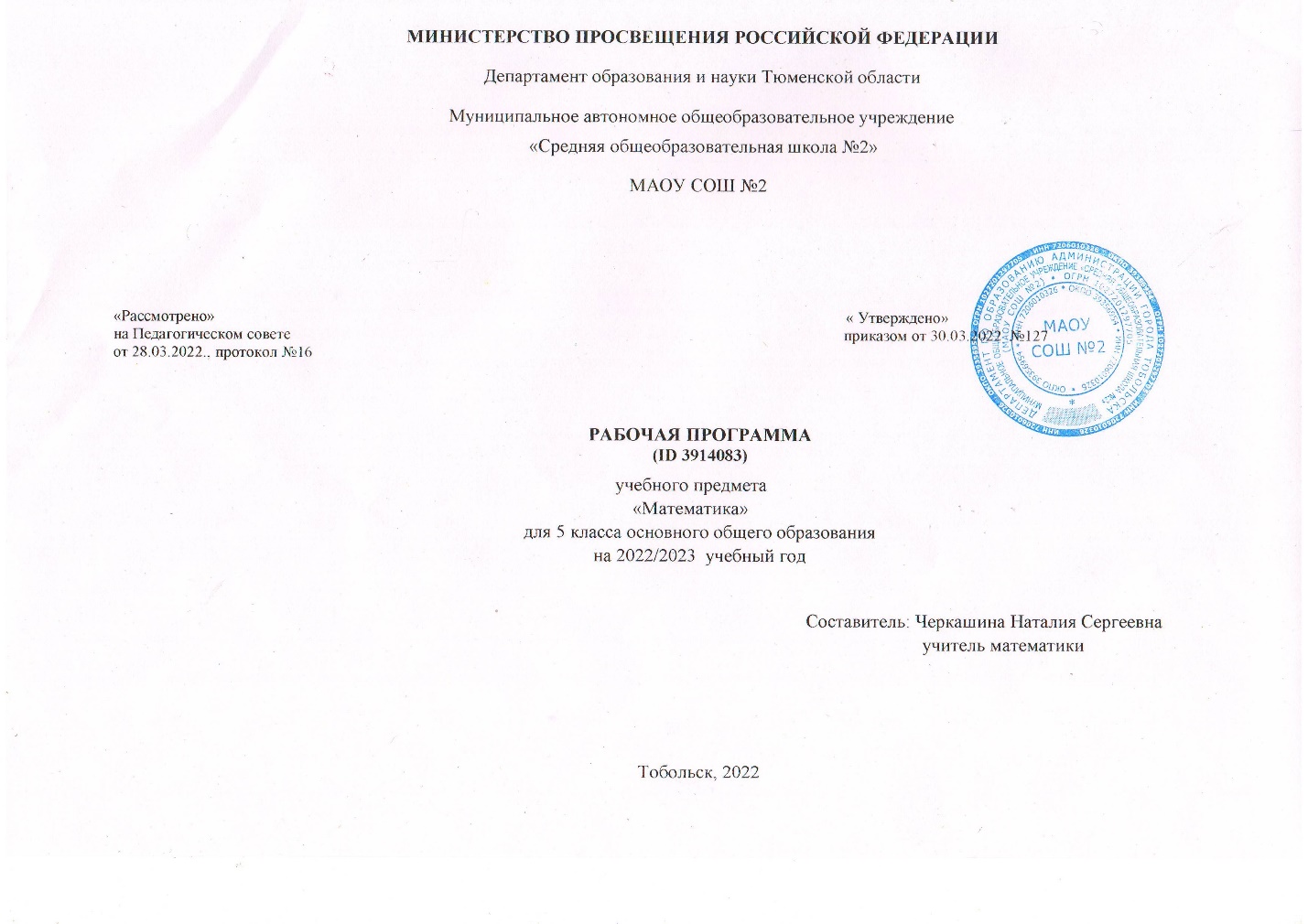 ОБЩАЯ ХАРАКТЕРИСТИКА УЧЕБНОГО ПРЕДМЕТА "МАТЕМАТИКА"Рабочая программа по математике для обучающихся 5 классов разработана на основе Федерального государственного образовательного стандарта основного общего образования с учётом и современных мировых требований, предъявляемых к математическому образованию, и традиций российского образования, которые обеспечивают овладение ключевыми компетенциями, составляющими основу для непрерывного образования и саморазвития, а также целостность общекультурного, личностного и познавательного развития обучающихся. В рабочей программе учтены идеи и положения Концепции развития математического образования в Российской Федерации. В эпоху цифровой трансформации всех сфер человеческой деятельности невозможно стать образованным современным человеком без базовой математической подготовки. Уже в школе математика служит опорным предметом для изучения смежных дисциплин, а после школы реальной необходимостью становится непрерывное образование, что требует полноценной базовой общеобразовательной подготовки, в том числе и математической. Это обусловлено тем, что в наши дни растёт число профессий, связанных с непосредственным применением математики: и в сфере экономики, и в бизнесе, и в технологических областях, и даже в гуманитарных сферах. Таким образом, круг школьников, для которых математика может стать значимым предметом, расширяется.Практическая полезность математики обусловлена тем, что её предметом являются фундаментальные структуры нашего мира: пространственные формы и количественные отношения от простейших, усваиваемых в непосредственном опыте, до достаточно сложных, необходимых для развития научных и прикладных идей. Без конкретных математических знаний затруднено понимание принципов устройства и использования современной техники, восприятие и интерпретация разнообразной социальной, экономической, политической информации, малоэффективна повседневная практическая деятельность. Каждому человеку в своей жизни приходится выполнять расчёты и составлять алгоритмы, находить и применять формулы, владеть практическими приёмами геометрических измерений и построений, читать информацию, представленную в виде таблиц, диаграмм и графиков, жить в условиях неопределённости и понимать вероятностный характер случайных событий.Одновременно с расширением сфер применения математики в современном обществе всё более важным становится математический стиль мышления, проявляющийся в определённых умственных навыках. В процессе изучения математики в арсенал приёмов и методов мышления человека естественным образом включаются индукция и дедукция, обобщение и конкретизация, анализ и синтез, классификация и систематизация, абстрагирование и аналогия. Объекты математических умозаключений, правила их конструирования раскрывают механизм логических построений, способствуют выработке умения формулировать, обосновывать и доказывать суждения, тем самым развивают логическое мышление. Ведущая роль принадлежит математике и в формировании алгоритмической компоненты мышления и воспитании умений действовать по заданным алгоритмам, совершенствовать известные и конструировать новые. В процессе решения задач — основой учебной деятельности на уроках математики — развиваются также творческая и прикладная стороны мышления.Обучение математике даёт возможность развивать у обучающихся точную, рациональную и информативную речь, умение отбирать наиболее подходящие языковые, символические, графические средства для выражения суждений и наглядного их представления.Необходимым компонентом общей культуры в современном толковании является общее знакомство с методами познания действительности, представление о предмете и методах математики, их отличий от методов других естественных и гуманитарных наук, об особенностях применения математики для решения научных и прикладных задач. Таким образом, математическое образование вносит свой вклад в формирование общей культуры человека.Изучение математики также способствует эстетическому воспитанию человека, пониманию красоты и изящества математических рассуждений, восприятию геометрических форм, усвоению идеи симметрии.ЦЕЛИ ИЗУЧЕНИЯ УЧЕБНОГО КУРСА     Приоритетными целями обучения математике в 5 классе являются:продолжение формирования основных математических понятий (число, величина, геометрическая фигура), обеспечивающих преемственность и перспективность математического образования обучающихся; развитие интеллектуальных и творческих способностей обучающихся, познавательной активности, исследовательских умений, интереса к изучению математики; подведение обучающихся на доступном для них уровне к осознанию взаимосвязи математики и окружающего мира; формирование функциональной математической грамотности: умения распознавать математические объекты в реальных жизненных ситуациях, применять освоенные умения для решения практико-ориентированных задач, интерпретировать полученные результаты и оценивать их на соответствие практической ситуации.Основные линии содержания курса математики в 5 классе — арифметическая и геометрическая, которые развиваются параллельно, каждая в соответствии с собственной логикой, однако, не независимо одна от другой, а в тесном контакте и взаимодействии. Также в курсе происходит знакомство с элементами алгебры и описательной статистики.Изучение арифметического материала начинается со систематизации и развития знаний о натуральных числах, полученных в начальной школе. При этом совершенствование вычислительной техники и формирование новых теоретических знаний сочетается с развитием вычислительной культуры, в частности с обучением простейшим приёмам прикидки и оценки результатов вычислений. Другой крупный блок в содержании арифметической линии — это дроби. Начало изучения обыкновенных и десятичных дробей отнесено к 5 классу. Это первый этап в освоении дробей, когда происходит знакомство с основными идеями, понятиями темы. При этом рассмотрение обыкновенных дробей в полном объёме предшествует изучению десятичных дробей, что целесообразно с точки зрения логики изложения числовой линии, когда правила действий с десятичными дробями можно обосновать уже известными алгоритмами выполнения действий с обыкновенными дробями. Знакомство с десятичными дробями расширит возможности для понимания обучающимися прикладного применения новой записи при изучении других предметов и при практическом использовании.При обучении решению текстовых задач в 5 классе используются арифметические приёмы решения. Текстовые задачи, решаемые при отработке вычислительных навыков в 5 классе, рассматриваются задачи следующих видов: задачи на движение, на части, на покупки, на работу и производительность, на проценты, на отношения и пропорции. Кроме того, обучающиеся знакомятся с приёмами решения задач перебором возможных вариантов, учатся работать с информацией, представленной в форме таблиц или диаграмм.В Примерной рабочей программе предусмотрено формирование пропедевтических алгебраических представлений. Буква как символ некоторого числа в зависимости от математического контекста вводится постепенно. Буквенная символика широко используется прежде всего для записи общих утверждений и предложений, формул, в частности для вычисления геометрических величин, в качестве «заместителя» числа.В курсе «Математики» 5 класса представлена наглядная геометрия, направленная на развитие образного мышления, пространственного воображения, изобразительных умений. Это важный этап в изучении геометрии, который осуществляется на наглядно-практическом уровне, опирается на наглядно-образное мышление обучающихся. Большая роль отводится практической деятельности, опыту, эксперименту, моделированию. Обучающиеся знакомятся с геометрическими фигурами на плоскости и в пространстве, с их простейшими конфигурациями, учатся изображать их на нелинованной и клетчатой бумаге, рассматривают их простейшие свойства. В процессе изучения наглядной геометрии знания, полученные обучающимися в начальной школе, систематизируются и расширяются.МЕСТО УЧЕБНОГО КУРСА В УЧЕБНОМ ПЛАНЕСогласно учебному плану в 5 классе изучается интегрированный предмет «Математика», который включает арифметический материал и наглядную геометрию, а также пропедевтические сведения из алгебры. Учебный план на изучение математики в 5 классе отводит не менее 5 учебных часов в неделю, всего  170 учебных часов.СОДЕРЖАНИЕ УЧЕБНОГО КУРСА "МАТЕМАТИКА"Натуральные числа и нульНатуральное число. Ряд натуральных чисел. Число 0. Изображение натуральных чисел точками на координатной (числовой) прямой. Позиционная система счисления. Римская нумерация как пример непозиционной системы счисления. Десятичная система счисления. Сравнение натуральных чисел, сравнение натуральных чисел с нулём. Способы сравнения. Округление натуральных чисел. Сложение натуральных чисел; свойство нуля при сложении. Вычитание как действие, обратное сложению. Умножение натуральных чисел; свойства нуля и единицы при умножении. Деление как действие, обратное умножению. Компоненты действий, связь между ними. Проверка результата арифметического действия. Переместительное и сочетательное свойства (законы) сложения и умножения, распределительное свойство (закон) умножения. Использование букв для обозначения неизвестного компонента и записи свойств арифметических действий. Делители и кратные числа, разложение на множители. Простые и составные числа. Признаки делимости на 2, 5, 10, 3, 9. Деление с остатком. Степень с натуральным показателем. Запись числа в виде суммы разрядных слагаемых. Числовое выражение. Вычисление значений числовых выражений; порядок выполнения действий. Использование при вычислениях переместительного и сочетательного свойств (законов) сложения и умножения, распределительного свойства умножения.ДробиПредставление о дроби как способе записи части величины. Обыкновенные дроби. Правильные и неправильные дроби. Смешанная дробь; представление смешанной дроби в виде неправильной дроби и выделение целой части числа из неправильной дроби. Изображение дробей точками на числовой прямой. Основное свойство дроби. Сокращение дробей. Приведение дроби к новому знаменателю. Сравнение дробей. Сложение и вычитание дробей. Умножение и деление дробей; взаимно-обратные дроби. Нахождение части целого и целого по его части. Десятичная запись дробей. Представление десятичной дроби в виде обыкновенной. Изображение десятичных дробей точками на числовой прямой. Сравнение десятичных дробей. Арифметические действия с десятичными дробями. Округление десятичных дробей.Решение текстовых задачРешение текстовых задач арифметическим способом. Решение логических задач. Решение задач перебором всех возможных вариантов. Использование при решении задач таблиц и схем. Решение задач, содержащих зависимости, связывающие величины: скорость, время, расстояние; цена, количество, стоимость. Единицы измерения: массы, объема, цены; расстояния, времени, скорости. Связь между единицами измерения каждой величины. Решение основных задач на дроби. Представление данных в виде таблиц, столбчатых диаграмм.Наглядная геометрияНаглядные представления о фигурах на плоскости: точка, прямая, отрезок, луч, угол, ломаная, многоугольник, окружность, круг. Угол. Прямой, острый, тупой и развёрнутый углы. Длина отрезка, метрические единицы длины. Длина ломаной, периметр многоугольника. Измерение и построение углов с помощью транспортира. Наглядные представления о фигурах на плоскости: многоугольник; прямоугольник, квадрат; треугольник, о равенстве фигур. Изображение фигур, в том числе на клетчатой бумаге. Построение конфигураций из частей прямой, окружности на нелинованной и клетчатой бумаге. Использование свойств сторон и углов прямоугольника, квадрата. Площадь прямоугольника и многоугольников, составленных из прямоугольников, в том числе фигур, изображенных на клетчатой бумаге. Единицы измерения площади. Наглядные представления о пространственных фигурах: прямоугольный параллелепипед, куб, многогранники. Изображение простейших многогранников. Развёртки куба и параллелепипеда. Создание моделей многогранников (из бумаги, проволоки, пластилина и др.). Объём прямоугольного параллелепипеда, куба. Единицы измерения объёма.ПЛАНИРУЕМЫЕ ОБРАЗОВАТЕЛЬНЫЕ РЕЗУЛЬТАТЫЛИЧНОСТНЫЕ РЕЗУЛЬТАТЫЛичностные результаты освоения программы учебного предмета «Математика» характеризуются:Патриотическое воспитание:проявлением интереса к прошлому и настоящему российской математики, ценностным отношением к достижениям российских математиков и российской математической школы, к использованию этих достижений в других науках и прикладных сферах.Гражданское и духовно-нравственное воспитание:готовностью к выполнению обязанностей гражданина и реализации его прав, представлением о математических основах функционирования различных структур, явлений, процедур гражданского общества (выборы, опросы и пр.);готовностью к обсуждению этических проблем, связанных с практическим применением достижений науки, осознанием важности морально-этических принципов в деятельности учёного.Трудовое воспитание:установкой на активное участие в решении практических задач математической направленности, осознанием важности математического образования на протяжении всей жизни для успешной профессиональной деятельности и развитием необходимых умений; осознанным выбором и построением индивидуальной траектории образования и жизненных планов с учётом личных интересов и общественных потребностей.Эстетическое воспитание:способностью к эмоциональному и эстетическому восприятию математических объектов, задач, решений, рассуждений; умению видеть математические закономерности в искусстве.Ценности научного познания:ориентацией в деятельности на современную систему научных представлений об основных закономерностях развития человека, природы и общества, пониманием математической науки как сферы человеческой деятельности, этапов её развития и значимости для развития цивилизации; овладением языком математики и математической культурой как средством познания мира; овладением простейшими навыками исследовательской деятельности.Физическое воспитание, формирование культуры здоровья и эмоционального благополучия:готовностью применять математические знания в интересах своего здоровья, ведения здорового образа жизни (здоровое питание, сбалансированный режим занятий и отдыха, регулярная физическая активность); сформированностью навыка рефлексии, признанием своего права на ошибку и такого же права другого человека.Экологическое воспитание:ориентацией на применение математических знаний для решения задач в области сохранности окружающей среды, планирования поступков и оценки их возможных последствий для окружающей среды; осознанием глобального характера экологических проблем и путей их решения.Личностные результаты, обеспечивающие адаптацию обучающегося к изменяющимся условиям социальной и природной среды:готовностью к действиям в условиях неопределённости, повышению уровня своей компетентности через практическую деятельность, в том числе умение учиться у других людей, приобретать в совместной деятельности новые знания, навыки и компетенции из опыта других;необходимостью в формировании новых знаний, в том числе формулировать идеи, понятия, гипотезы об объектах и явлениях, в том числе ранее неизвестных, осознавать дефициты собственных знаний и компетентностей, планировать своё развитие;способностью осознавать стрессовую ситуацию, воспринимать стрессовую ситуацию как вызов, требующий контрмер, корректировать принимаемые решения и действия, формулировать и оценивать риски и последствия, формировать опыт.МЕТАПРЕДМЕТНЫЕ РЕЗУЛЬТАТЫМетапредметные результаты освоения программы учебного предмета «Математика» характеризуются овладением универсальными познавательными действиями, универсальными коммуникативными действиями и универсальными регулятивными действиями.1) Универсальные познавательные действия обеспечивают формирование базовых когнитивных процессов обучающихся (освоение методов познания окружающего мира; применение логических, исследовательских операций, умений работать с информацией).Базовые логические действия:выявлять и характеризовать существенные признаки математических объектов, понятий, отношений между понятиями; формулировать определения понятий; устанавливать существенный признак классификации, основания для обобщения и сравнения, критерии проводимого анализа; воспринимать, формулировать и преобразовывать суждения: утвердительные и отрицательные, единичные, частные и общие; условные; выявлять математические закономерности, взаимосвязи и противоречия в фактах, данных, наблюдениях и утверждениях; предлагать критерии для выявления закономерностей и противоречий; делать выводы с использованием законов логики, дедуктивных и индуктивных умозаключений, умозаключений по аналогии; разбирать доказательства математических утверждений (прямые и от противного), проводить самостоятельно несложные доказательства математических фактов, выстраивать аргументацию, приводить примеры и контрпримеры; обосновывать собственные рассуждения; выбирать способ решения учебной задачи (сравнивать несколько вариантов решения, выбирать наиболее подходящий с учётом самостоятельно выделенных критериев).Базовые исследовательские действия:использовать вопросы как исследовательский инструмент познания; формулировать вопросы, фиксирующие противоречие, проблему, самостоятельно устанавливать искомое и данное, формировать гипотезу, аргументировать свою позицию, мнение;проводить по самостоятельно составленному плану несложный эксперимент, небольшое исследование по установлению особенностей математического объекта, зависимостей объектов между собой; самостоятельно формулировать обобщения и выводы по результатам проведённого наблюдения, исследования, оценивать достоверность полученных результатов, выводов и обобщений; прогнозировать возможное развитие процесса, а также выдвигать предположения о его развитии в новых условиях.Работа с информацией:выявлять недостаточность и избыточность информации, данных, необходимых для решения задачи; выбирать, анализировать, систематизировать и интерпретировать информацию различных видов и форм представления; выбирать форму представления информации и иллюстрировать решаемые задачи схемами, диаграммами, иной графикой и их комбинациями; оценивать надёжность информации по критериям, предложенным учителем или сформулированным самостоятельно.2)  Универсальные коммуникативные действия обеспечивают сформированность социальных навыков обучающихся.Общение:воспринимать и формулировать суждения в соответствии с условиями и целями общения; ясно, точно, грамотно выражать свою точку зрения в устных и письменных текстах, давать пояснения по ходу решения задачи, комментировать полученный результат; в ходе обсуждения задавать вопросы по существу обсуждаемой темы, проблемы, решаемой задачи, высказывать идеи, нацеленные на поиск решения; сопоставлять свои суждения с суждениями других участников диалога, обнаруживать различие и сходство позиций; в корректной форме формулировать разногласия, свои возражения; представлять результаты решения задачи, эксперимента, исследования, проекта; самостоятельно выбирать формат выступления с учётом задач презентации и особенностей аудитории.Сотрудничество:понимать и использовать преимущества командной и индивидуальной работы при решении учебных математических задач; принимать цель совместной деятельности, планировать организацию совместной работы, распределять виды работ, договариваться, обсуждать процесс и результат работы; обобщать мнения нескольких людей; участвовать в групповых формах работы (обсуждения, обмен мнениями, мозговые штурмы и др.); выполнять свою часть работы и координировать свои действия с другими членами команды; оценивать качество своего вклада в общий продукт по критериям, сформулированным участниками взаимодействия.3)  Универсальные регулятивные действия обеспечивают формирование смысловых установок и жизненных навыков личности.Самоорганизация:самостоятельно составлять план, алгоритм решения задачи (или его часть), выбирать способ решения с учётом имеющихся ресурсов и собственных возможностей, аргументировать и корректировать варианты решений с учётом новой информации.Самоконтроль:владеть способами самопроверки, самоконтроля процесса и результата решения математической задачи; предвидеть трудности, которые могут возникнуть при решении задачи, вносить коррективы в деятельность на основе новых обстоятельств, найденных ошибок, выявленных трудностей;оценивать соответствие результата деятельности поставленной цели и условиям, объяснять причины достижения или недостижения цели, находить ошибку, давать оценку приобретённому опыту.ПРЕДМЕТНЫЕ РЕЗУЛЬТАТЫЧисла и вычисленияПонимать и правильно употреблять термины, связанные с натуральными числами, обыкновенными и десятичными дробями.Сравнивать и упорядочивать натуральные числа, сравнивать в простейших случаях обыкновенные дроби, десятичные дроби.Соотносить точку на координатной (числовой) прямой с соответствующим ей числом и изображать натуральные числа точками на координатной (числовой) прямой.Выполнять арифметические действия с натуральными числами, с обыкновенными дробями в простейших случаях.Выполнять проверку, прикидку результата вычислений.Округлять натуральные числа.Решение текстовых задачРешать текстовые задачи арифметическим способом и с помощью организованного конечного перебора всех возможных вариантов.Решать задачи, содержащие зависимости, связывающие величины: скорость, время, расстояние; цена, количество, стоимость.Использовать краткие записи, схемы, таблицы, обозначения при решении задач.Пользоваться основными единицами измерения: цены, массы; расстояния, времени, скорости; выражать одни единицы величины через другие.Извлекать, анализировать, оценивать информацию, представленную в таблице, на столбчатой диаграмме, интерпретировать представленные данные, использовать данные при решении задач.Наглядная геометрияПользоваться геометрическими понятиями: точка, прямая, отрезок, луч, угол, многоугольник, окружность, круг.Приводить примеры объектов окружающего мира, имеющих форму изученных геометрических фигур.Использовать терминологию, связанную с углами: вершина сторона; с многоугольниками: угол, вершина, сторона, диагональ; с окружностью: радиус, диаметр, центр.Изображать изученные геометрические фигуры на нелинованной и клетчатой бумаге с помощью циркуля и линейки.Находить длины отрезков непосредственным измерением с помощью линейки, строить отрезки заданной длины; строить окружность заданного радиуса.Использовать свойства сторон и углов прямоугольника, квадрата для их построения, вычисления площади и периметра.Вычислять периметр и площадь квадрата, прямоугольника, фигур, составленных из прямоугольников, в том числе фигур, изображенных на клетчатой бумаге.Пользоваться основными метрическими единицами измерения длины, площади; выражать одни единицы величины через другие.Распознавать параллелепипед, куб, использовать терминологию: вершина, ребро грань, измерения; находить измерения параллелепипеда, куба.Вычислять объём куба, параллелепипеда по заданным измерениям, пользоваться единицами измерения объёма.Решать несложные задачи на измерение геометрических величин в практических ситуациях."Тематическое планирование с учетом рабочей программы воспитания" (описаны в "Личностных результатах") )ПОУРОЧНОЕ ПЛАНИРОВАНИЕУЧЕБНО-МЕТОДИЧЕСКОЕ ОБЕСПЕЧЕНИЕ ОБРАЗОВАТЕЛЬНОГО ПРОЦЕССАОБЯЗАТЕЛЬНЫЕ УЧЕБНЫЕ МАТЕРИАЛЫ ДЛЯ УЧЕНИКАМЕТОДИЧЕСКИЕ МАТЕРИАЛЫ ДЛЯ УЧИТЕЛЯЦИФРОВЫЕ ОБРАЗОВАТЕЛЬНЫЕ РЕСУРСЫ И РЕСУРСЫ СЕТИ ИНТЕРНЕТ1. Министерство образования РФ. – Режим доступа: www.informika.ru ;  www.ed.gov.ru; www.edu.ru  2. Тестирование online: 5-11 классы. – Режим доступа: www.kokch.kts.ru/cdo 3. Архив учебных программ информационного образовательного портала «RUSEDU». – Режим доступа: www.rusedu.ru 4. Мегаэнциклопедия Кирилла и Мефодия. – Режим доступа: www.mega.km.ru 5. Сайты энциклопедий. – Режим доступ: www.rubricon.ru; www.encyclo-pedia.ru 6. Вся элементарная математика. – Режим доступа: www.bymath.net 7. Интернет-портал Всероссийской олимпиады школьников. – Режим доступа: www.rusolymp.ru   8. Всероссийские дистанционные эвристические олимпиады по математике. – Режим доступа: www.eidos.ru/olymp/mathem.index.htm 9. Информационно-поисковая система «Задачи». Режим доступа: www.zadachi.mccme.ru.easy  10. Задачи: информационно-поисковая система задач по математике. – Режим доступа:www.zadachi.mccme.ru 11. Конкурсные задачи по математике: справочник и методы решения. – Режим доступа:www.mschool.kubsu.ru/cdo/shabitur/kniga/tit.htm 12. Материалы (полные тексты) свободно распространяемых книг по математике. – Режим доступа: www.mccme.ru/free-books 13. Математика для поступающих в вузы. – Режим доступа: www.matematika .agava.ru 14. Олимпиадные задачи по математике: база данных. Режим доступа – Режим доступа www.zaba.ru  15. Школьные и районные математические олимпиады в Новосибирске. – Режим доступа:www.iamakarov.chat.ru/school/school.html 16. Виртуальная школа юного математика. – Режим доступа: www.math.ournet.md/indexr.htm   17. Библиотека электронных учебных пособий по математике. – Режим доступа:www.mschool.kubsu.ru  18. Образовательный портал «Мир алгебры». – Режим доступа: www.algmir.org/index.html 19. Решу ВПР 7 класс https://math7-vpr.sdamgia.ru/ 20. Российская электронная школа https://resh.edu.ru МАТЕРИАЛЬНО-ТЕХНИЧЕСКОЕ ОБЕСПЕЧЕНИЕ ОБРАЗОВАТЕЛЬНОГО ПРОЦЕССАУЧЕБНОЕ ОБОРУДОВАНИЕ1. Линейка классная2. Треугольник классный (45°, 45°)3.треугольник классный (30°, 60°)4.транспортир классный5.циркуль классный6.набор классного инструмента7.рулетка8.мел белый9.мел цветной.Модели для изучения геометрических фигур – части целого на круге, тригонометрический круг, стереометричный набор, наборы геометрических моделей и фигур с разверткой.Печатные материалы для раздачи на уроках – портреты выдающихся ученых в области математики, дидактические материалы по алгебре и геометрии, комплекты таблиц.Технические средства обучения компьютер преподавателя, мультимедийный проектор, интерактивная доска.ОБОРУДОВАНИЕ ДЛЯ ПРОВЕДЕНИЯ ЛАБОРАТОРНЫХ, ПРАКТИЧЕСКИХ РАБОТ, ДЕМОНСТРАЦИЙ№
п/пНаименование разделов и тем программыКоличество часовКоличество часовКоличество часовКоличество часовКоличество часовКоличество часовВиды деятельностиВиды деятельностиЭлектронные (цифровые) образовательные ресурсыЭлектронные (цифровые) образовательные ресурсыЭлектронные (цифровые) образовательные ресурсыЭлектронные (цифровые) образовательные ресурсы№
п/пНаименование разделов и тем программывсегоконтрольные работыконтрольные работыпрактические работыпрактические работыпрактические работыВиды деятельностиВиды деятельностиЭлектронные (цифровые) образовательные ресурсыЭлектронные (цифровые) образовательные ресурсыЭлектронные (цифровые) образовательные ресурсыЭлектронные (цифровые) образовательные ресурсы1.1.Десятичная система счисления.
 101.09.2022Читать, записывать, сравнивать натуральные числа; предлагать и обсуждать способы упорядочивания чисел;Изображать координатную прямую, отмечать числа точками на координатной прямой, находить координаты точки.;Исследовать свойства натурального ряда, чисел 0 и 1 при сложении и умножении.;Использовать правило округления натуральных чисел.;Выполнять арифметические действия с натуральными числами, вычислять значения числовых выражений со скобками и без скобок.;Записывать произведение в виде степени, читать степени, использовать терминологию (основание, показатель), вычислять значения степеней.;Выполнять прикидку и оценку значений числовых выражений, предлагать и применять приёмы проверки вычислений.;Использовать при вычислениях переместительное и сочетательное свойства сложения и умножения, распределительное свойство умножения;Формулировать и применять правила преобразования числовых выражений на основе свойств арифметических действий.;Исследовать числовые закономерности, выдвигать и обосновывать гипотезы, формулировать обобщения и выводы по результатам проведенного исследования.;Формулировать определения делителя и кратного, называть делители и кратные числа; распознавать простые и составные числа; формулировать и применять признаки делимости на 2, 3, 5, 9, 10;применять алгоритм разложения числа на простые множители; находить остатки от деления и неполное частное.;Распознавать истинные и ложные высказывания о натуральных числах, приводить примеры и контр- примеры, строить высказывания и отрицания высказываний о свойствах натуральных чисел.;Конструировать математические предложения с по мощью связок «и», «или», «если…, то…».;Решать текстовые задачи арифметическим способом, использовать зависимости между величинами (скорость, время, расстояние; цена, количество, стоимость и др.): анализировать и осмысливать текст задачи, переформулировать условие, извлекать необходимые данные, устанавливать зависимости между величинами, строить логическую цепочку рассуждений.;Моделировать ход решения задачи с помощью рисунка, схемы, таблицы.;Приводить, разбирать, оценивать различные решения, записи решений текстовых задач.;Критически оценивать полученный результат, осуществлять самоконтроль, проверяя ответ на соответствие условию, находить ошибки.;Решать задачи с помощью перебора всех возможных вариантов.;Знакомиться с историей развития арифметики.;Читать, записывать, сравнивать натуральные числа; предлагать и обсуждать способы упорядочивания чисел;Изображать координатную прямую, отмечать числа точками на координатной прямой, находить координаты точки.;Исследовать свойства натурального ряда, чисел 0 и 1 при сложении и умножении.;Использовать правило округления натуральных чисел.;Выполнять арифметические действия с натуральными числами, вычислять значения числовых выражений со скобками и без скобок.;Записывать произведение в виде степени, читать степени, использовать терминологию (основание, показатель), вычислять значения степеней.;Выполнять прикидку и оценку значений числовых выражений, предлагать и применять приёмы проверки вычислений.;Использовать при вычислениях переместительное и сочетательное свойства сложения и умножения, распределительное свойство умножения;Формулировать и применять правила преобразования числовых выражений на основе свойств арифметических действий.;Исследовать числовые закономерности, выдвигать и обосновывать гипотезы, формулировать обобщения и выводы по результатам проведенного исследования.;Формулировать определения делителя и кратного, называть делители и кратные числа; распознавать простые и составные числа; формулировать и применять признаки делимости на 2, 3, 5, 9, 10;применять алгоритм разложения числа на простые множители; находить остатки от деления и неполное частное.;Распознавать истинные и ложные высказывания о натуральных числах, приводить примеры и контр- примеры, строить высказывания и отрицания высказываний о свойствах натуральных чисел.;Конструировать математические предложения с по мощью связок «и», «или», «если…, то…».;Решать текстовые задачи арифметическим способом, использовать зависимости между величинами (скорость, время, расстояние; цена, количество, стоимость и др.): анализировать и осмысливать текст задачи, переформулировать условие, извлекать необходимые данные, устанавливать зависимости между величинами, строить логическую цепочку рассуждений.;Моделировать ход решения задачи с помощью рисунка, схемы, таблицы.;Приводить, разбирать, оценивать различные решения, записи решений текстовых задач.;Критически оценивать полученный результат, осуществлять самоконтроль, проверяя ответ на соответствие условию, находить ошибки.;Решать задачи с помощью перебора всех возможных вариантов.;Знакомиться с историей развития арифметики.;https://www.yaklass.ru/p/matematika/5-klass/naturalnye-chisla-13442/desiatichnaia-sistema-schisleniia-rimskaia-numeratciia-13051https://www.yaklass.ru/p/matematika/5-klass/naturalnye-chisla-13442/desiatichnaia-sistema-schisleniia-rimskaia-numeratciia-13051https://www.yaklass.ru/p/matematika/5-klass/naturalnye-chisla-13442/desiatichnaia-sistema-schisleniia-rimskaia-numeratciia-13051https://www.yaklass.ru/p/matematika/5-klass/naturalnye-chisla-13442/desiatichnaia-sistema-schisleniia-rimskaia-numeratciia-130511.2.
 Ряд натуральных чисел.
 202.09.2022Читать, записывать, сравнивать натуральные числа; предлагать и обсуждать способы упорядочивания чисел;Изображать координатную прямую, отмечать числа точками на координатной прямой, находить координаты точки.;Исследовать свойства натурального ряда, чисел 0 и 1 при сложении и умножении.;Использовать правило округления натуральных чисел.;Выполнять арифметические действия с натуральными числами, вычислять значения числовых выражений со скобками и без скобок.;Записывать произведение в виде степени, читать степени, использовать терминологию (основание, показатель), вычислять значения степеней.;Выполнять прикидку и оценку значений числовых выражений, предлагать и применять приёмы проверки вычислений.;Использовать при вычислениях переместительное и сочетательное свойства сложения и умножения, распределительное свойство умножения;Формулировать и применять правила преобразования числовых выражений на основе свойств арифметических действий.;Исследовать числовые закономерности, выдвигать и обосновывать гипотезы, формулировать обобщения и выводы по результатам проведенного исследования.;Формулировать определения делителя и кратного, называть делители и кратные числа; распознавать простые и составные числа; формулировать и применять признаки делимости на 2, 3, 5, 9, 10;применять алгоритм разложения числа на простые множители; находить остатки от деления и неполное частное.;Распознавать истинные и ложные высказывания о натуральных числах, приводить примеры и контр- примеры, строить высказывания и отрицания высказываний о свойствах натуральных чисел.;Конструировать математические предложения с по мощью связок «и», «или», «если…, то…».;Решать текстовые задачи арифметическим способом, использовать зависимости между величинами (скорость, время, расстояние; цена, количество, стоимость и др.): анализировать и осмысливать текст задачи, переформулировать условие, извлекать необходимые данные, устанавливать зависимости между величинами, строить логическую цепочку рассуждений.;Моделировать ход решения задачи с помощью рисунка, схемы, таблицы.;Приводить, разбирать, оценивать различные решения, записи решений текстовых задач.;Критически оценивать полученный результат, осуществлять самоконтроль, проверяя ответ на соответствие условию, находить ошибки.;Решать задачи с помощью перебора всех возможных вариантов.;Знакомиться с историей развития арифметики.;Читать, записывать, сравнивать натуральные числа; предлагать и обсуждать способы упорядочивания чисел;Изображать координатную прямую, отмечать числа точками на координатной прямой, находить координаты точки.;Исследовать свойства натурального ряда, чисел 0 и 1 при сложении и умножении.;Использовать правило округления натуральных чисел.;Выполнять арифметические действия с натуральными числами, вычислять значения числовых выражений со скобками и без скобок.;Записывать произведение в виде степени, читать степени, использовать терминологию (основание, показатель), вычислять значения степеней.;Выполнять прикидку и оценку значений числовых выражений, предлагать и применять приёмы проверки вычислений.;Использовать при вычислениях переместительное и сочетательное свойства сложения и умножения, распределительное свойство умножения;Формулировать и применять правила преобразования числовых выражений на основе свойств арифметических действий.;Исследовать числовые закономерности, выдвигать и обосновывать гипотезы, формулировать обобщения и выводы по результатам проведенного исследования.;Формулировать определения делителя и кратного, называть делители и кратные числа; распознавать простые и составные числа; формулировать и применять признаки делимости на 2, 3, 5, 9, 10;применять алгоритм разложения числа на простые множители; находить остатки от деления и неполное частное.;Распознавать истинные и ложные высказывания о натуральных числах, приводить примеры и контр- примеры, строить высказывания и отрицания высказываний о свойствах натуральных чисел.;Конструировать математические предложения с по мощью связок «и», «или», «если…, то…».;Решать текстовые задачи арифметическим способом, использовать зависимости между величинами (скорость, время, расстояние; цена, количество, стоимость и др.): анализировать и осмысливать текст задачи, переформулировать условие, извлекать необходимые данные, устанавливать зависимости между величинами, строить логическую цепочку рассуждений.;Моделировать ход решения задачи с помощью рисунка, схемы, таблицы.;Приводить, разбирать, оценивать различные решения, записи решений текстовых задач.;Критически оценивать полученный результат, осуществлять самоконтроль, проверяя ответ на соответствие условию, находить ошибки.;Решать задачи с помощью перебора всех возможных вариантов.;Знакомиться с историей развития арифметики.;https://www.yaklass.ru/p/matematika/5-klass/naturalnye-chisla-13442https://www.yaklass.ru/p/matematika/5-klass/naturalnye-chisla-13442https://www.yaklass.ru/p/matematika/5-klass/naturalnye-chisla-13442https://www.yaklass.ru/p/matematika/5-klass/naturalnye-chisla-134421.3.Натуральный ряд.
 205.09.2022Читать, записывать, сравнивать натуральные числа; предлагать и обсуждать способы упорядочивания чисел;Изображать координатную прямую, отмечать числа точками на координатной прямой, находить координаты точки.;Исследовать свойства натурального ряда, чисел 0 и 1 при сложении и умножении.;Использовать правило округления натуральных чисел.;Выполнять арифметические действия с натуральными числами, вычислять значения числовых выражений со скобками и без скобок.;Записывать произведение в виде степени, читать степени, использовать терминологию (основание, показатель), вычислять значения степеней.;Выполнять прикидку и оценку значений числовых выражений, предлагать и применять приёмы проверки вычислений.;Использовать при вычислениях переместительное и сочетательное свойства сложения и умножения, распределительное свойство умножения;Формулировать и применять правила преобразования числовых выражений на основе свойств арифметических действий.;Исследовать числовые закономерности, выдвигать и обосновывать гипотезы, формулировать обобщения и выводы по результатам проведенного исследования.;Формулировать определения делителя и кратного, называть делители и кратные числа; распознавать простые и составные числа; формулировать и применять признаки делимости на 2, 3, 5, 9, 10;применять алгоритм разложения числа на простые множители; находить остатки от деления и неполное частное.;Распознавать истинные и ложные высказывания о натуральных числах, приводить примеры и контр- примеры, строить высказывания и отрицания высказываний о свойствах натуральных чисел.;Конструировать математические предложения с по мощью связок «и», «или», «если…, то…».;Решать текстовые задачи арифметическим способом, использовать зависимости между величинами (скорость, время, расстояние; цена, количество, стоимость и др.): анализировать и осмысливать текст задачи, переформулировать условие, извлекать необходимые данные, устанавливать зависимости между величинами, строить логическую цепочку рассуждений.;Моделировать ход решения задачи с помощью рисунка, схемы, таблицы.;Приводить, разбирать, оценивать различные решения, записи решений текстовых задач.;Критически оценивать полученный результат, осуществлять самоконтроль, проверяя ответ на соответствие условию, находить ошибки.;Решать задачи с помощью перебора всех возможных вариантов.;Знакомиться с историей развития арифметики.;Читать, записывать, сравнивать натуральные числа; предлагать и обсуждать способы упорядочивания чисел;Изображать координатную прямую, отмечать числа точками на координатной прямой, находить координаты точки.;Исследовать свойства натурального ряда, чисел 0 и 1 при сложении и умножении.;Использовать правило округления натуральных чисел.;Выполнять арифметические действия с натуральными числами, вычислять значения числовых выражений со скобками и без скобок.;Записывать произведение в виде степени, читать степени, использовать терминологию (основание, показатель), вычислять значения степеней.;Выполнять прикидку и оценку значений числовых выражений, предлагать и применять приёмы проверки вычислений.;Использовать при вычислениях переместительное и сочетательное свойства сложения и умножения, распределительное свойство умножения;Формулировать и применять правила преобразования числовых выражений на основе свойств арифметических действий.;Исследовать числовые закономерности, выдвигать и обосновывать гипотезы, формулировать обобщения и выводы по результатам проведенного исследования.;Формулировать определения делителя и кратного, называть делители и кратные числа; распознавать простые и составные числа; формулировать и применять признаки делимости на 2, 3, 5, 9, 10;применять алгоритм разложения числа на простые множители; находить остатки от деления и неполное частное.;Распознавать истинные и ложные высказывания о натуральных числах, приводить примеры и контр- примеры, строить высказывания и отрицания высказываний о свойствах натуральных чисел.;Конструировать математические предложения с по мощью связок «и», «или», «если…, то…».;Решать текстовые задачи арифметическим способом, использовать зависимости между величинами (скорость, время, расстояние; цена, количество, стоимость и др.): анализировать и осмысливать текст задачи, переформулировать условие, извлекать необходимые данные, устанавливать зависимости между величинами, строить логическую цепочку рассуждений.;Моделировать ход решения задачи с помощью рисунка, схемы, таблицы.;Приводить, разбирать, оценивать различные решения, записи решений текстовых задач.;Критически оценивать полученный результат, осуществлять самоконтроль, проверяя ответ на соответствие условию, находить ошибки.;Решать задачи с помощью перебора всех возможных вариантов.;Знакомиться с историей развития арифметики.;https://www.yaklass.ru/p/matematika/5-klass/naturalnye-chisla-13442https://www.yaklass.ru/p/matematika/5-klass/naturalnye-chisla-13442https://www.yaklass.ru/p/matematika/5-klass/naturalnye-chisla-13442https://www.yaklass.ru/p/matematika/5-klass/naturalnye-chisla-134421.4.Число 0.
 106.09.2022Читать, записывать, сравнивать натуральные числа; предлагать и обсуждать способы упорядочивания чисел;Изображать координатную прямую, отмечать числа точками на координатной прямой, находить координаты точки.;Исследовать свойства натурального ряда, чисел 0 и 1 при сложении и умножении.;Использовать правило округления натуральных чисел.;Выполнять арифметические действия с натуральными числами, вычислять значения числовых выражений со скобками и без скобок.;Записывать произведение в виде степени, читать степени, использовать терминологию (основание, показатель), вычислять значения степеней.;Выполнять прикидку и оценку значений числовых выражений, предлагать и применять приёмы проверки вычислений.;Использовать при вычислениях переместительное и сочетательное свойства сложения и умножения, распределительное свойство умножения;Формулировать и применять правила преобразования числовых выражений на основе свойств арифметических действий.;Исследовать числовые закономерности, выдвигать и обосновывать гипотезы, формулировать обобщения и выводы по результатам проведенного исследования.;Формулировать определения делителя и кратного, называть делители и кратные числа; распознавать простые и составные числа; формулировать и применять признаки делимости на 2, 3, 5, 9, 10;применять алгоритм разложения числа на простые множители; находить остатки от деления и неполное частное.;Распознавать истинные и ложные высказывания о натуральных числах, приводить примеры и контр- примеры, строить высказывания и отрицания высказываний о свойствах натуральных чисел.;Конструировать математические предложения с по мощью связок «и», «или», «если…, то…».;Решать текстовые задачи арифметическим способом, использовать зависимости между величинами (скорость, время, расстояние; цена, количество, стоимость и др.): анализировать и осмысливать текст задачи, переформулировать условие, извлекать необходимые данные, устанавливать зависимости между величинами, строить логическую цепочку рассуждений.;Моделировать ход решения задачи с помощью рисунка, схемы, таблицы.;Приводить, разбирать, оценивать различные решения, записи решений текстовых задач.;Критически оценивать полученный результат, осуществлять самоконтроль, проверяя ответ на соответствие условию, находить ошибки.;Решать задачи с помощью перебора всех возможных вариантов.;Знакомиться с историей развития арифметики.;Читать, записывать, сравнивать натуральные числа; предлагать и обсуждать способы упорядочивания чисел;Изображать координатную прямую, отмечать числа точками на координатной прямой, находить координаты точки.;Исследовать свойства натурального ряда, чисел 0 и 1 при сложении и умножении.;Использовать правило округления натуральных чисел.;Выполнять арифметические действия с натуральными числами, вычислять значения числовых выражений со скобками и без скобок.;Записывать произведение в виде степени, читать степени, использовать терминологию (основание, показатель), вычислять значения степеней.;Выполнять прикидку и оценку значений числовых выражений, предлагать и применять приёмы проверки вычислений.;Использовать при вычислениях переместительное и сочетательное свойства сложения и умножения, распределительное свойство умножения;Формулировать и применять правила преобразования числовых выражений на основе свойств арифметических действий.;Исследовать числовые закономерности, выдвигать и обосновывать гипотезы, формулировать обобщения и выводы по результатам проведенного исследования.;Формулировать определения делителя и кратного, называть делители и кратные числа; распознавать простые и составные числа; формулировать и применять признаки делимости на 2, 3, 5, 9, 10;применять алгоритм разложения числа на простые множители; находить остатки от деления и неполное частное.;Распознавать истинные и ложные высказывания о натуральных числах, приводить примеры и контр- примеры, строить высказывания и отрицания высказываний о свойствах натуральных чисел.;Конструировать математические предложения с по мощью связок «и», «или», «если…, то…».;Решать текстовые задачи арифметическим способом, использовать зависимости между величинами (скорость, время, расстояние; цена, количество, стоимость и др.): анализировать и осмысливать текст задачи, переформулировать условие, извлекать необходимые данные, устанавливать зависимости между величинами, строить логическую цепочку рассуждений.;Моделировать ход решения задачи с помощью рисунка, схемы, таблицы.;Приводить, разбирать, оценивать различные решения, записи решений текстовых задач.;Критически оценивать полученный результат, осуществлять самоконтроль, проверяя ответ на соответствие условию, находить ошибки.;Решать задачи с помощью перебора всех возможных вариантов.;Знакомиться с историей развития арифметики.;https://www.yaklass.ru/p/matematika/5-klass/naturalnye-chisla-13442https://www.yaklass.ru/p/matematika/5-klass/naturalnye-chisla-13442https://www.yaklass.ru/p/matematika/5-klass/naturalnye-chisla-13442https://www.yaklass.ru/p/matematika/5-klass/naturalnye-chisla-134421.5.Натуральные числа на координатной прямой.307.09.202209.09.2022Читать, записывать, сравнивать натуральные числа; предлагать и обсуждать способы упорядочивания чисел;Изображать координатную прямую, отмечать числа точками на координатной прямой, находить координаты точки.;Исследовать свойства натурального ряда, чисел 0 и 1 при сложении и умножении.;Использовать правило округления натуральных чисел.;Выполнять арифметические действия с натуральными числами, вычислять значения числовых выражений со скобками и без скобок.;Записывать произведение в виде степени, читать степени, использовать терминологию (основание, показатель), вычислять значения степеней.;Выполнять прикидку и оценку значений числовых выражений, предлагать и применять приёмы проверки вычислений.;Использовать при вычислениях переместительное и сочетательное свойства сложения и умножения, распределительное свойство умножения;Формулировать и применять правила преобразования числовых выражений на основе свойств арифметических действий.;Исследовать числовые закономерности, выдвигать и обосновывать гипотезы, формулировать обобщения и выводы по результатам проведенного исследования.;Формулировать определения делителя и кратного, называть делители и кратные числа; распознавать простые и составные числа; формулировать и применять признаки делимости на 2, 3, 5, 9, 10;применять алгоритм разложения числа на простые множители; находить остатки от деления и неполное частное.;Распознавать истинные и ложные высказывания о натуральных числах, приводить примеры и контр- примеры, строить высказывания и отрицания высказываний о свойствах натуральных чисел.;Конструировать математические предложения с по мощью связок «и», «или», «если…, то…».;Решать текстовые задачи арифметическим способом, использовать зависимости между величинами (скорость, время, расстояние; цена, количество, стоимость и др.): анализировать и осмысливать текст задачи, переформулировать условие, извлекать необходимые данные, устанавливать зависимости между величинами, строить логическую цепочку рассуждений.;Моделировать ход решения задачи с помощью рисунка, схемы, таблицы.;Приводить, разбирать, оценивать различные решения, записи решений текстовых задач.;Критически оценивать полученный результат, осуществлять самоконтроль, проверяя ответ на соответствие условию, находить ошибки.;Решать задачи с помощью перебора всех возможных вариантов.;Знакомиться с историей развития арифметики.;Читать, записывать, сравнивать натуральные числа; предлагать и обсуждать способы упорядочивания чисел;Изображать координатную прямую, отмечать числа точками на координатной прямой, находить координаты точки.;Исследовать свойства натурального ряда, чисел 0 и 1 при сложении и умножении.;Использовать правило округления натуральных чисел.;Выполнять арифметические действия с натуральными числами, вычислять значения числовых выражений со скобками и без скобок.;Записывать произведение в виде степени, читать степени, использовать терминологию (основание, показатель), вычислять значения степеней.;Выполнять прикидку и оценку значений числовых выражений, предлагать и применять приёмы проверки вычислений.;Использовать при вычислениях переместительное и сочетательное свойства сложения и умножения, распределительное свойство умножения;Формулировать и применять правила преобразования числовых выражений на основе свойств арифметических действий.;Исследовать числовые закономерности, выдвигать и обосновывать гипотезы, формулировать обобщения и выводы по результатам проведенного исследования.;Формулировать определения делителя и кратного, называть делители и кратные числа; распознавать простые и составные числа; формулировать и применять признаки делимости на 2, 3, 5, 9, 10;применять алгоритм разложения числа на простые множители; находить остатки от деления и неполное частное.;Распознавать истинные и ложные высказывания о натуральных числах, приводить примеры и контр- примеры, строить высказывания и отрицания высказываний о свойствах натуральных чисел.;Конструировать математические предложения с по мощью связок «и», «или», «если…, то…».;Решать текстовые задачи арифметическим способом, использовать зависимости между величинами (скорость, время, расстояние; цена, количество, стоимость и др.): анализировать и осмысливать текст задачи, переформулировать условие, извлекать необходимые данные, устанавливать зависимости между величинами, строить логическую цепочку рассуждений.;Моделировать ход решения задачи с помощью рисунка, схемы, таблицы.;Приводить, разбирать, оценивать различные решения, записи решений текстовых задач.;Критически оценивать полученный результат, осуществлять самоконтроль, проверяя ответ на соответствие условию, находить ошибки.;Решать задачи с помощью перебора всех возможных вариантов.;Знакомиться с историей развития арифметики.;https://www.yaklass.ru/p/matematika/5-klass/naturalnye-chisla-13442/opredelenie-koordinatnogo-lucha-13495https://www.yaklass.ru/p/matematika/5-klass/naturalnye-chisla-13442/opredelenie-koordinatnogo-lucha-13495https://www.yaklass.ru/p/matematika/5-klass/naturalnye-chisla-13442/opredelenie-koordinatnogo-lucha-13495https://www.yaklass.ru/p/matematika/5-klass/naturalnye-chisla-13442/opredelenie-koordinatnogo-lucha-134951.6.Сравнение, округление натуральных чисел.312.09.202215.09.2022Читать, записывать, сравнивать натуральные числа; предлагать и обсуждать способы упорядочивания чисел;Изображать координатную прямую, отмечать числа точками на координатной прямой, находить координаты точки.;Исследовать свойства натурального ряда, чисел 0 и 1 при сложении и умножении.;Использовать правило округления натуральных чисел.;Выполнять арифметические действия с натуральными числами, вычислять значения числовых выражений со скобками и без скобок.;Записывать произведение в виде степени, читать степени, использовать терминологию (основание, показатель), вычислять значения степеней.;Выполнять прикидку и оценку значений числовых выражений, предлагать и применять приёмы проверки вычислений.;Использовать при вычислениях переместительное и сочетательное свойства сложения и умножения, распределительное свойство умножения;Формулировать и применять правила преобразования числовых выражений на основе свойств арифметических действий.;Исследовать числовые закономерности, выдвигать и обосновывать гипотезы, формулировать обобщения и выводы по результатам проведенного исследования.;Формулировать определения делителя и кратного, называть делители и кратные числа; распознавать простые и составные числа; формулировать и применять признаки делимости на 2, 3, 5, 9, 10;применять алгоритм разложения числа на простые множители; находить остатки от деления и неполное частное.;Распознавать истинные и ложные высказывания о натуральных числах, приводить примеры и контр- примеры, строить высказывания и отрицания высказываний о свойствах натуральных чисел.;Конструировать математические предложения с по мощью связок «и», «или», «если…, то…».;Решать текстовые задачи арифметическим способом, использовать зависимости между величинами (скорость, время, расстояние; цена, количество, стоимость и др.): анализировать и осмысливать текст задачи, переформулировать условие, извлекать необходимые данные, устанавливать зависимости между величинами, строить логическую цепочку рассуждений.;Моделировать ход решения задачи с помощью рисунка, схемы, таблицы.;Приводить, разбирать, оценивать различные решения, записи решений текстовых задач.;Критически оценивать полученный результат, осуществлять самоконтроль, проверяя ответ на соответствие условию, находить ошибки.;Решать задачи с помощью перебора всех возможных вариантов.;Знакомиться с историей развития арифметики.;Читать, записывать, сравнивать натуральные числа; предлагать и обсуждать способы упорядочивания чисел;Изображать координатную прямую, отмечать числа точками на координатной прямой, находить координаты точки.;Исследовать свойства натурального ряда, чисел 0 и 1 при сложении и умножении.;Использовать правило округления натуральных чисел.;Выполнять арифметические действия с натуральными числами, вычислять значения числовых выражений со скобками и без скобок.;Записывать произведение в виде степени, читать степени, использовать терминологию (основание, показатель), вычислять значения степеней.;Выполнять прикидку и оценку значений числовых выражений, предлагать и применять приёмы проверки вычислений.;Использовать при вычислениях переместительное и сочетательное свойства сложения и умножения, распределительное свойство умножения;Формулировать и применять правила преобразования числовых выражений на основе свойств арифметических действий.;Исследовать числовые закономерности, выдвигать и обосновывать гипотезы, формулировать обобщения и выводы по результатам проведенного исследования.;Формулировать определения делителя и кратного, называть делители и кратные числа; распознавать простые и составные числа; формулировать и применять признаки делимости на 2, 3, 5, 9, 10;применять алгоритм разложения числа на простые множители; находить остатки от деления и неполное частное.;Распознавать истинные и ложные высказывания о натуральных числах, приводить примеры и контр- примеры, строить высказывания и отрицания высказываний о свойствах натуральных чисел.;Конструировать математические предложения с по мощью связок «и», «или», «если…, то…».;Решать текстовые задачи арифметическим способом, использовать зависимости между величинами (скорость, время, расстояние; цена, количество, стоимость и др.): анализировать и осмысливать текст задачи, переформулировать условие, извлекать необходимые данные, устанавливать зависимости между величинами, строить логическую цепочку рассуждений.;Моделировать ход решения задачи с помощью рисунка, схемы, таблицы.;Приводить, разбирать, оценивать различные решения, записи решений текстовых задач.;Критически оценивать полученный результат, осуществлять самоконтроль, проверяя ответ на соответствие условию, находить ошибки.;Решать задачи с помощью перебора всех возможных вариантов.;Знакомиться с историей развития арифметики.;https://www.yaklass.ru/p/matematika/5-klass/naturalnye-chisla-13442https://www.yaklass.ru/p/matematika/5-klass/naturalnye-chisla-13442https://www.yaklass.ru/p/matematika/5-klass/naturalnye-chisla-13442https://www.yaklass.ru/p/matematika/5-klass/naturalnye-chisla-134421.7.Арифметические действия с натуральными числами.316.09.202221.09.2022Читать, записывать, сравнивать натуральные числа; предлагать и обсуждать способы упорядочивания чисел;Изображать координатную прямую, отмечать числа точками на координатной прямой, находить координаты точки.;Исследовать свойства натурального ряда, чисел 0 и 1 при сложении и умножении.;Использовать правило округления натуральных чисел.;Выполнять арифметические действия с натуральными числами, вычислять значения числовых выражений со скобками и без скобок.;Записывать произведение в виде степени, читать степени, использовать терминологию (основание, показатель), вычислять значения степеней.;Выполнять прикидку и оценку значений числовых выражений, предлагать и применять приёмы проверки вычислений.;Использовать при вычислениях переместительное и сочетательное свойства сложения и умножения, распределительное свойство умножения;Формулировать и применять правила преобразования числовых выражений на основе свойств арифметических действий.;Исследовать числовые закономерности, выдвигать и обосновывать гипотезы, формулировать обобщения и выводы по результатам проведенного исследования.;Формулировать определения делителя и кратного, называть делители и кратные числа; распознавать простые и составные числа; формулировать и применять признаки делимости на 2, 3, 5, 9, 10;применять алгоритм разложения числа на простые множители; находить остатки от деления и неполное частное.;Распознавать истинные и ложные высказывания о натуральных числах, приводить примеры и контр- примеры, строить высказывания и отрицания высказываний о свойствах натуральных чисел.;Конструировать математические предложения с по мощью связок «и», «или», «если…, то…».;Решать текстовые задачи арифметическим способом, использовать зависимости между величинами (скорость, время, расстояние; цена, количество, стоимость и др.): анализировать и осмысливать текст задачи, переформулировать условие, извлекать необходимые данные, устанавливать зависимости между величинами, строить логическую цепочку рассуждений.;Моделировать ход решения задачи с помощью рисунка, схемы, таблицы.;Приводить, разбирать, оценивать различные решения, записи решений текстовых задач.;Критически оценивать полученный результат, осуществлять самоконтроль, проверяя ответ на соответствие условию, находить ошибки.;Решать задачи с помощью перебора всех возможных вариантов.;Знакомиться с историей развития арифметики.;Читать, записывать, сравнивать натуральные числа; предлагать и обсуждать способы упорядочивания чисел;Изображать координатную прямую, отмечать числа точками на координатной прямой, находить координаты точки.;Исследовать свойства натурального ряда, чисел 0 и 1 при сложении и умножении.;Использовать правило округления натуральных чисел.;Выполнять арифметические действия с натуральными числами, вычислять значения числовых выражений со скобками и без скобок.;Записывать произведение в виде степени, читать степени, использовать терминологию (основание, показатель), вычислять значения степеней.;Выполнять прикидку и оценку значений числовых выражений, предлагать и применять приёмы проверки вычислений.;Использовать при вычислениях переместительное и сочетательное свойства сложения и умножения, распределительное свойство умножения;Формулировать и применять правила преобразования числовых выражений на основе свойств арифметических действий.;Исследовать числовые закономерности, выдвигать и обосновывать гипотезы, формулировать обобщения и выводы по результатам проведенного исследования.;Формулировать определения делителя и кратного, называть делители и кратные числа; распознавать простые и составные числа; формулировать и применять признаки делимости на 2, 3, 5, 9, 10;применять алгоритм разложения числа на простые множители; находить остатки от деления и неполное частное.;Распознавать истинные и ложные высказывания о натуральных числах, приводить примеры и контр- примеры, строить высказывания и отрицания высказываний о свойствах натуральных чисел.;Конструировать математические предложения с по мощью связок «и», «или», «если…, то…».;Решать текстовые задачи арифметическим способом, использовать зависимости между величинами (скорость, время, расстояние; цена, количество, стоимость и др.): анализировать и осмысливать текст задачи, переформулировать условие, извлекать необходимые данные, устанавливать зависимости между величинами, строить логическую цепочку рассуждений.;Моделировать ход решения задачи с помощью рисунка, схемы, таблицы.;Приводить, разбирать, оценивать различные решения, записи решений текстовых задач.;Критически оценивать полученный результат, осуществлять самоконтроль, проверяя ответ на соответствие условию, находить ошибки.;Решать задачи с помощью перебора всех возможных вариантов.;Знакомиться с историей развития арифметики.;https://www.yaklass.ru/p/matematika/5-klass/naturalnye-chisla-13442 https://www.yaklass.ru/p/matematika/5-klass/naturalnye-chisla-13442 https://www.yaklass.ru/p/matematika/5-klass/naturalnye-chisla-13442 https://www.yaklass.ru/p/matematika/5-klass/naturalnye-chisla-13442 1.8.Свойства нуля при сложении и умножении, свойства единицы при умножении.122.09.2022Читать, записывать, сравнивать натуральные числа; предлагать и обсуждать способы упорядочивания чисел;Изображать координатную прямую, отмечать числа точками на координатной прямой, находить координаты точки.;Исследовать свойства натурального ряда, чисел 0 и 1 при сложении и умножении.;Использовать правило округления натуральных чисел.;Выполнять арифметические действия с натуральными числами, вычислять значения числовых выражений со скобками и без скобок.;Записывать произведение в виде степени, читать степени, использовать терминологию (основание, показатель), вычислять значения степеней.;Выполнять прикидку и оценку значений числовых выражений, предлагать и применять приёмы проверки вычислений.;Использовать при вычислениях переместительное и сочетательное свойства сложения и умножения, распределительное свойство умножения;Формулировать и применять правила преобразования числовых выражений на основе свойств арифметических действий.;Исследовать числовые закономерности, выдвигать и обосновывать гипотезы, формулировать обобщения и выводы по результатам проведенного исследования.;Формулировать определения делителя и кратного, называть делители и кратные числа; распознавать простые и составные числа; формулировать и применять признаки делимости на 2, 3, 5, 9, 10;применять алгоритм разложения числа на простые множители; находить остатки от деления и неполное частное.;Распознавать истинные и ложные высказывания о натуральных числах, приводить примеры и контр- примеры, строить высказывания и отрицания высказываний о свойствах натуральных чисел.;Конструировать математические предложения с по мощью связок «и», «или», «если…, то…».;Решать текстовые задачи арифметическим способом, использовать зависимости между величинами (скорость, время, расстояние; цена, количество, стоимость и др.): анализировать и осмысливать текст задачи, переформулировать условие, извлекать необходимые данные, устанавливать зависимости между величинами, строить логическую цепочку рассуждений.;Моделировать ход решения задачи с помощью рисунка, схемы, таблицы.;Приводить, разбирать, оценивать различные решения, записи решений текстовых задач.;Критически оценивать полученный результат, осуществлять самоконтроль, проверяя ответ на соответствие условию, находить ошибки.;Решать задачи с помощью перебора всех возможных вариантов.;Знакомиться с историей развития арифметики.;Читать, записывать, сравнивать натуральные числа; предлагать и обсуждать способы упорядочивания чисел;Изображать координатную прямую, отмечать числа точками на координатной прямой, находить координаты точки.;Исследовать свойства натурального ряда, чисел 0 и 1 при сложении и умножении.;Использовать правило округления натуральных чисел.;Выполнять арифметические действия с натуральными числами, вычислять значения числовых выражений со скобками и без скобок.;Записывать произведение в виде степени, читать степени, использовать терминологию (основание, показатель), вычислять значения степеней.;Выполнять прикидку и оценку значений числовых выражений, предлагать и применять приёмы проверки вычислений.;Использовать при вычислениях переместительное и сочетательное свойства сложения и умножения, распределительное свойство умножения;Формулировать и применять правила преобразования числовых выражений на основе свойств арифметических действий.;Исследовать числовые закономерности, выдвигать и обосновывать гипотезы, формулировать обобщения и выводы по результатам проведенного исследования.;Формулировать определения делителя и кратного, называть делители и кратные числа; распознавать простые и составные числа; формулировать и применять признаки делимости на 2, 3, 5, 9, 10;применять алгоритм разложения числа на простые множители; находить остатки от деления и неполное частное.;Распознавать истинные и ложные высказывания о натуральных числах, приводить примеры и контр- примеры, строить высказывания и отрицания высказываний о свойствах натуральных чисел.;Конструировать математические предложения с по мощью связок «и», «или», «если…, то…».;Решать текстовые задачи арифметическим способом, использовать зависимости между величинами (скорость, время, расстояние; цена, количество, стоимость и др.): анализировать и осмысливать текст задачи, переформулировать условие, извлекать необходимые данные, устанавливать зависимости между величинами, строить логическую цепочку рассуждений.;Моделировать ход решения задачи с помощью рисунка, схемы, таблицы.;Приводить, разбирать, оценивать различные решения, записи решений текстовых задач.;Критически оценивать полученный результат, осуществлять самоконтроль, проверяя ответ на соответствие условию, находить ошибки.;Решать задачи с помощью перебора всех возможных вариантов.;Знакомиться с историей развития арифметики.;https://skysmart.ru/articles/mathematic/svojstva-slozheniya-i-vychitaniyahttps://skysmart.ru/articles/mathematic/svojstva-slozheniya-i-vychitaniyahttps://skysmart.ru/articles/mathematic/svojstva-slozheniya-i-vychitaniyahttps://skysmart.ru/articles/mathematic/svojstva-slozheniya-i-vychitaniya1.9.Переместительное и сочетательное свойства сложения и умножения, распределительное свойство умножения.31123.09.202226.09.2022Читать, записывать, сравнивать натуральные числа; предлагать и обсуждать способы упорядочивания чисел;Изображать координатную прямую, отмечать числа точками на координатной прямой, находить координаты точки.;Исследовать свойства натурального ряда, чисел 0 и 1 при сложении и умножении.;Использовать правило округления натуральных чисел.;Выполнять арифметические действия с натуральными числами, вычислять значения числовых выражений со скобками и без скобок.;Записывать произведение в виде степени, читать степени, использовать терминологию (основание, показатель), вычислять значения степеней.;Выполнять прикидку и оценку значений числовых выражений, предлагать и применять приёмы проверки вычислений.;Использовать при вычислениях переместительное и сочетательное свойства сложения и умножения, распределительное свойство умножения;Формулировать и применять правила преобразования числовых выражений на основе свойств арифметических действий.;Исследовать числовые закономерности, выдвигать и обосновывать гипотезы, формулировать обобщения и выводы по результатам проведенного исследования.;Формулировать определения делителя и кратного, называть делители и кратные числа; распознавать простые и составные числа; формулировать и применять признаки делимости на 2, 3, 5, 9, 10;применять алгоритм разложения числа на простые множители; находить остатки от деления и неполное частное.;Распознавать истинные и ложные высказывания о натуральных числах, приводить примеры и контр- примеры, строить высказывания и отрицания высказываний о свойствах натуральных чисел.;Конструировать математические предложения с по мощью связок «и», «или», «если…, то…».;Решать текстовые задачи арифметическим способом, использовать зависимости между величинами (скорость, время, расстояние; цена, количество, стоимость и др.): анализировать и осмысливать текст задачи, переформулировать условие, извлекать необходимые данные, устанавливать зависимости между величинами, строить логическую цепочку рассуждений.;Моделировать ход решения задачи с помощью рисунка, схемы, таблицы.;Приводить, разбирать, оценивать различные решения, записи решений текстовых задач.;Критически оценивать полученный результат, осуществлять самоконтроль, проверяя ответ на соответствие условию, находить ошибки.;Решать задачи с помощью перебора всех возможных вариантов.;Знакомиться с историей развития арифметики.;Читать, записывать, сравнивать натуральные числа; предлагать и обсуждать способы упорядочивания чисел;Изображать координатную прямую, отмечать числа точками на координатной прямой, находить координаты точки.;Исследовать свойства натурального ряда, чисел 0 и 1 при сложении и умножении.;Использовать правило округления натуральных чисел.;Выполнять арифметические действия с натуральными числами, вычислять значения числовых выражений со скобками и без скобок.;Записывать произведение в виде степени, читать степени, использовать терминологию (основание, показатель), вычислять значения степеней.;Выполнять прикидку и оценку значений числовых выражений, предлагать и применять приёмы проверки вычислений.;Использовать при вычислениях переместительное и сочетательное свойства сложения и умножения, распределительное свойство умножения;Формулировать и применять правила преобразования числовых выражений на основе свойств арифметических действий.;Исследовать числовые закономерности, выдвигать и обосновывать гипотезы, формулировать обобщения и выводы по результатам проведенного исследования.;Формулировать определения делителя и кратного, называть делители и кратные числа; распознавать простые и составные числа; формулировать и применять признаки делимости на 2, 3, 5, 9, 10;применять алгоритм разложения числа на простые множители; находить остатки от деления и неполное частное.;Распознавать истинные и ложные высказывания о натуральных числах, приводить примеры и контр- примеры, строить высказывания и отрицания высказываний о свойствах натуральных чисел.;Конструировать математические предложения с по мощью связок «и», «или», «если…, то…».;Решать текстовые задачи арифметическим способом, использовать зависимости между величинами (скорость, время, расстояние; цена, количество, стоимость и др.): анализировать и осмысливать текст задачи, переформулировать условие, извлекать необходимые данные, устанавливать зависимости между величинами, строить логическую цепочку рассуждений.;Моделировать ход решения задачи с помощью рисунка, схемы, таблицы.;Приводить, разбирать, оценивать различные решения, записи решений текстовых задач.;Критически оценивать полученный результат, осуществлять самоконтроль, проверяя ответ на соответствие условию, находить ошибки.;Решать задачи с помощью перебора всех возможных вариантов.;Знакомиться с историей развития арифметики.;https://resh.edu.ru/subject/lesson/7723/conspect/272293/https://resh.edu.ru/subject/lesson/7723/conspect/272293/https://resh.edu.ru/subject/lesson/7723/conspect/272293/https://resh.edu.ru/subject/lesson/7723/conspect/272293/1.10.Делители и кратные числа, разложение числа на множители.329.09.202230.09.2022Читать, записывать, сравнивать натуральные числа; предлагать и обсуждать способы упорядочивания чисел;Изображать координатную прямую, отмечать числа точками на координатной прямой, находить координаты точки.;Исследовать свойства натурального ряда, чисел 0 и 1 при сложении и умножении.;Использовать правило округления натуральных чисел.;Выполнять арифметические действия с натуральными числами, вычислять значения числовых выражений со скобками и без скобок.;Записывать произведение в виде степени, читать степени, использовать терминологию (основание, показатель), вычислять значения степеней.;Выполнять прикидку и оценку значений числовых выражений, предлагать и применять приёмы проверки вычислений.;Использовать при вычислениях переместительное и сочетательное свойства сложения и умножения, распределительное свойство умножения;Формулировать и применять правила преобразования числовых выражений на основе свойств арифметических действий.;Исследовать числовые закономерности, выдвигать и обосновывать гипотезы, формулировать обобщения и выводы по результатам проведенного исследования.;Формулировать определения делителя и кратного, называть делители и кратные числа; распознавать простые и составные числа; формулировать и применять признаки делимости на 2, 3, 5, 9, 10;применять алгоритм разложения числа на простые множители; находить остатки от деления и неполное частное.;Распознавать истинные и ложные высказывания о натуральных числах, приводить примеры и контр- примеры, строить высказывания и отрицания высказываний о свойствах натуральных чисел.;Конструировать математические предложения с по мощью связок «и», «или», «если…, то…».;Решать текстовые задачи арифметическим способом, использовать зависимости между величинами (скорость, время, расстояние; цена, количество, стоимость и др.): анализировать и осмысливать текст задачи, переформулировать условие, извлекать необходимые данные, устанавливать зависимости между величинами, строить логическую цепочку рассуждений.;Моделировать ход решения задачи с помощью рисунка, схемы, таблицы.;Приводить, разбирать, оценивать различные решения, записи решений текстовых задач.;Критически оценивать полученный результат, осуществлять самоконтроль, проверяя ответ на соответствие условию, находить ошибки.;Решать задачи с помощью перебора всех возможных вариантов.;Знакомиться с историей развития арифметики.;Читать, записывать, сравнивать натуральные числа; предлагать и обсуждать способы упорядочивания чисел;Изображать координатную прямую, отмечать числа точками на координатной прямой, находить координаты точки.;Исследовать свойства натурального ряда, чисел 0 и 1 при сложении и умножении.;Использовать правило округления натуральных чисел.;Выполнять арифметические действия с натуральными числами, вычислять значения числовых выражений со скобками и без скобок.;Записывать произведение в виде степени, читать степени, использовать терминологию (основание, показатель), вычислять значения степеней.;Выполнять прикидку и оценку значений числовых выражений, предлагать и применять приёмы проверки вычислений.;Использовать при вычислениях переместительное и сочетательное свойства сложения и умножения, распределительное свойство умножения;Формулировать и применять правила преобразования числовых выражений на основе свойств арифметических действий.;Исследовать числовые закономерности, выдвигать и обосновывать гипотезы, формулировать обобщения и выводы по результатам проведенного исследования.;Формулировать определения делителя и кратного, называть делители и кратные числа; распознавать простые и составные числа; формулировать и применять признаки делимости на 2, 3, 5, 9, 10;применять алгоритм разложения числа на простые множители; находить остатки от деления и неполное частное.;Распознавать истинные и ложные высказывания о натуральных числах, приводить примеры и контр- примеры, строить высказывания и отрицания высказываний о свойствах натуральных чисел.;Конструировать математические предложения с по мощью связок «и», «или», «если…, то…».;Решать текстовые задачи арифметическим способом, использовать зависимости между величинами (скорость, время, расстояние; цена, количество, стоимость и др.): анализировать и осмысливать текст задачи, переформулировать условие, извлекать необходимые данные, устанавливать зависимости между величинами, строить логическую цепочку рассуждений.;Моделировать ход решения задачи с помощью рисунка, схемы, таблицы.;Приводить, разбирать, оценивать различные решения, записи решений текстовых задач.;Критически оценивать полученный результат, осуществлять самоконтроль, проверяя ответ на соответствие условию, находить ошибки.;Решать задачи с помощью перебора всех возможных вариантов.;Знакомиться с историей развития арифметики.;https://interneturok.ru/lesson/matematika/6-klass/delimost-chisel/deliteli-i-kratnye?block=playerhttps://interneturok.ru/lesson/matematika/6-klass/delimost-chisel/deliteli-i-kratnye?block=playerhttps://interneturok.ru/lesson/matematika/6-klass/delimost-chisel/deliteli-i-kratnye?block=playerhttps://interneturok.ru/lesson/matematika/6-klass/delimost-chisel/deliteli-i-kratnye?block=player1.11.Деление с остатком.
 203.10.202207.10.2022Читать, записывать, сравнивать натуральные числа; предлагать и обсуждать способы упорядочивания чисел;Изображать координатную прямую, отмечать числа точками на координатной прямой, находить координаты точки.;Исследовать свойства натурального ряда, чисел 0 и 1 при сложении и умножении.;Использовать правило округления натуральных чисел.;Выполнять арифметические действия с натуральными числами, вычислять значения числовых выражений со скобками и без скобок.;Записывать произведение в виде степени, читать степени, использовать терминологию (основание, показатель), вычислять значения степеней.;Выполнять прикидку и оценку значений числовых выражений, предлагать и применять приёмы проверки вычислений.;Использовать при вычислениях переместительное и сочетательное свойства сложения и умножения, распределительное свойство умножения;Формулировать и применять правила преобразования числовых выражений на основе свойств арифметических действий.;Исследовать числовые закономерности, выдвигать и обосновывать гипотезы, формулировать обобщения и выводы по результатам проведенного исследования.;Формулировать определения делителя и кратного, называть делители и кратные числа; распознавать простые и составные числа; формулировать и применять признаки делимости на 2, 3, 5, 9, 10;применять алгоритм разложения числа на простые множители; находить остатки от деления и неполное частное.;Распознавать истинные и ложные высказывания о натуральных числах, приводить примеры и контр- примеры, строить высказывания и отрицания высказываний о свойствах натуральных чисел.;Конструировать математические предложения с по мощью связок «и», «или», «если…, то…».;Решать текстовые задачи арифметическим способом, использовать зависимости между величинами (скорость, время, расстояние; цена, количество, стоимость и др.): анализировать и осмысливать текст задачи, переформулировать условие, извлекать необходимые данные, устанавливать зависимости между величинами, строить логическую цепочку рассуждений.;Моделировать ход решения задачи с помощью рисунка, схемы, таблицы.;Приводить, разбирать, оценивать различные решения, записи решений текстовых задач.;Критически оценивать полученный результат, осуществлять самоконтроль, проверяя ответ на соответствие условию, находить ошибки.;Решать задачи с помощью перебора всех возможных вариантов.;Знакомиться с историей развития арифметики.;Читать, записывать, сравнивать натуральные числа; предлагать и обсуждать способы упорядочивания чисел;Изображать координатную прямую, отмечать числа точками на координатной прямой, находить координаты точки.;Исследовать свойства натурального ряда, чисел 0 и 1 при сложении и умножении.;Использовать правило округления натуральных чисел.;Выполнять арифметические действия с натуральными числами, вычислять значения числовых выражений со скобками и без скобок.;Записывать произведение в виде степени, читать степени, использовать терминологию (основание, показатель), вычислять значения степеней.;Выполнять прикидку и оценку значений числовых выражений, предлагать и применять приёмы проверки вычислений.;Использовать при вычислениях переместительное и сочетательное свойства сложения и умножения, распределительное свойство умножения;Формулировать и применять правила преобразования числовых выражений на основе свойств арифметических действий.;Исследовать числовые закономерности, выдвигать и обосновывать гипотезы, формулировать обобщения и выводы по результатам проведенного исследования.;Формулировать определения делителя и кратного, называть делители и кратные числа; распознавать простые и составные числа; формулировать и применять признаки делимости на 2, 3, 5, 9, 10;применять алгоритм разложения числа на простые множители; находить остатки от деления и неполное частное.;Распознавать истинные и ложные высказывания о натуральных числах, приводить примеры и контр- примеры, строить высказывания и отрицания высказываний о свойствах натуральных чисел.;Конструировать математические предложения с по мощью связок «и», «или», «если…, то…».;Решать текстовые задачи арифметическим способом, использовать зависимости между величинами (скорость, время, расстояние; цена, количество, стоимость и др.): анализировать и осмысливать текст задачи, переформулировать условие, извлекать необходимые данные, устанавливать зависимости между величинами, строить логическую цепочку рассуждений.;Моделировать ход решения задачи с помощью рисунка, схемы, таблицы.;Приводить, разбирать, оценивать различные решения, записи решений текстовых задач.;Критически оценивать полученный результат, осуществлять самоконтроль, проверяя ответ на соответствие условию, находить ошибки.;Решать задачи с помощью перебора всех возможных вариантов.;Знакомиться с историей развития арифметики.;https://www.yaklass.ru/p/matematika/5-klass/obyknovennye-drobi-13744/delenie-s-ostatkom-poniatie-obyknovennoi-drobi-13672https://www.yaklass.ru/p/matematika/5-klass/obyknovennye-drobi-13744/delenie-s-ostatkom-poniatie-obyknovennoi-drobi-13672https://www.yaklass.ru/p/matematika/5-klass/obyknovennye-drobi-13744/delenie-s-ostatkom-poniatie-obyknovennoi-drobi-13672https://www.yaklass.ru/p/matematika/5-klass/obyknovennye-drobi-13744/delenie-s-ostatkom-poniatie-obyknovennoi-drobi-136721.12.Простые и составные числа.210.10.202211.10.2022Читать, записывать, сравнивать натуральные числа; предлагать и обсуждать способы упорядочивания чисел;Изображать координатную прямую, отмечать числа точками на координатной прямой, находить координаты точки.;Исследовать свойства натурального ряда, чисел 0 и 1 при сложении и умножении.;Использовать правило округления натуральных чисел.;Выполнять арифметические действия с натуральными числами, вычислять значения числовых выражений со скобками и без скобок.;Записывать произведение в виде степени, читать степени, использовать терминологию (основание, показатель), вычислять значения степеней.;Выполнять прикидку и оценку значений числовых выражений, предлагать и применять приёмы проверки вычислений.;Использовать при вычислениях переместительное и сочетательное свойства сложения и умножения, распределительное свойство умножения;Формулировать и применять правила преобразования числовых выражений на основе свойств арифметических действий.;Исследовать числовые закономерности, выдвигать и обосновывать гипотезы, формулировать обобщения и выводы по результатам проведенного исследования.;Формулировать определения делителя и кратного, называть делители и кратные числа; распознавать простые и составные числа; формулировать и применять признаки делимости на 2, 3, 5, 9, 10;применять алгоритм разложения числа на простые множители; находить остатки от деления и неполное частное.;Распознавать истинные и ложные высказывания о натуральных числах, приводить примеры и контр- примеры, строить высказывания и отрицания высказываний о свойствах натуральных чисел.;Конструировать математические предложения с по мощью связок «и», «или», «если…, то…».;Решать текстовые задачи арифметическим способом, использовать зависимости между величинами (скорость, время, расстояние; цена, количество, стоимость и др.): анализировать и осмысливать текст задачи, переформулировать условие, извлекать необходимые данные, устанавливать зависимости между величинами, строить логическую цепочку рассуждений.;Моделировать ход решения задачи с помощью рисунка, схемы, таблицы.;Приводить, разбирать, оценивать различные решения, записи решений текстовых задач.;Критически оценивать полученный результат, осуществлять самоконтроль, проверяя ответ на соответствие условию, находить ошибки.;Решать задачи с помощью перебора всех возможных вариантов.;Знакомиться с историей развития арифметики.;Читать, записывать, сравнивать натуральные числа; предлагать и обсуждать способы упорядочивания чисел;Изображать координатную прямую, отмечать числа точками на координатной прямой, находить координаты точки.;Исследовать свойства натурального ряда, чисел 0 и 1 при сложении и умножении.;Использовать правило округления натуральных чисел.;Выполнять арифметические действия с натуральными числами, вычислять значения числовых выражений со скобками и без скобок.;Записывать произведение в виде степени, читать степени, использовать терминологию (основание, показатель), вычислять значения степеней.;Выполнять прикидку и оценку значений числовых выражений, предлагать и применять приёмы проверки вычислений.;Использовать при вычислениях переместительное и сочетательное свойства сложения и умножения, распределительное свойство умножения;Формулировать и применять правила преобразования числовых выражений на основе свойств арифметических действий.;Исследовать числовые закономерности, выдвигать и обосновывать гипотезы, формулировать обобщения и выводы по результатам проведенного исследования.;Формулировать определения делителя и кратного, называть делители и кратные числа; распознавать простые и составные числа; формулировать и применять признаки делимости на 2, 3, 5, 9, 10;применять алгоритм разложения числа на простые множители; находить остатки от деления и неполное частное.;Распознавать истинные и ложные высказывания о натуральных числах, приводить примеры и контр- примеры, строить высказывания и отрицания высказываний о свойствах натуральных чисел.;Конструировать математические предложения с по мощью связок «и», «или», «если…, то…».;Решать текстовые задачи арифметическим способом, использовать зависимости между величинами (скорость, время, расстояние; цена, количество, стоимость и др.): анализировать и осмысливать текст задачи, переформулировать условие, извлекать необходимые данные, устанавливать зависимости между величинами, строить логическую цепочку рассуждений.;Моделировать ход решения задачи с помощью рисунка, схемы, таблицы.;Приводить, разбирать, оценивать различные решения, записи решений текстовых задач.;Критически оценивать полученный результат, осуществлять самоконтроль, проверяя ответ на соответствие условию, находить ошибки.;Решать задачи с помощью перебора всех возможных вариантов.;Знакомиться с историей развития арифметики.;https://www.yaklass.ru/p/matematika/6-klass/naturalnye-chisla-13968/prostye-i-sostavnye-chisla-razlozhenie-naturalnogo-chisla-na-prostye-mnoz_-13984https://www.yaklass.ru/p/matematika/6-klass/naturalnye-chisla-13968/prostye-i-sostavnye-chisla-razlozhenie-naturalnogo-chisla-na-prostye-mnoz_-13984https://www.yaklass.ru/p/matematika/6-klass/naturalnye-chisla-13968/prostye-i-sostavnye-chisla-razlozhenie-naturalnogo-chisla-na-prostye-mnoz_-13984https://www.yaklass.ru/p/matematika/6-klass/naturalnye-chisla-13968/prostye-i-sostavnye-chisla-razlozhenie-naturalnogo-chisla-na-prostye-mnoz_-139841.13.Признаки делимости на 2, 5, 10, 3, 9.
 612.10.202218.10.2022Читать, записывать, сравнивать натуральные числа; предлагать и обсуждать способы упорядочивания чисел;Изображать координатную прямую, отмечать числа точками на координатной прямой, находить координаты точки.;Исследовать свойства натурального ряда, чисел 0 и 1 при сложении и умножении.;Использовать правило округления натуральных чисел.;Выполнять арифметические действия с натуральными числами, вычислять значения числовых выражений со скобками и без скобок.;Записывать произведение в виде степени, читать степени, использовать терминологию (основание, показатель), вычислять значения степеней.;Выполнять прикидку и оценку значений числовых выражений, предлагать и применять приёмы проверки вычислений.;Использовать при вычислениях переместительное и сочетательное свойства сложения и умножения, распределительное свойство умножения;Формулировать и применять правила преобразования числовых выражений на основе свойств арифметических действий.;Исследовать числовые закономерности, выдвигать и обосновывать гипотезы, формулировать обобщения и выводы по результатам проведенного исследования.;Формулировать определения делителя и кратного, называть делители и кратные числа; распознавать простые и составные числа; формулировать и применять признаки делимости на 2, 3, 5, 9, 10;применять алгоритм разложения числа на простые множители; находить остатки от деления и неполное частное.;Распознавать истинные и ложные высказывания о натуральных числах, приводить примеры и контр- примеры, строить высказывания и отрицания высказываний о свойствах натуральных чисел.;Конструировать математические предложения с по мощью связок «и», «или», «если…, то…».;Решать текстовые задачи арифметическим способом, использовать зависимости между величинами (скорость, время, расстояние; цена, количество, стоимость и др.): анализировать и осмысливать текст задачи, переформулировать условие, извлекать необходимые данные, устанавливать зависимости между величинами, строить логическую цепочку рассуждений.;Моделировать ход решения задачи с помощью рисунка, схемы, таблицы.;Приводить, разбирать, оценивать различные решения, записи решений текстовых задач.;Критически оценивать полученный результат, осуществлять самоконтроль, проверяя ответ на соответствие условию, находить ошибки.;Решать задачи с помощью перебора всех возможных вариантов.;Знакомиться с историей развития арифметики.;Читать, записывать, сравнивать натуральные числа; предлагать и обсуждать способы упорядочивания чисел;Изображать координатную прямую, отмечать числа точками на координатной прямой, находить координаты точки.;Исследовать свойства натурального ряда, чисел 0 и 1 при сложении и умножении.;Использовать правило округления натуральных чисел.;Выполнять арифметические действия с натуральными числами, вычислять значения числовых выражений со скобками и без скобок.;Записывать произведение в виде степени, читать степени, использовать терминологию (основание, показатель), вычислять значения степеней.;Выполнять прикидку и оценку значений числовых выражений, предлагать и применять приёмы проверки вычислений.;Использовать при вычислениях переместительное и сочетательное свойства сложения и умножения, распределительное свойство умножения;Формулировать и применять правила преобразования числовых выражений на основе свойств арифметических действий.;Исследовать числовые закономерности, выдвигать и обосновывать гипотезы, формулировать обобщения и выводы по результатам проведенного исследования.;Формулировать определения делителя и кратного, называть делители и кратные числа; распознавать простые и составные числа; формулировать и применять признаки делимости на 2, 3, 5, 9, 10;применять алгоритм разложения числа на простые множители; находить остатки от деления и неполное частное.;Распознавать истинные и ложные высказывания о натуральных числах, приводить примеры и контр- примеры, строить высказывания и отрицания высказываний о свойствах натуральных чисел.;Конструировать математические предложения с по мощью связок «и», «или», «если…, то…».;Решать текстовые задачи арифметическим способом, использовать зависимости между величинами (скорость, время, расстояние; цена, количество, стоимость и др.): анализировать и осмысливать текст задачи, переформулировать условие, извлекать необходимые данные, устанавливать зависимости между величинами, строить логическую цепочку рассуждений.;Моделировать ход решения задачи с помощью рисунка, схемы, таблицы.;Приводить, разбирать, оценивать различные решения, записи решений текстовых задач.;Критически оценивать полученный результат, осуществлять самоконтроль, проверяя ответ на соответствие условию, находить ошибки.;Решать задачи с помощью перебора всех возможных вариантов.;Знакомиться с историей развития арифметики.;https://www.yaklass.ru/p/matematika/6-klass/naturalnye-chisla-13968https://www.yaklass.ru/p/matematika/6-klass/naturalnye-chisla-13968https://www.yaklass.ru/p/matematika/6-klass/naturalnye-chisla-13968https://www.yaklass.ru/p/matematika/6-klass/naturalnye-chisla-139681.14.Степень с натуральным показателем.219.10.202220.10.2022Читать, записывать, сравнивать натуральные числа; предлагать и обсуждать способы упорядочивания чисел;Изображать координатную прямую, отмечать числа точками на координатной прямой, находить координаты точки.;Исследовать свойства натурального ряда, чисел 0 и 1 при сложении и умножении.;Использовать правило округления натуральных чисел.;Выполнять арифметические действия с натуральными числами, вычислять значения числовых выражений со скобками и без скобок.;Записывать произведение в виде степени, читать степени, использовать терминологию (основание, показатель), вычислять значения степеней.;Выполнять прикидку и оценку значений числовых выражений, предлагать и применять приёмы проверки вычислений.;Использовать при вычислениях переместительное и сочетательное свойства сложения и умножения, распределительное свойство умножения;Формулировать и применять правила преобразования числовых выражений на основе свойств арифметических действий.;Исследовать числовые закономерности, выдвигать и обосновывать гипотезы, формулировать обобщения и выводы по результатам проведенного исследования.;Формулировать определения делителя и кратного, называть делители и кратные числа; распознавать простые и составные числа; формулировать и применять признаки делимости на 2, 3, 5, 9, 10;применять алгоритм разложения числа на простые множители; находить остатки от деления и неполное частное.;Распознавать истинные и ложные высказывания о натуральных числах, приводить примеры и контр- примеры, строить высказывания и отрицания высказываний о свойствах натуральных чисел.;Конструировать математические предложения с по мощью связок «и», «или», «если…, то…».;Решать текстовые задачи арифметическим способом, использовать зависимости между величинами (скорость, время, расстояние; цена, количество, стоимость и др.): анализировать и осмысливать текст задачи, переформулировать условие, извлекать необходимые данные, устанавливать зависимости между величинами, строить логическую цепочку рассуждений.;Моделировать ход решения задачи с помощью рисунка, схемы, таблицы.;Приводить, разбирать, оценивать различные решения, записи решений текстовых задач.;Критически оценивать полученный результат, осуществлять самоконтроль, проверяя ответ на соответствие условию, находить ошибки.;Решать задачи с помощью перебора всех возможных вариантов.;Знакомиться с историей развития арифметики.;Читать, записывать, сравнивать натуральные числа; предлагать и обсуждать способы упорядочивания чисел;Изображать координатную прямую, отмечать числа точками на координатной прямой, находить координаты точки.;Исследовать свойства натурального ряда, чисел 0 и 1 при сложении и умножении.;Использовать правило округления натуральных чисел.;Выполнять арифметические действия с натуральными числами, вычислять значения числовых выражений со скобками и без скобок.;Записывать произведение в виде степени, читать степени, использовать терминологию (основание, показатель), вычислять значения степеней.;Выполнять прикидку и оценку значений числовых выражений, предлагать и применять приёмы проверки вычислений.;Использовать при вычислениях переместительное и сочетательное свойства сложения и умножения, распределительное свойство умножения;Формулировать и применять правила преобразования числовых выражений на основе свойств арифметических действий.;Исследовать числовые закономерности, выдвигать и обосновывать гипотезы, формулировать обобщения и выводы по результатам проведенного исследования.;Формулировать определения делителя и кратного, называть делители и кратные числа; распознавать простые и составные числа; формулировать и применять признаки делимости на 2, 3, 5, 9, 10;применять алгоритм разложения числа на простые множители; находить остатки от деления и неполное частное.;Распознавать истинные и ложные высказывания о натуральных числах, приводить примеры и контр- примеры, строить высказывания и отрицания высказываний о свойствах натуральных чисел.;Конструировать математические предложения с по мощью связок «и», «или», «если…, то…».;Решать текстовые задачи арифметическим способом, использовать зависимости между величинами (скорость, время, расстояние; цена, количество, стоимость и др.): анализировать и осмысливать текст задачи, переформулировать условие, извлекать необходимые данные, устанавливать зависимости между величинами, строить логическую цепочку рассуждений.;Моделировать ход решения задачи с помощью рисунка, схемы, таблицы.;Приводить, разбирать, оценивать различные решения, записи решений текстовых задач.;Критически оценивать полученный результат, осуществлять самоконтроль, проверяя ответ на соответствие условию, находить ошибки.;Решать задачи с помощью перебора всех возможных вариантов.;Знакомиться с историей развития арифметики.;https://www.yaklass.ru/p/matematika/5-klass/desiatichnye-drobi-13880/stepen-s-naturalnym-pokazatelem-13669https://www.yaklass.ru/p/matematika/5-klass/desiatichnye-drobi-13880/stepen-s-naturalnym-pokazatelem-13669https://www.yaklass.ru/p/matematika/5-klass/desiatichnye-drobi-13880/stepen-s-naturalnym-pokazatelem-13669https://www.yaklass.ru/p/matematika/5-klass/desiatichnye-drobi-13880/stepen-s-naturalnym-pokazatelem-136691.15Числовые выражения; порядок действий.
421.10.202224.10.2022Читать, записывать, сравнивать натуральные числа; предлагать и обсуждать способы упорядочивания чисел;Изображать координатную прямую, отмечать числа точками на координатной прямой, находить координаты точки.;Исследовать свойства натурального ряда, чисел 0 и 1 при сложении и умножении.;Использовать правило округления натуральных чисел.;Выполнять арифметические действия с натуральными числами, вычислять значения числовых выражений со скобками и без скобок.;Записывать произведение в виде степени, читать степени, использовать терминологию (основание, показатель), вычислять значения степеней.;Выполнять прикидку и оценку значений числовых выражений, предлагать и применять приёмы проверки вычислений.;Использовать при вычислениях переместительное и сочетательное свойства сложения и умножения, распределительное свойство умножения;Формулировать и применять правила преобразования числовых выражений на основе свойств арифметических действий.;Исследовать числовые закономерности, выдвигать и обосновывать гипотезы, формулировать обобщения и выводы по результатам проведенного исследования.;Формулировать определения делителя и кратного, называть делители и кратные числа; распознавать простые и составные числа; формулировать и применять признаки делимости на 2, 3, 5, 9, 10;применять алгоритм разложения числа на простые множители; находить остатки от деления и неполное частное.;Распознавать истинные и ложные высказывания о натуральных числах, приводить примеры и контр- примеры, строить высказывания и отрицания высказываний о свойствах натуральных чисел.;Конструировать математические предложения с по мощью связок «и», «или», «если…, то…».;Решать текстовые задачи арифметическим способом, использовать зависимости между величинами (скорость, время, расстояние; цена, количество, стоимость и др.): анализировать и осмысливать текст задачи, переформулировать условие, извлекать необходимые данные, устанавливать зависимости между величинами, строить логическую цепочку рассуждений.;Моделировать ход решения задачи с помощью рисунка, схемы, таблицы.;Приводить, разбирать, оценивать различные решения, записи решений текстовых задач.;Критически оценивать полученный результат, осуществлять самоконтроль, проверяя ответ на соответствие условию, находить ошибки.;Решать задачи с помощью перебора всех возможных вариантов.;Знакомиться с историей развития арифметики.;Читать, записывать, сравнивать натуральные числа; предлагать и обсуждать способы упорядочивания чисел;Изображать координатную прямую, отмечать числа точками на координатной прямой, находить координаты точки.;Исследовать свойства натурального ряда, чисел 0 и 1 при сложении и умножении.;Использовать правило округления натуральных чисел.;Выполнять арифметические действия с натуральными числами, вычислять значения числовых выражений со скобками и без скобок.;Записывать произведение в виде степени, читать степени, использовать терминологию (основание, показатель), вычислять значения степеней.;Выполнять прикидку и оценку значений числовых выражений, предлагать и применять приёмы проверки вычислений.;Использовать при вычислениях переместительное и сочетательное свойства сложения и умножения, распределительное свойство умножения;Формулировать и применять правила преобразования числовых выражений на основе свойств арифметических действий.;Исследовать числовые закономерности, выдвигать и обосновывать гипотезы, формулировать обобщения и выводы по результатам проведенного исследования.;Формулировать определения делителя и кратного, называть делители и кратные числа; распознавать простые и составные числа; формулировать и применять признаки делимости на 2, 3, 5, 9, 10;применять алгоритм разложения числа на простые множители; находить остатки от деления и неполное частное.;Распознавать истинные и ложные высказывания о натуральных числах, приводить примеры и контр- примеры, строить высказывания и отрицания высказываний о свойствах натуральных чисел.;Конструировать математические предложения с по мощью связок «и», «или», «если…, то…».;Решать текстовые задачи арифметическим способом, использовать зависимости между величинами (скорость, время, расстояние; цена, количество, стоимость и др.): анализировать и осмысливать текст задачи, переформулировать условие, извлекать необходимые данные, устанавливать зависимости между величинами, строить логическую цепочку рассуждений.;Моделировать ход решения задачи с помощью рисунка, схемы, таблицы.;Приводить, разбирать, оценивать различные решения, записи решений текстовых задач.;Критически оценивать полученный результат, осуществлять самоконтроль, проверяя ответ на соответствие условию, находить ошибки.;Решать задачи с помощью перебора всех возможных вариантов.;Знакомиться с историей развития арифметики.;https://resh.edu.ru/subject/lesson/7708/conspect/325181/https://resh.edu.ru/subject/lesson/7708/conspect/325181/https://resh.edu.ru/subject/lesson/7708/conspect/325181/https://resh.edu.ru/subject/lesson/7708/conspect/325181/1.16.Решение текстовых задач на все арифметические действия, на движение и покупки41125.10.202207.11.2022Читать, записывать, сравнивать натуральные числа; предлагать и обсуждать способы упорядочивания чисел;Изображать координатную прямую, отмечать числа точками на координатной прямой, находить координаты точки.;Исследовать свойства натурального ряда, чисел 0 и 1 при сложении и умножении.;Использовать правило округления натуральных чисел.;Выполнять арифметические действия с натуральными числами, вычислять значения числовых выражений со скобками и без скобок.;Записывать произведение в виде степени, читать степени, использовать терминологию (основание, показатель), вычислять значения степеней.;Выполнять прикидку и оценку значений числовых выражений, предлагать и применять приёмы проверки вычислений.;Использовать при вычислениях переместительное и сочетательное свойства сложения и умножения, распределительное свойство умножения;Формулировать и применять правила преобразования числовых выражений на основе свойств арифметических действий.;Исследовать числовые закономерности, выдвигать и обосновывать гипотезы, формулировать обобщения и выводы по результатам проведенного исследования.;Формулировать определения делителя и кратного, называть делители и кратные числа; распознавать простые и составные числа; формулировать и применять признаки делимости на 2, 3, 5, 9, 10;применять алгоритм разложения числа на простые множители; находить остатки от деления и неполное частное.;Распознавать истинные и ложные высказывания о натуральных числах, приводить примеры и контр- примеры, строить высказывания и отрицания высказываний о свойствах натуральных чисел.;Конструировать математические предложения с по мощью связок «и», «или», «если…, то…».;Решать текстовые задачи арифметическим способом, использовать зависимости между величинами (скорость, время, расстояние; цена, количество, стоимость и др.): анализировать и осмысливать текст задачи, переформулировать условие, извлекать необходимые данные, устанавливать зависимости между величинами, строить логическую цепочку рассуждений.;Моделировать ход решения задачи с помощью рисунка, схемы, таблицы.;Приводить, разбирать, оценивать различные решения, записи решений текстовых задач.;Критически оценивать полученный результат, осуществлять самоконтроль, проверяя ответ на соответствие условию, находить ошибки.;Решать задачи с помощью перебора всех возможных вариантов.;Знакомиться с историей развития арифметики.;Читать, записывать, сравнивать натуральные числа; предлагать и обсуждать способы упорядочивания чисел;Изображать координатную прямую, отмечать числа точками на координатной прямой, находить координаты точки.;Исследовать свойства натурального ряда, чисел 0 и 1 при сложении и умножении.;Использовать правило округления натуральных чисел.;Выполнять арифметические действия с натуральными числами, вычислять значения числовых выражений со скобками и без скобок.;Записывать произведение в виде степени, читать степени, использовать терминологию (основание, показатель), вычислять значения степеней.;Выполнять прикидку и оценку значений числовых выражений, предлагать и применять приёмы проверки вычислений.;Использовать при вычислениях переместительное и сочетательное свойства сложения и умножения, распределительное свойство умножения;Формулировать и применять правила преобразования числовых выражений на основе свойств арифметических действий.;Исследовать числовые закономерности, выдвигать и обосновывать гипотезы, формулировать обобщения и выводы по результатам проведенного исследования.;Формулировать определения делителя и кратного, называть делители и кратные числа; распознавать простые и составные числа; формулировать и применять признаки делимости на 2, 3, 5, 9, 10;применять алгоритм разложения числа на простые множители; находить остатки от деления и неполное частное.;Распознавать истинные и ложные высказывания о натуральных числах, приводить примеры и контр- примеры, строить высказывания и отрицания высказываний о свойствах натуральных чисел.;Конструировать математические предложения с по мощью связок «и», «или», «если…, то…».;Решать текстовые задачи арифметическим способом, использовать зависимости между величинами (скорость, время, расстояние; цена, количество, стоимость и др.): анализировать и осмысливать текст задачи, переформулировать условие, извлекать необходимые данные, устанавливать зависимости между величинами, строить логическую цепочку рассуждений.;Моделировать ход решения задачи с помощью рисунка, схемы, таблицы.;Приводить, разбирать, оценивать различные решения, записи решений текстовых задач.;Критически оценивать полученный результат, осуществлять самоконтроль, проверяя ответ на соответствие условию, находить ошибки.;Решать задачи с помощью перебора всех возможных вариантов.;Знакомиться с историей развития арифметики.;https://www.yaklass.ru/p/matematika/5-klass/naturalnye-chisla-13442/reshenie-tekstovykh-zadach-arifmeticheskim-sposobom-13747https://www.yaklass.ru/p/matematika/5-klass/naturalnye-chisla-13442/reshenie-tekstovykh-zadach-arifmeticheskim-sposobom-13747https://www.yaklass.ru/p/matematika/5-klass/naturalnye-chisla-13442/reshenie-tekstovykh-zadach-arifmeticheskim-sposobom-13747https://www.yaklass.ru/p/matematika/5-klass/naturalnye-chisla-13442/reshenie-tekstovykh-zadach-arifmeticheskim-sposobom-13747Итого по разделу:Итого по разделу:432.1.Точка, прямая, отрезок, луч.108.11.2022Распознавать на чертежах, рисунках, описывать, используя терминологию, и изображать с помощью чертёжных инструментов: точку, прямую, отрезок, луч, угол, ломаную, окружность.;Распознавать, приводить примеры объектов реального мира, имеющих форму изученных фигур, оценивать их линейные размеры.;Использовать линейку и транспортир как инструменты для построения и измерения: измерять длину отрезка, величину угла; строить отрезок заданной длины, угол, заданной величины; откладывать циркулем равные отрезки, строить окружность заданного радиуса.;Изображать конфигурации геометрических фигур из отрезков, окружностей, их частей на нелинованной и клетчатой бумаге; предлагать, описывать и обсуждать способы, алгоритмы построения.;Распознавать и изображать на нелинованной и клетчатой бумаге прямой, острый, тупой, развёрнутый углы; сравнивать углы.;Вычислять длины отрезков, ломаных.;Понимать и использовать при решении задач зависимости между единицами метрической системы мер; знакомиться с неметрическими системами мер; выражать длину в различных единицах измерения.;Исследовать фигуры и конфигурации, используя цифровые ресурсы;Распознавать на чертежах, рисунках, описывать, используя терминологию, и изображать с помощью чертёжных инструментов: точку, прямую, отрезок, луч, угол, ломаную, окружность.;Распознавать, приводить примеры объектов реального мира, имеющих форму изученных фигур, оценивать их линейные размеры.;Использовать линейку и транспортир как инструменты для построения и измерения: измерять длину отрезка, величину угла; строить отрезок заданной длины, угол, заданной величины; откладывать циркулем равные отрезки, строить окружность заданного радиуса.;Изображать конфигурации геометрических фигур из отрезков, окружностей, их частей на нелинованной и клетчатой бумаге; предлагать, описывать и обсуждать способы, алгоритмы построения.;Распознавать и изображать на нелинованной и клетчатой бумаге прямой, острый, тупой, развёрнутый углы; сравнивать углы.;Вычислять длины отрезков, ломаных.;Понимать и использовать при решении задач зависимости между единицами метрической системы мер; знакомиться с неметрическими системами мер; выражать длину в различных единицах измерения.;Исследовать фигуры и конфигурации, используя цифровые ресурсы;https://www.yaklass.ru/p/matematika/5-klass/naturalnye-chisla-13442/nachalnye-geometricheskie-poniatiia-priamaia-otrezok-luch-lomanaia-priamo_-13390 https://www.yaklass.ru/p/matematika/5-klass/naturalnye-chisla-13442/nachalnye-geometricheskie-poniatiia-priamaia-otrezok-luch-lomanaia-priamo_-13390 https://www.yaklass.ru/p/matematika/5-klass/naturalnye-chisla-13442/nachalnye-geometricheskie-poniatiia-priamaia-otrezok-luch-lomanaia-priamo_-13390 https://www.yaklass.ru/p/matematika/5-klass/naturalnye-chisla-13442/nachalnye-geometricheskie-poniatiia-priamaia-otrezok-luch-lomanaia-priamo_-13390 2.2.Ломаная.
 109.11.2022Распознавать на чертежах, рисунках, описывать, используя терминологию, и изображать с помощью чертёжных инструментов: точку, прямую, отрезок, луч, угол, ломаную, окружность.;Распознавать, приводить примеры объектов реального мира, имеющих форму изученных фигур, оценивать их линейные размеры.;Использовать линейку и транспортир как инструменты для построения и измерения: измерять длину отрезка, величину угла; строить отрезок заданной длины, угол, заданной величины; откладывать циркулем равные отрезки, строить окружность заданного радиуса.;Изображать конфигурации геометрических фигур из отрезков, окружностей, их частей на нелинованной и клетчатой бумаге; предлагать, описывать и обсуждать способы, алгоритмы построения.;Распознавать и изображать на нелинованной и клетчатой бумаге прямой, острый, тупой, развёрнутый углы; сравнивать углы.;Вычислять длины отрезков, ломаных.;Понимать и использовать при решении задач зависимости между единицами метрической системы мер; знакомиться с неметрическими системами мер; выражать длину в различных единицах измерения.;Исследовать фигуры и конфигурации, используя цифровые ресурсы;Распознавать на чертежах, рисунках, описывать, используя терминологию, и изображать с помощью чертёжных инструментов: точку, прямую, отрезок, луч, угол, ломаную, окружность.;Распознавать, приводить примеры объектов реального мира, имеющих форму изученных фигур, оценивать их линейные размеры.;Использовать линейку и транспортир как инструменты для построения и измерения: измерять длину отрезка, величину угла; строить отрезок заданной длины, угол, заданной величины; откладывать циркулем равные отрезки, строить окружность заданного радиуса.;Изображать конфигурации геометрических фигур из отрезков, окружностей, их частей на нелинованной и клетчатой бумаге; предлагать, описывать и обсуждать способы, алгоритмы построения.;Распознавать и изображать на нелинованной и клетчатой бумаге прямой, острый, тупой, развёрнутый углы; сравнивать углы.;Вычислять длины отрезков, ломаных.;Понимать и использовать при решении задач зависимости между единицами метрической системы мер; знакомиться с неметрическими системами мер; выражать длину в различных единицах измерения.;Исследовать фигуры и конфигурации, используя цифровые ресурсы;https://www.yaklass.ru/p/matematika/5-klass/naturalnye-chisla-13442/nachalnye-geometricheskie-poniatiia-priamaia-otrezok-luch-lomanaia-priamo_-13390 https://www.yaklass.ru/p/matematika/5-klass/naturalnye-chisla-13442/nachalnye-geometricheskie-poniatiia-priamaia-otrezok-luch-lomanaia-priamo_-13390 https://www.yaklass.ru/p/matematika/5-klass/naturalnye-chisla-13442/nachalnye-geometricheskie-poniatiia-priamaia-otrezok-luch-lomanaia-priamo_-13390 https://www.yaklass.ru/p/matematika/5-klass/naturalnye-chisla-13442/nachalnye-geometricheskie-poniatiia-priamaia-otrezok-luch-lomanaia-priamo_-13390 2.3.Измерение длины отрезка, метрические единицы измерения длины.110.11.2022Распознавать на чертежах, рисунках, описывать, используя терминологию, и изображать с помощью чертёжных инструментов: точку, прямую, отрезок, луч, угол, ломаную, окружность.;Распознавать, приводить примеры объектов реального мира, имеющих форму изученных фигур, оценивать их линейные размеры.;Использовать линейку и транспортир как инструменты для построения и измерения: измерять длину отрезка, величину угла; строить отрезок заданной длины, угол, заданной величины; откладывать циркулем равные отрезки, строить окружность заданного радиуса.;Изображать конфигурации геометрических фигур из отрезков, окружностей, их частей на нелинованной и клетчатой бумаге; предлагать, описывать и обсуждать способы, алгоритмы построения.;Распознавать и изображать на нелинованной и клетчатой бумаге прямой, острый, тупой, развёрнутый углы; сравнивать углы.;Вычислять длины отрезков, ломаных.;Понимать и использовать при решении задач зависимости между единицами метрической системы мер; знакомиться с неметрическими системами мер; выражать длину в различных единицах измерения.;Исследовать фигуры и конфигурации, используя цифровые ресурсы;Распознавать на чертежах, рисунках, описывать, используя терминологию, и изображать с помощью чертёжных инструментов: точку, прямую, отрезок, луч, угол, ломаную, окружность.;Распознавать, приводить примеры объектов реального мира, имеющих форму изученных фигур, оценивать их линейные размеры.;Использовать линейку и транспортир как инструменты для построения и измерения: измерять длину отрезка, величину угла; строить отрезок заданной длины, угол, заданной величины; откладывать циркулем равные отрезки, строить окружность заданного радиуса.;Изображать конфигурации геометрических фигур из отрезков, окружностей, их частей на нелинованной и клетчатой бумаге; предлагать, описывать и обсуждать способы, алгоритмы построения.;Распознавать и изображать на нелинованной и клетчатой бумаге прямой, острый, тупой, развёрнутый углы; сравнивать углы.;Вычислять длины отрезков, ломаных.;Понимать и использовать при решении задач зависимости между единицами метрической системы мер; знакомиться с неметрическими системами мер; выражать длину в различных единицах измерения.;Исследовать фигуры и конфигурации, используя цифровые ресурсы;https://resh.edu.ru/subject/lesson/7740/conspect/234850/   https://resh.edu.ru/subject/lesson/7740/conspect/234850/   https://resh.edu.ru/subject/lesson/7740/conspect/234850/   https://resh.edu.ru/subject/lesson/7740/conspect/234850/   2.4.Окружность и круг.111.11.2022Распознавать на чертежах, рисунках, описывать, используя терминологию, и изображать с помощью чертёжных инструментов: точку, прямую, отрезок, луч, угол, ломаную, окружность.;Распознавать, приводить примеры объектов реального мира, имеющих форму изученных фигур, оценивать их линейные размеры.;Использовать линейку и транспортир как инструменты для построения и измерения: измерять длину отрезка, величину угла; строить отрезок заданной длины, угол, заданной величины; откладывать циркулем равные отрезки, строить окружность заданного радиуса.;Изображать конфигурации геометрических фигур из отрезков, окружностей, их частей на нелинованной и клетчатой бумаге; предлагать, описывать и обсуждать способы, алгоритмы построения.;Распознавать и изображать на нелинованной и клетчатой бумаге прямой, острый, тупой, развёрнутый углы; сравнивать углы.;Вычислять длины отрезков, ломаных.;Понимать и использовать при решении задач зависимости между единицами метрической системы мер; знакомиться с неметрическими системами мер; выражать длину в различных единицах измерения.;Исследовать фигуры и конфигурации, используя цифровые ресурсы;Распознавать на чертежах, рисунках, описывать, используя терминологию, и изображать с помощью чертёжных инструментов: точку, прямую, отрезок, луч, угол, ломаную, окружность.;Распознавать, приводить примеры объектов реального мира, имеющих форму изученных фигур, оценивать их линейные размеры.;Использовать линейку и транспортир как инструменты для построения и измерения: измерять длину отрезка, величину угла; строить отрезок заданной длины, угол, заданной величины; откладывать циркулем равные отрезки, строить окружность заданного радиуса.;Изображать конфигурации геометрических фигур из отрезков, окружностей, их частей на нелинованной и клетчатой бумаге; предлагать, описывать и обсуждать способы, алгоритмы построения.;Распознавать и изображать на нелинованной и клетчатой бумаге прямой, острый, тупой, развёрнутый углы; сравнивать углы.;Вычислять длины отрезков, ломаных.;Понимать и использовать при решении задач зависимости между единицами метрической системы мер; знакомиться с неметрическими системами мер; выражать длину в различных единицах измерения.;Исследовать фигуры и конфигурации, используя цифровые ресурсы;https://resh.edu.ru/subject/lesson/7736/conspect/312522/ https://resh.edu.ru/subject/lesson/7736/conspect/312522/ https://resh.edu.ru/subject/lesson/7736/conspect/312522/ https://resh.edu.ru/subject/lesson/7736/conspect/312522/ 2.5.Практическая работа «Построение узора из окружностей».111114.11.2022Распознавать на чертежах, рисунках, описывать, используя терминологию, и изображать с помощью чертёжных инструментов: точку, прямую, отрезок, луч, угол, ломаную, окружность.;Распознавать, приводить примеры объектов реального мира, имеющих форму изученных фигур, оценивать их линейные размеры.;Использовать линейку и транспортир как инструменты для построения и измерения: измерять длину отрезка, величину угла; строить отрезок заданной длины, угол, заданной величины; откладывать циркулем равные отрезки, строить окружность заданного радиуса.;Изображать конфигурации геометрических фигур из отрезков, окружностей, их частей на нелинованной и клетчатой бумаге; предлагать, описывать и обсуждать способы, алгоритмы построения.;Распознавать и изображать на нелинованной и клетчатой бумаге прямой, острый, тупой, развёрнутый углы; сравнивать углы.;Вычислять длины отрезков, ломаных.;Понимать и использовать при решении задач зависимости между единицами метрической системы мер; знакомиться с неметрическими системами мер; выражать длину в различных единицах измерения.;Исследовать фигуры и конфигурации, используя цифровые ресурсы;Распознавать на чертежах, рисунках, описывать, используя терминологию, и изображать с помощью чертёжных инструментов: точку, прямую, отрезок, луч, угол, ломаную, окружность.;Распознавать, приводить примеры объектов реального мира, имеющих форму изученных фигур, оценивать их линейные размеры.;Использовать линейку и транспортир как инструменты для построения и измерения: измерять длину отрезка, величину угла; строить отрезок заданной длины, угол, заданной величины; откладывать циркулем равные отрезки, строить окружность заданного радиуса.;Изображать конфигурации геометрических фигур из отрезков, окружностей, их частей на нелинованной и клетчатой бумаге; предлагать, описывать и обсуждать способы, алгоритмы построения.;Распознавать и изображать на нелинованной и клетчатой бумаге прямой, острый, тупой, развёрнутый углы; сравнивать углы.;Вычислять длины отрезков, ломаных.;Понимать и использовать при решении задач зависимости между единицами метрической системы мер; знакомиться с неметрическими системами мер; выражать длину в различных единицах измерения.;Исследовать фигуры и конфигурации, используя цифровые ресурсы;https://xn--j1ahfl.xn--p1ai/library/lovkij_tcirkul_ili_lyubov_k_okruzhnostyam_132858.html https://xn--j1ahfl.xn--p1ai/library/lovkij_tcirkul_ili_lyubov_k_okruzhnostyam_132858.html https://xn--j1ahfl.xn--p1ai/library/lovkij_tcirkul_ili_lyubov_k_okruzhnostyam_132858.html https://xn--j1ahfl.xn--p1ai/library/lovkij_tcirkul_ili_lyubov_k_okruzhnostyam_132858.html 2.6.Угол.
 115.11.2022Распознавать на чертежах, рисунках, описывать, используя терминологию, и изображать с помощью чертёжных инструментов: точку, прямую, отрезок, луч, угол, ломаную, окружность.;Распознавать, приводить примеры объектов реального мира, имеющих форму изученных фигур, оценивать их линейные размеры.;Использовать линейку и транспортир как инструменты для построения и измерения: измерять длину отрезка, величину угла; строить отрезок заданной длины, угол, заданной величины; откладывать циркулем равные отрезки, строить окружность заданного радиуса.;Изображать конфигурации геометрических фигур из отрезков, окружностей, их частей на нелинованной и клетчатой бумаге; предлагать, описывать и обсуждать способы, алгоритмы построения.;Распознавать и изображать на нелинованной и клетчатой бумаге прямой, острый, тупой, развёрнутый углы; сравнивать углы.;Вычислять длины отрезков, ломаных.;Понимать и использовать при решении задач зависимости между единицами метрической системы мер; знакомиться с неметрическими системами мер; выражать длину в различных единицах измерения.;Исследовать фигуры и конфигурации, используя цифровые ресурсы;Распознавать на чертежах, рисунках, описывать, используя терминологию, и изображать с помощью чертёжных инструментов: точку, прямую, отрезок, луч, угол, ломаную, окружность.;Распознавать, приводить примеры объектов реального мира, имеющих форму изученных фигур, оценивать их линейные размеры.;Использовать линейку и транспортир как инструменты для построения и измерения: измерять длину отрезка, величину угла; строить отрезок заданной длины, угол, заданной величины; откладывать циркулем равные отрезки, строить окружность заданного радиуса.;Изображать конфигурации геометрических фигур из отрезков, окружностей, их частей на нелинованной и клетчатой бумаге; предлагать, описывать и обсуждать способы, алгоритмы построения.;Распознавать и изображать на нелинованной и клетчатой бумаге прямой, острый, тупой, развёрнутый углы; сравнивать углы.;Вычислять длины отрезков, ломаных.;Понимать и использовать при решении задач зависимости между единицами метрической системы мер; знакомиться с неметрическими системами мер; выражать длину в различных единицах измерения.;Исследовать фигуры и конфигурации, используя цифровые ресурсы;https://www.yaklass.ru/p/matematika/5-klass/geometricheskie-figury-13743/ugol-izmerenie-uglov-13410 https://www.yaklass.ru/p/matematika/5-klass/geometricheskie-figury-13743/ugol-izmerenie-uglov-13410 https://www.yaklass.ru/p/matematika/5-klass/geometricheskie-figury-13743/ugol-izmerenie-uglov-13410 https://www.yaklass.ru/p/matematika/5-klass/geometricheskie-figury-13743/ugol-izmerenie-uglov-13410 2.7.Прямой, острый, тупой и развёрнутый углы.216.11.2022Распознавать на чертежах, рисунках, описывать, используя терминологию, и изображать с помощью чертёжных инструментов: точку, прямую, отрезок, луч, угол, ломаную, окружность.;Распознавать, приводить примеры объектов реального мира, имеющих форму изученных фигур, оценивать их линейные размеры.;Использовать линейку и транспортир как инструменты для построения и измерения: измерять длину отрезка, величину угла; строить отрезок заданной длины, угол, заданной величины; откладывать циркулем равные отрезки, строить окружность заданного радиуса.;Изображать конфигурации геометрических фигур из отрезков, окружностей, их частей на нелинованной и клетчатой бумаге; предлагать, описывать и обсуждать способы, алгоритмы построения.;Распознавать и изображать на нелинованной и клетчатой бумаге прямой, острый, тупой, развёрнутый углы; сравнивать углы.;Вычислять длины отрезков, ломаных.;Понимать и использовать при решении задач зависимости между единицами метрической системы мер; знакомиться с неметрическими системами мер; выражать длину в различных единицах измерения.;Исследовать фигуры и конфигурации, используя цифровые ресурсы;Распознавать на чертежах, рисунках, описывать, используя терминологию, и изображать с помощью чертёжных инструментов: точку, прямую, отрезок, луч, угол, ломаную, окружность.;Распознавать, приводить примеры объектов реального мира, имеющих форму изученных фигур, оценивать их линейные размеры.;Использовать линейку и транспортир как инструменты для построения и измерения: измерять длину отрезка, величину угла; строить отрезок заданной длины, угол, заданной величины; откладывать циркулем равные отрезки, строить окружность заданного радиуса.;Изображать конфигурации геометрических фигур из отрезков, окружностей, их частей на нелинованной и клетчатой бумаге; предлагать, описывать и обсуждать способы, алгоритмы построения.;Распознавать и изображать на нелинованной и клетчатой бумаге прямой, острый, тупой, развёрнутый углы; сравнивать углы.;Вычислять длины отрезков, ломаных.;Понимать и использовать при решении задач зависимости между единицами метрической системы мер; знакомиться с неметрическими системами мер; выражать длину в различных единицах измерения.;Исследовать фигуры и конфигурации, используя цифровые ресурсы;https://www.yaklass.ru/p/matematika/5-klass/geometricheskie-figury-13743/ugol-izmerenie-uglov-13410 https://www.yaklass.ru/p/matematika/5-klass/geometricheskie-figury-13743/ugol-izmerenie-uglov-13410 https://www.yaklass.ru/p/matematika/5-klass/geometricheskie-figury-13743/ugol-izmerenie-uglov-13410 https://www.yaklass.ru/p/matematika/5-klass/geometricheskie-figury-13743/ugol-izmerenie-uglov-13410 2.8.Измерение углов.
 31117.11.202222.11.2022Распознавать на чертежах, рисунках, описывать, используя терминологию, и изображать с помощью чертёжных инструментов: точку, прямую, отрезок, луч, угол, ломаную, окружность.;Распознавать, приводить примеры объектов реального мира, имеющих форму изученных фигур, оценивать их линейные размеры.;Использовать линейку и транспортир как инструменты для построения и измерения: измерять длину отрезка, величину угла; строить отрезок заданной длины, угол, заданной величины; откладывать циркулем равные отрезки, строить окружность заданного радиуса.;Изображать конфигурации геометрических фигур из отрезков, окружностей, их частей на нелинованной и клетчатой бумаге; предлагать, описывать и обсуждать способы, алгоритмы построения.;Распознавать и изображать на нелинованной и клетчатой бумаге прямой, острый, тупой, развёрнутый углы; сравнивать углы.;Вычислять длины отрезков, ломаных.;Понимать и использовать при решении задач зависимости между единицами метрической системы мер; знакомиться с неметрическими системами мер; выражать длину в различных единицах измерения.;Исследовать фигуры и конфигурации, используя цифровые ресурсы;Распознавать на чертежах, рисунках, описывать, используя терминологию, и изображать с помощью чертёжных инструментов: точку, прямую, отрезок, луч, угол, ломаную, окружность.;Распознавать, приводить примеры объектов реального мира, имеющих форму изученных фигур, оценивать их линейные размеры.;Использовать линейку и транспортир как инструменты для построения и измерения: измерять длину отрезка, величину угла; строить отрезок заданной длины, угол, заданной величины; откладывать циркулем равные отрезки, строить окружность заданного радиуса.;Изображать конфигурации геометрических фигур из отрезков, окружностей, их частей на нелинованной и клетчатой бумаге; предлагать, описывать и обсуждать способы, алгоритмы построения.;Распознавать и изображать на нелинованной и клетчатой бумаге прямой, острый, тупой, развёрнутый углы; сравнивать углы.;Вычислять длины отрезков, ломаных.;Понимать и использовать при решении задач зависимости между единицами метрической системы мер; знакомиться с неметрическими системами мер; выражать длину в различных единицах измерения.;Исследовать фигуры и конфигурации, используя цифровые ресурсы;https://www.yaklass.ru/p/matematika/5-klass/geometricheskie-figury-13743/ugol-izmerenie-uglov-13410 https://www.yaklass.ru/p/matematika/5-klass/geometricheskie-figury-13743/ugol-izmerenie-uglov-13410 https://www.yaklass.ru/p/matematika/5-klass/geometricheskie-figury-13743/ugol-izmerenie-uglov-13410 https://www.yaklass.ru/p/matematika/5-klass/geometricheskie-figury-13743/ugol-izmerenie-uglov-13410 2.9.Практическая работа «Построение углов «Практическая работа «Построение углов»111123.11.2022Распознавать на чертежах, рисунках, описывать, используя терминологию, и изображать с помощью чертёжных инструментов: точку, прямую, отрезок, луч, угол, ломаную, окружность.;Распознавать, приводить примеры объектов реального мира, имеющих форму изученных фигур, оценивать их линейные размеры.;Использовать линейку и транспортир как инструменты для построения и измерения: измерять длину отрезка, величину угла; строить отрезок заданной длины, угол, заданной величины; откладывать циркулем равные отрезки, строить окружность заданного радиуса.;Изображать конфигурации геометрических фигур из отрезков, окружностей, их частей на нелинованной и клетчатой бумаге; предлагать, описывать и обсуждать способы, алгоритмы построения.;Распознавать и изображать на нелинованной и клетчатой бумаге прямой, острый, тупой, развёрнутый углы; сравнивать углы.;Вычислять длины отрезков, ломаных.;Понимать и использовать при решении задач зависимости между единицами метрической системы мер; знакомиться с неметрическими системами мер; выражать длину в различных единицах измерения.;Исследовать фигуры и конфигурации, используя цифровые ресурсы;Распознавать на чертежах, рисунках, описывать, используя терминологию, и изображать с помощью чертёжных инструментов: точку, прямую, отрезок, луч, угол, ломаную, окружность.;Распознавать, приводить примеры объектов реального мира, имеющих форму изученных фигур, оценивать их линейные размеры.;Использовать линейку и транспортир как инструменты для построения и измерения: измерять длину отрезка, величину угла; строить отрезок заданной длины, угол, заданной величины; откладывать циркулем равные отрезки, строить окружность заданного радиуса.;Изображать конфигурации геометрических фигур из отрезков, окружностей, их частей на нелинованной и клетчатой бумаге; предлагать, описывать и обсуждать способы, алгоритмы построения.;Распознавать и изображать на нелинованной и клетчатой бумаге прямой, острый, тупой, развёрнутый углы; сравнивать углы.;Вычислять длины отрезков, ломаных.;Понимать и использовать при решении задач зависимости между единицами метрической системы мер; знакомиться с неметрическими системами мер; выражать длину в различных единицах измерения.;Исследовать фигуры и конфигурации, используя цифровые ресурсы;https://resh.edu.ru/subject/lesson/2780/start/ https://resh.edu.ru/subject/lesson/2780/start/ https://resh.edu.ru/subject/lesson/2780/start/ https://resh.edu.ru/subject/lesson/2780/start/ Итого по разделу:Итого по разделу:123.1.Дробь.
 224.11.202225.11.2022Моделировать в графической, предметной форме, с помощью компьютера понятия и свойства, связанные с обыкновенной дробью.;Читать и записывать, сравнивать обыкновенные дроби, предлагать, обосновывать и обсуждать способы упорядочивания дробей.;Изображать обыкновенные дроби точками на координатной прямой; использовать координатную прямую для сравнения дробей.;Формулировать, записывать с помощью букв основное свойство обыкновенной дроби; использовать основное свойство дроби для сокращения дробей и приведения дроби к новому знаменателю.;Представлять смешанную дробь в виде неправильной и выделять целую часть числа из неправильной дроби.;Выполнять арифметические действия с обыкновенными дробями; применять свойства арифметических действий для рационализации вычислений.;Выполнять прикидку и оценку результата вычислений; предлагать и применять приёмы проверки вычислений.;Проводить исследования свойств дробей, опираясь на числовые эксперименты (в том числе с помощью компьютера);Распознавать истинные и ложные высказывания о дробях, приводить примеры и контрпримеры, строить высказывания и отрицания высказываний.;Решать текстовые задачи, содержащие дробные данные, и задачи на нахождение части целого и целого по его части; выявлять их сходства и различия.;Моделировать ход решения задачи с помощью рисунка, схемы, таблицы.;Приводить, разбирать, оценивать различные решения, записи решений текстовых задач.;Критически оценивать полученный результат, осуществлять самоконтроль, проверяя ответ на соответствие условию, находить ошибки.;Знакомиться с историей развития арифметики.;Моделировать в графической, предметной форме, с помощью компьютера понятия и свойства, связанные с обыкновенной дробью.;Читать и записывать, сравнивать обыкновенные дроби, предлагать, обосновывать и обсуждать способы упорядочивания дробей.;Изображать обыкновенные дроби точками на координатной прямой; использовать координатную прямую для сравнения дробей.;Формулировать, записывать с помощью букв основное свойство обыкновенной дроби; использовать основное свойство дроби для сокращения дробей и приведения дроби к новому знаменателю.;Представлять смешанную дробь в виде неправильной и выделять целую часть числа из неправильной дроби.;Выполнять арифметические действия с обыкновенными дробями; применять свойства арифметических действий для рационализации вычислений.;Выполнять прикидку и оценку результата вычислений; предлагать и применять приёмы проверки вычислений.;Проводить исследования свойств дробей, опираясь на числовые эксперименты (в том числе с помощью компьютера);Распознавать истинные и ложные высказывания о дробях, приводить примеры и контрпримеры, строить высказывания и отрицания высказываний.;Решать текстовые задачи, содержащие дробные данные, и задачи на нахождение части целого и целого по его части; выявлять их сходства и различия.;Моделировать ход решения задачи с помощью рисунка, схемы, таблицы.;Приводить, разбирать, оценивать различные решения, записи решений текстовых задач.;Критически оценивать полученный результат, осуществлять самоконтроль, проверяя ответ на соответствие условию, находить ошибки.;Знакомиться с историей развития арифметики.;https://www.yaklass.ru/p/matematika/5-klass/obyknovennye-drobi-13744/delenie-s-ostatkom-poniatie-obyknovennoi-drobi-13672https://www.yaklass.ru/p/matematika/5-klass/obyknovennye-drobi-13744/delenie-s-ostatkom-poniatie-obyknovennoi-drobi-13672https://www.yaklass.ru/p/matematika/5-klass/obyknovennye-drobi-13744/delenie-s-ostatkom-poniatie-obyknovennoi-drobi-13672https://www.yaklass.ru/p/matematika/5-klass/obyknovennye-drobi-13744/delenie-s-ostatkom-poniatie-obyknovennoi-drobi-136723.2.Правильные и неправильные дроби.428.11.202230.11.2022Моделировать в графической, предметной форме, с помощью компьютера понятия и свойства, связанные с обыкновенной дробью.;Читать и записывать, сравнивать обыкновенные дроби, предлагать, обосновывать и обсуждать способы упорядочивания дробей.;Изображать обыкновенные дроби точками на координатной прямой; использовать координатную прямую для сравнения дробей.;Формулировать, записывать с помощью букв основное свойство обыкновенной дроби; использовать основное свойство дроби для сокращения дробей и приведения дроби к новому знаменателю.;Представлять смешанную дробь в виде неправильной и выделять целую часть числа из неправильной дроби.;Выполнять арифметические действия с обыкновенными дробями; применять свойства арифметических действий для рационализации вычислений.;Выполнять прикидку и оценку результата вычислений; предлагать и применять приёмы проверки вычислений.;Проводить исследования свойств дробей, опираясь на числовые эксперименты (в том числе с помощью компьютера);Распознавать истинные и ложные высказывания о дробях, приводить примеры и контрпримеры, строить высказывания и отрицания высказываний.;Решать текстовые задачи, содержащие дробные данные, и задачи на нахождение части целого и целого по его части; выявлять их сходства и различия.;Моделировать ход решения задачи с помощью рисунка, схемы, таблицы.;Приводить, разбирать, оценивать различные решения, записи решений текстовых задач.;Критически оценивать полученный результат, осуществлять самоконтроль, проверяя ответ на соответствие условию, находить ошибки.;Знакомиться с историей развития арифметики.;Моделировать в графической, предметной форме, с помощью компьютера понятия и свойства, связанные с обыкновенной дробью.;Читать и записывать, сравнивать обыкновенные дроби, предлагать, обосновывать и обсуждать способы упорядочивания дробей.;Изображать обыкновенные дроби точками на координатной прямой; использовать координатную прямую для сравнения дробей.;Формулировать, записывать с помощью букв основное свойство обыкновенной дроби; использовать основное свойство дроби для сокращения дробей и приведения дроби к новому знаменателю.;Представлять смешанную дробь в виде неправильной и выделять целую часть числа из неправильной дроби.;Выполнять арифметические действия с обыкновенными дробями; применять свойства арифметических действий для рационализации вычислений.;Выполнять прикидку и оценку результата вычислений; предлагать и применять приёмы проверки вычислений.;Проводить исследования свойств дробей, опираясь на числовые эксперименты (в том числе с помощью компьютера);Распознавать истинные и ложные высказывания о дробях, приводить примеры и контрпримеры, строить высказывания и отрицания высказываний.;Решать текстовые задачи, содержащие дробные данные, и задачи на нахождение части целого и целого по его части; выявлять их сходства и различия.;Моделировать ход решения задачи с помощью рисунка, схемы, таблицы.;Приводить, разбирать, оценивать различные решения, записи решений текстовых задач.;Критически оценивать полученный результат, осуществлять самоконтроль, проверяя ответ на соответствие условию, находить ошибки.;Знакомиться с историей развития арифметики.;https://www.yaklass.ru/p/matematika/5-klass/obyknovennye-drobi-13744/pravilnye-i-nepravilnye-drobi-smeshannye-chisla-poniatie-zapis-i-chtenie-13674https://www.yaklass.ru/p/matematika/5-klass/obyknovennye-drobi-13744/pravilnye-i-nepravilnye-drobi-smeshannye-chisla-poniatie-zapis-i-chtenie-13674https://www.yaklass.ru/p/matematika/5-klass/obyknovennye-drobi-13744/pravilnye-i-nepravilnye-drobi-smeshannye-chisla-poniatie-zapis-i-chtenie-13674https://www.yaklass.ru/p/matematika/5-klass/obyknovennye-drobi-13744/pravilnye-i-nepravilnye-drobi-smeshannye-chisla-poniatie-zapis-i-chtenie-136743.3.Основное свойство дроби.601.12.202205.12.2022Моделировать в графической, предметной форме, с помощью компьютера понятия и свойства, связанные с обыкновенной дробью.;Читать и записывать, сравнивать обыкновенные дроби, предлагать, обосновывать и обсуждать способы упорядочивания дробей.;Изображать обыкновенные дроби точками на координатной прямой; использовать координатную прямую для сравнения дробей.;Формулировать, записывать с помощью букв основное свойство обыкновенной дроби; использовать основное свойство дроби для сокращения дробей и приведения дроби к новому знаменателю.;Представлять смешанную дробь в виде неправильной и выделять целую часть числа из неправильной дроби.;Выполнять арифметические действия с обыкновенными дробями; применять свойства арифметических действий для рационализации вычислений.;Выполнять прикидку и оценку результата вычислений; предлагать и применять приёмы проверки вычислений.;Проводить исследования свойств дробей, опираясь на числовые эксперименты (в том числе с помощью компьютера);Распознавать истинные и ложные высказывания о дробях, приводить примеры и контрпримеры, строить высказывания и отрицания высказываний.;Решать текстовые задачи, содержащие дробные данные, и задачи на нахождение части целого и целого по его части; выявлять их сходства и различия.;Моделировать ход решения задачи с помощью рисунка, схемы, таблицы.;Приводить, разбирать, оценивать различные решения, записи решений текстовых задач.;Критически оценивать полученный результат, осуществлять самоконтроль, проверяя ответ на соответствие условию, находить ошибки.;Знакомиться с историей развития арифметики.;Моделировать в графической, предметной форме, с помощью компьютера понятия и свойства, связанные с обыкновенной дробью.;Читать и записывать, сравнивать обыкновенные дроби, предлагать, обосновывать и обсуждать способы упорядочивания дробей.;Изображать обыкновенные дроби точками на координатной прямой; использовать координатную прямую для сравнения дробей.;Формулировать, записывать с помощью букв основное свойство обыкновенной дроби; использовать основное свойство дроби для сокращения дробей и приведения дроби к новому знаменателю.;Представлять смешанную дробь в виде неправильной и выделять целую часть числа из неправильной дроби.;Выполнять арифметические действия с обыкновенными дробями; применять свойства арифметических действий для рационализации вычислений.;Выполнять прикидку и оценку результата вычислений; предлагать и применять приёмы проверки вычислений.;Проводить исследования свойств дробей, опираясь на числовые эксперименты (в том числе с помощью компьютера);Распознавать истинные и ложные высказывания о дробях, приводить примеры и контрпримеры, строить высказывания и отрицания высказываний.;Решать текстовые задачи, содержащие дробные данные, и задачи на нахождение части целого и целого по его части; выявлять их сходства и различия.;Моделировать ход решения задачи с помощью рисунка, схемы, таблицы.;Приводить, разбирать, оценивать различные решения, записи решений текстовых задач.;Критически оценивать полученный результат, осуществлять самоконтроль, проверяя ответ на соответствие условию, находить ошибки.;Знакомиться с историей развития арифметики.;https://resh.edu.ru/subject/lesson/705/https://resh.edu.ru/subject/lesson/705/https://resh.edu.ru/subject/lesson/705/https://resh.edu.ru/subject/lesson/705/3.4.Сравнение дробей.
 406.12.202208.12.2022Моделировать в графической, предметной форме, с помощью компьютера понятия и свойства, связанные с обыкновенной дробью.;Читать и записывать, сравнивать обыкновенные дроби, предлагать, обосновывать и обсуждать способы упорядочивания дробей.;Изображать обыкновенные дроби точками на координатной прямой; использовать координатную прямую для сравнения дробей.;Формулировать, записывать с помощью букв основное свойство обыкновенной дроби; использовать основное свойство дроби для сокращения дробей и приведения дроби к новому знаменателю.;Представлять смешанную дробь в виде неправильной и выделять целую часть числа из неправильной дроби.;Выполнять арифметические действия с обыкновенными дробями; применять свойства арифметических действий для рационализации вычислений.;Выполнять прикидку и оценку результата вычислений; предлагать и применять приёмы проверки вычислений.;Проводить исследования свойств дробей, опираясь на числовые эксперименты (в том числе с помощью компьютера);Распознавать истинные и ложные высказывания о дробях, приводить примеры и контрпримеры, строить высказывания и отрицания высказываний.;Решать текстовые задачи, содержащие дробные данные, и задачи на нахождение части целого и целого по его части; выявлять их сходства и различия.;Моделировать ход решения задачи с помощью рисунка, схемы, таблицы.;Приводить, разбирать, оценивать различные решения, записи решений текстовых задач.;Критически оценивать полученный результат, осуществлять самоконтроль, проверяя ответ на соответствие условию, находить ошибки.;Знакомиться с историей развития арифметики.;Моделировать в графической, предметной форме, с помощью компьютера понятия и свойства, связанные с обыкновенной дробью.;Читать и записывать, сравнивать обыкновенные дроби, предлагать, обосновывать и обсуждать способы упорядочивания дробей.;Изображать обыкновенные дроби точками на координатной прямой; использовать координатную прямую для сравнения дробей.;Формулировать, записывать с помощью букв основное свойство обыкновенной дроби; использовать основное свойство дроби для сокращения дробей и приведения дроби к новому знаменателю.;Представлять смешанную дробь в виде неправильной и выделять целую часть числа из неправильной дроби.;Выполнять арифметические действия с обыкновенными дробями; применять свойства арифметических действий для рационализации вычислений.;Выполнять прикидку и оценку результата вычислений; предлагать и применять приёмы проверки вычислений.;Проводить исследования свойств дробей, опираясь на числовые эксперименты (в том числе с помощью компьютера);Распознавать истинные и ложные высказывания о дробях, приводить примеры и контрпримеры, строить высказывания и отрицания высказываний.;Решать текстовые задачи, содержащие дробные данные, и задачи на нахождение части целого и целого по его части; выявлять их сходства и различия.;Моделировать ход решения задачи с помощью рисунка, схемы, таблицы.;Приводить, разбирать, оценивать различные решения, записи решений текстовых задач.;Критически оценивать полученный результат, осуществлять самоконтроль, проверяя ответ на соответствие условию, находить ошибки.;Знакомиться с историей развития арифметики.;https://www.yaklass.ru/p/matematika/5-klass/obyknovennye-drobi-13744/sravnenie-obyknovennykh-drobei-13675https://www.yaklass.ru/p/matematika/5-klass/obyknovennye-drobi-13744/sravnenie-obyknovennykh-drobei-13675https://www.yaklass.ru/p/matematika/5-klass/obyknovennye-drobi-13744/sravnenie-obyknovennykh-drobei-13675https://www.yaklass.ru/p/matematika/5-klass/obyknovennye-drobi-13744/sravnenie-obyknovennykh-drobei-136753.5.Сложение и вычитание обыкновенных дробей.61109.12.202220.12.2022Моделировать в графической, предметной форме, с помощью компьютера понятия и свойства, связанные с обыкновенной дробью.;Читать и записывать, сравнивать обыкновенные дроби, предлагать, обосновывать и обсуждать способы упорядочивания дробей.;Изображать обыкновенные дроби точками на координатной прямой; использовать координатную прямую для сравнения дробей.;Формулировать, записывать с помощью букв основное свойство обыкновенной дроби; использовать основное свойство дроби для сокращения дробей и приведения дроби к новому знаменателю.;Представлять смешанную дробь в виде неправильной и выделять целую часть числа из неправильной дроби.;Выполнять арифметические действия с обыкновенными дробями; применять свойства арифметических действий для рационализации вычислений.;Выполнять прикидку и оценку результата вычислений; предлагать и применять приёмы проверки вычислений.;Проводить исследования свойств дробей, опираясь на числовые эксперименты (в том числе с помощью компьютера);Распознавать истинные и ложные высказывания о дробях, приводить примеры и контрпримеры, строить высказывания и отрицания высказываний.;Решать текстовые задачи, содержащие дробные данные, и задачи на нахождение части целого и целого по его части; выявлять их сходства и различия.;Моделировать ход решения задачи с помощью рисунка, схемы, таблицы.;Приводить, разбирать, оценивать различные решения, записи решений текстовых задач.;Критически оценивать полученный результат, осуществлять самоконтроль, проверяя ответ на соответствие условию, находить ошибки.;Знакомиться с историей развития арифметики.;Моделировать в графической, предметной форме, с помощью компьютера понятия и свойства, связанные с обыкновенной дробью.;Читать и записывать, сравнивать обыкновенные дроби, предлагать, обосновывать и обсуждать способы упорядочивания дробей.;Изображать обыкновенные дроби точками на координатной прямой; использовать координатную прямую для сравнения дробей.;Формулировать, записывать с помощью букв основное свойство обыкновенной дроби; использовать основное свойство дроби для сокращения дробей и приведения дроби к новому знаменателю.;Представлять смешанную дробь в виде неправильной и выделять целую часть числа из неправильной дроби.;Выполнять арифметические действия с обыкновенными дробями; применять свойства арифметических действий для рационализации вычислений.;Выполнять прикидку и оценку результата вычислений; предлагать и применять приёмы проверки вычислений.;Проводить исследования свойств дробей, опираясь на числовые эксперименты (в том числе с помощью компьютера);Распознавать истинные и ложные высказывания о дробях, приводить примеры и контрпримеры, строить высказывания и отрицания высказываний.;Решать текстовые задачи, содержащие дробные данные, и задачи на нахождение части целого и целого по его части; выявлять их сходства и различия.;Моделировать ход решения задачи с помощью рисунка, схемы, таблицы.;Приводить, разбирать, оценивать различные решения, записи решений текстовых задач.;Критически оценивать полученный результат, осуществлять самоконтроль, проверяя ответ на соответствие условию, находить ошибки.;Знакомиться с историей развития арифметики.;https://www.yaklass.ru/p/matematika/5-klass/obyknovennye-drobi-13744/slozhenie-i-vychitanie-obyknovennykh-drobei-i-smeshannykh-chisel-13676https://www.yaklass.ru/p/matematika/5-klass/obyknovennye-drobi-13744/slozhenie-i-vychitanie-obyknovennykh-drobei-i-smeshannykh-chisel-13676https://www.yaklass.ru/p/matematika/5-klass/obyknovennye-drobi-13744/slozhenie-i-vychitanie-obyknovennykh-drobei-i-smeshannykh-chisel-13676https://www.yaklass.ru/p/matematika/5-klass/obyknovennye-drobi-13744/slozhenie-i-vychitanie-obyknovennykh-drobei-i-smeshannykh-chisel-136763.6.Смешанная дробь.
 621.12.202228.12.2022Моделировать в графической, предметной форме, с помощью компьютера понятия и свойства, связанные с обыкновенной дробью.;Читать и записывать, сравнивать обыкновенные дроби, предлагать, обосновывать и обсуждать способы упорядочивания дробей.;Изображать обыкновенные дроби точками на координатной прямой; использовать координатную прямую для сравнения дробей.;Формулировать, записывать с помощью букв основное свойство обыкновенной дроби; использовать основное свойство дроби для сокращения дробей и приведения дроби к новому знаменателю.;Представлять смешанную дробь в виде неправильной и выделять целую часть числа из неправильной дроби.;Выполнять арифметические действия с обыкновенными дробями; применять свойства арифметических действий для рационализации вычислений.;Выполнять прикидку и оценку результата вычислений; предлагать и применять приёмы проверки вычислений.;Проводить исследования свойств дробей, опираясь на числовые эксперименты (в том числе с помощью компьютера).;Распознавать истинные и ложные высказывания о дробях, приводить примеры и контрпримеры, строить высказывания и отрицания высказываний.;Решать текстовые задачи, содержащие дробные данные, и задачи на нахождение части целого и целого по его части; выявлять их сходства и различия.;Моделировать ход решения задачи с помощью рисунка, схемы, таблицы.;Приводить, разбирать, оценивать различные решения, записи решений текстовых задач.;Критически оценивать полученный результат, осуществлять самоконтроль, проверяя ответ на соответствие условию, находить ошибки.;Знакомиться с историей развития арифметики.;Моделировать в графической, предметной форме, с помощью компьютера понятия и свойства, связанные с обыкновенной дробью.;Читать и записывать, сравнивать обыкновенные дроби, предлагать, обосновывать и обсуждать способы упорядочивания дробей.;Изображать обыкновенные дроби точками на координатной прямой; использовать координатную прямую для сравнения дробей.;Формулировать, записывать с помощью букв основное свойство обыкновенной дроби; использовать основное свойство дроби для сокращения дробей и приведения дроби к новому знаменателю.;Представлять смешанную дробь в виде неправильной и выделять целую часть числа из неправильной дроби.;Выполнять арифметические действия с обыкновенными дробями; применять свойства арифметических действий для рационализации вычислений.;Выполнять прикидку и оценку результата вычислений; предлагать и применять приёмы проверки вычислений.;Проводить исследования свойств дробей, опираясь на числовые эксперименты (в том числе с помощью компьютера).;Распознавать истинные и ложные высказывания о дробях, приводить примеры и контрпримеры, строить высказывания и отрицания высказываний.;Решать текстовые задачи, содержащие дробные данные, и задачи на нахождение части целого и целого по его части; выявлять их сходства и различия.;Моделировать ход решения задачи с помощью рисунка, схемы, таблицы.;Приводить, разбирать, оценивать различные решения, записи решений текстовых задач.;Критически оценивать полученный результат, осуществлять самоконтроль, проверяя ответ на соответствие условию, находить ошибки.;Знакомиться с историей развития арифметики.;https://resh.edu.ru/subject/lesson/7761/conspect/288261/ https://resh.edu.ru/subject/lesson/7761/conspect/288261/ https://resh.edu.ru/subject/lesson/7761/conspect/288261/ https://resh.edu.ru/subject/lesson/7761/conspect/288261/ 3.7.Умножение и деление обыкновенных дробей; взаимно-обратные дроби.829.12.202223.01.2023Моделировать в графической, предметной форме, с помощью компьютера понятия и свойства, связанные с обыкновенной дробью.;Читать и записывать, сравнивать обыкновенные дроби, предлагать, обосновывать и обсуждать способы упорядочивания дробей.;Изображать обыкновенные дроби точками на координатной прямой; использовать координатную прямую для сравнения дробей.;Формулировать, записывать с помощью букв основное свойство обыкновенной дроби; использовать основное свойство дроби для сокращения дробей и приведения дроби к новому знаменателю.;Представлять смешанную дробь в виде неправильной и выделять целую часть числа из неправильной дроби.;Выполнять арифметические действия с обыкновенными дробями; применять свойства арифметических действий для рационализации вычислений.;Выполнять прикидку и оценку результата вычислений; предлагать и применять приёмы проверки вычислений.;Проводить исследования свойств дробей, опираясь на числовые эксперименты (в том числе с помощью компьютера).;Распознавать истинные и ложные высказывания о дробях, приводить примеры и контрпримеры, строить высказывания и отрицания высказываний.;Решать текстовые задачи, содержащие дробные данные, и задачи на нахождение части целого и целого по его части; выявлять их сходства и различия.;Моделировать ход решения задачи с помощью рисунка, схемы, таблицы.;Приводить, разбирать, оценивать различные решения, записи решений текстовых задач.;Критически оценивать полученный результат, осуществлять самоконтроль, проверяя ответ на соответствие условию, находить ошибки.;Знакомиться с историей развития арифметики.;Моделировать в графической, предметной форме, с помощью компьютера понятия и свойства, связанные с обыкновенной дробью.;Читать и записывать, сравнивать обыкновенные дроби, предлагать, обосновывать и обсуждать способы упорядочивания дробей.;Изображать обыкновенные дроби точками на координатной прямой; использовать координатную прямую для сравнения дробей.;Формулировать, записывать с помощью букв основное свойство обыкновенной дроби; использовать основное свойство дроби для сокращения дробей и приведения дроби к новому знаменателю.;Представлять смешанную дробь в виде неправильной и выделять целую часть числа из неправильной дроби.;Выполнять арифметические действия с обыкновенными дробями; применять свойства арифметических действий для рационализации вычислений.;Выполнять прикидку и оценку результата вычислений; предлагать и применять приёмы проверки вычислений.;Проводить исследования свойств дробей, опираясь на числовые эксперименты (в том числе с помощью компьютера).;Распознавать истинные и ложные высказывания о дробях, приводить примеры и контрпримеры, строить высказывания и отрицания высказываний.;Решать текстовые задачи, содержащие дробные данные, и задачи на нахождение части целого и целого по его части; выявлять их сходства и различия.;Моделировать ход решения задачи с помощью рисунка, схемы, таблицы.;Приводить, разбирать, оценивать различные решения, записи решений текстовых задач.;Критически оценивать полученный результат, осуществлять самоконтроль, проверяя ответ на соответствие условию, находить ошибки.;Знакомиться с историей развития арифметики.;https://www.yaklass.ru/p/matematika/5-klass/obyknovennye-drobi-13744/umnozhenie-i-delenie-obyknovennoi-drobi-na-naturalnoe-chislo-13677 https://www.yaklass.ru/p/matematika/5-klass/obyknovennye-drobi-13744/umnozhenie-i-delenie-obyknovennoi-drobi-na-naturalnoe-chislo-13677 https://www.yaklass.ru/p/matematika/5-klass/obyknovennye-drobi-13744/umnozhenie-i-delenie-obyknovennoi-drobi-na-naturalnoe-chislo-13677 https://www.yaklass.ru/p/matematika/5-klass/obyknovennye-drobi-13744/umnozhenie-i-delenie-obyknovennoi-drobi-na-naturalnoe-chislo-13677 3.8.Решение текстовых задач, содержащих дроби.424.01.202327.01.2023Моделировать в графической, предметной форме, с помощью компьютера понятия и свойства, связанные с обыкновенной дробью.;Читать и записывать, сравнивать обыкновенные дроби, предлагать, обосновывать и обсуждать способы упорядочивания дробей.;Изображать обыкновенные дроби точками на координатной прямой; использовать координатную прямую для сравнения дробей.;Формулировать, записывать с помощью букв основное свойство обыкновенной дроби; использовать основное свойство дроби для сокращения дробей и приведения дроби к новому знаменателю.;Представлять смешанную дробь в виде неправильной и выделять целую часть числа из неправильной дроби.;Выполнять арифметические действия с обыкновенными дробями; применять свойства арифметических действий для рационализации вычислений.;Выполнять прикидку и оценку результата вычислений; предлагать и применять приёмы проверки вычислений.;Проводить исследования свойств дробей, опираясь на числовые эксперименты (в том числе с помощью компьютера).;Распознавать истинные и ложные высказывания о дробях, приводить примеры и контрпримеры, строить высказывания и отрицания высказываний.;Решать текстовые задачи, содержащие дробные данные, и задачи на нахождение части целого и целого по его части; выявлять их сходства и различия.;Моделировать ход решения задачи с помощью рисунка, схемы, таблицы.;Приводить, разбирать, оценивать различные решения, записи решений текстовых задач.;Критически оценивать полученный результат, осуществлять самоконтроль, проверяя ответ на соответствие условию, находить ошибки.;Знакомиться с историей развития арифметики.;Моделировать в графической, предметной форме, с помощью компьютера понятия и свойства, связанные с обыкновенной дробью.;Читать и записывать, сравнивать обыкновенные дроби, предлагать, обосновывать и обсуждать способы упорядочивания дробей.;Изображать обыкновенные дроби точками на координатной прямой; использовать координатную прямую для сравнения дробей.;Формулировать, записывать с помощью букв основное свойство обыкновенной дроби; использовать основное свойство дроби для сокращения дробей и приведения дроби к новому знаменателю.;Представлять смешанную дробь в виде неправильной и выделять целую часть числа из неправильной дроби.;Выполнять арифметические действия с обыкновенными дробями; применять свойства арифметических действий для рационализации вычислений.;Выполнять прикидку и оценку результата вычислений; предлагать и применять приёмы проверки вычислений.;Проводить исследования свойств дробей, опираясь на числовые эксперименты (в том числе с помощью компьютера).;Распознавать истинные и ложные высказывания о дробях, приводить примеры и контрпримеры, строить высказывания и отрицания высказываний.;Решать текстовые задачи, содержащие дробные данные, и задачи на нахождение части целого и целого по его части; выявлять их сходства и различия.;Моделировать ход решения задачи с помощью рисунка, схемы, таблицы.;Приводить, разбирать, оценивать различные решения, записи решений текстовых задач.;Критически оценивать полученный результат, осуществлять самоконтроль, проверяя ответ на соответствие условию, находить ошибки.;Знакомиться с историей развития арифметики.;https://resh.edu.ru/subject/lesson/706/ https://resh.edu.ru/subject/lesson/706/ https://resh.edu.ru/subject/lesson/706/ https://resh.edu.ru/subject/lesson/706/ 3.9.Основные задачи на дроби.430.01.202302.02.2023Моделировать в графической, предметной форме, с помощью компьютера понятия и свойства, связанные с обыкновенной дробью.;Читать и записывать, сравнивать обыкновенные дроби, предлагать, обосновывать и обсуждать способы упорядочивания дробей.;Изображать обыкновенные дроби точками на координатной прямой; использовать координатную прямую для сравнения дробей.;Формулировать, записывать с помощью букв основное свойство обыкновенной дроби; использовать основное свойство дроби для сокращения дробей и приведения дроби к новому знаменателю.;Представлять смешанную дробь в виде неправильной и выделять целую часть числа из неправильной дроби.;Выполнять арифметические действия с обыкновенными дробями; применять свойства арифметических действий для рационализации вычислений.;Выполнять прикидку и оценку результата вычислений; предлагать и применять приёмы проверки вычислений.;Проводить исследования свойств дробей, опираясь на числовые эксперименты (в том числе с помощью компьютера).;Распознавать истинные и ложные высказывания о дробях, приводить примеры и контрпримеры, строить высказывания и отрицания высказываний.;Решать текстовые задачи, содержащие дробные данные, и задачи на нахождение части целого и целого по его части; выявлять их сходства и различия.;Моделировать ход решения задачи с помощью рисунка, схемы, таблицы.;Приводить, разбирать, оценивать различные решения, записи решений текстовых задач.;Критически оценивать полученный результат, осуществлять самоконтроль, проверяя ответ на соответствие условию, находить ошибки.;Знакомиться с историей развития арифметики.;Моделировать в графической, предметной форме, с помощью компьютера понятия и свойства, связанные с обыкновенной дробью.;Читать и записывать, сравнивать обыкновенные дроби, предлагать, обосновывать и обсуждать способы упорядочивания дробей.;Изображать обыкновенные дроби точками на координатной прямой; использовать координатную прямую для сравнения дробей.;Формулировать, записывать с помощью букв основное свойство обыкновенной дроби; использовать основное свойство дроби для сокращения дробей и приведения дроби к новому знаменателю.;Представлять смешанную дробь в виде неправильной и выделять целую часть числа из неправильной дроби.;Выполнять арифметические действия с обыкновенными дробями; применять свойства арифметических действий для рационализации вычислений.;Выполнять прикидку и оценку результата вычислений; предлагать и применять приёмы проверки вычислений.;Проводить исследования свойств дробей, опираясь на числовые эксперименты (в том числе с помощью компьютера).;Распознавать истинные и ложные высказывания о дробях, приводить примеры и контрпримеры, строить высказывания и отрицания высказываний.;Решать текстовые задачи, содержащие дробные данные, и задачи на нахождение части целого и целого по его части; выявлять их сходства и различия.;Моделировать ход решения задачи с помощью рисунка, схемы, таблицы.;Приводить, разбирать, оценивать различные решения, записи решений текстовых задач.;Критически оценивать полученный результат, осуществлять самоконтроль, проверяя ответ на соответствие условию, находить ошибки.;Знакомиться с историей развития арифметики.;https://resh.edu.ru/subject/lesson/7780/conspect/287888/   https://resh.edu.ru/subject/lesson/7779/start/287920/" https://resh.edu.ru/subject/lesson/7780/conspect/287888/   https://resh.edu.ru/subject/lesson/7779/start/287920/" https://resh.edu.ru/subject/lesson/7780/conspect/287888/   https://resh.edu.ru/subject/lesson/7779/start/287920/" https://resh.edu.ru/subject/lesson/7780/conspect/287888/   https://resh.edu.ru/subject/lesson/7779/start/287920/" 3.10.Применение букв для записи математических выражений и предложений41103.02.202307.02.2023Моделировать в графической, предметной форме, с помощью компьютера понятия и свойства, связанные с обыкновенной дробью.;Читать и записывать, сравнивать обыкновенные дроби, предлагать, обосновывать и обсуждать способы упорядочивания дробей.;Изображать обыкновенные дроби точками на координатной прямой; использовать координатную прямую для сравнения дробей.;Формулировать, записывать с помощью букв основное свойство обыкновенной дроби; использовать основное свойство дроби для сокращения дробей и приведения дроби к новому знаменателю.;Представлять смешанную дробь в виде неправильной и выделять целую часть числа из неправильной дроби.;Выполнять арифметические действия с обыкновенными дробями; применять свойства арифметических действий для рационализации вычислений.;Выполнять прикидку и оценку результата вычислений; предлагать и применять приёмы проверки вычислений.;Проводить исследования свойств дробей, опираясь на числовые эксперименты (в том числе с помощью компьютера).;Распознавать истинные и ложные высказывания о дробях, приводить примеры и контрпримеры, строить высказывания и отрицания высказываний.;Решать текстовые задачи, содержащие дробные данные, и задачи на нахождение части целого и целого по его части; выявлять их сходства и различия.;Моделировать ход решения задачи с помощью рисунка, схемы, таблицы.;Приводить, разбирать, оценивать различные решения, записи решений текстовых задач.;Критически оценивать полученный результат, осуществлять самоконтроль, проверяя ответ на соответствие условию, находить ошибки.;Знакомиться с историей развития арифметики.;Моделировать в графической, предметной форме, с помощью компьютера понятия и свойства, связанные с обыкновенной дробью.;Читать и записывать, сравнивать обыкновенные дроби, предлагать, обосновывать и обсуждать способы упорядочивания дробей.;Изображать обыкновенные дроби точками на координатной прямой; использовать координатную прямую для сравнения дробей.;Формулировать, записывать с помощью букв основное свойство обыкновенной дроби; использовать основное свойство дроби для сокращения дробей и приведения дроби к новому знаменателю.;Представлять смешанную дробь в виде неправильной и выделять целую часть числа из неправильной дроби.;Выполнять арифметические действия с обыкновенными дробями; применять свойства арифметических действий для рационализации вычислений.;Выполнять прикидку и оценку результата вычислений; предлагать и применять приёмы проверки вычислений.;Проводить исследования свойств дробей, опираясь на числовые эксперименты (в том числе с помощью компьютера).;Распознавать истинные и ложные высказывания о дробях, приводить примеры и контрпримеры, строить высказывания и отрицания высказываний.;Решать текстовые задачи, содержащие дробные данные, и задачи на нахождение части целого и целого по его части; выявлять их сходства и различия.;Моделировать ход решения задачи с помощью рисунка, схемы, таблицы.;Приводить, разбирать, оценивать различные решения, записи решений текстовых задач.;Критически оценивать полученный результат, осуществлять самоконтроль, проверяя ответ на соответствие условию, находить ошибки.;Знакомиться с историей развития арифметики.;https://resh.edu.ru/subject/lesson/1429/ https://resh.edu.ru/subject/lesson/1429/ https://resh.edu.ru/subject/lesson/1429/ https://resh.edu.ru/subject/lesson/1429/ Итого по разделу:Итого по разделу:484.1.Многоугольники.108.02.2023Описывать, используя терминологию, изображать с помощью чертёжных инструментов и от руки, моделировать из бумаги многоугольники.;Приводить примеры объектов реального мира, имеющих форму многоугольника, прямоугольника, квадрата, треугольника, оценивать их линейные размеры.;Вычислять: периметр треугольника, прямоугольника, многоугольника; площадь прямоугольника, квадрата.;Изображать остроугольные, прямоугольные и тупоугольные треугольники.;Строить на нелинованной и клетчатой бумаге квадрат и прямоугольник с заданными длинами сторон.;Исследовать свойства прямоугольника, квадрата путём эксперимента, наблюдения, измерения, моделирования; сравнивать свойства квадрата и прямо угольника.;Конструировать математические предложения с помощью связок «некоторый», «любой».;Распознавать истинные и ложные высказывания о многоугольниках, приводить примеры и контрпримеры.;Исследовать зависимость площади квадрата от длины его стороны.;Использовать свойства квадратной сетки для построения фигур; разбивать прямоугольник на квадраты, треугольники; составлять фигуры из квадратов и прямоугольников и находить их площадь, разбивать фигуры на прямоугольники и квадраты и находить их площадь.;Выражать величину площади в различных единицах измерения метрической системы мер, понимать и использовать зависимости между метрическими единицами измерения площади.;Знакомиться с примерами применения площади и периметра в практических ситуациях.;Решать задачи из реальной жизни, предлагать и обсуждать различные способы решения задач.;Описывать, используя терминологию, изображать с помощью чертёжных инструментов и от руки, моделировать из бумаги многоугольники.;Приводить примеры объектов реального мира, имеющих форму многоугольника, прямоугольника, квадрата, треугольника, оценивать их линейные размеры.;Вычислять: периметр треугольника, прямоугольника, многоугольника; площадь прямоугольника, квадрата.;Изображать остроугольные, прямоугольные и тупоугольные треугольники.;Строить на нелинованной и клетчатой бумаге квадрат и прямоугольник с заданными длинами сторон.;Исследовать свойства прямоугольника, квадрата путём эксперимента, наблюдения, измерения, моделирования; сравнивать свойства квадрата и прямо угольника.;Конструировать математические предложения с помощью связок «некоторый», «любой».;Распознавать истинные и ложные высказывания о многоугольниках, приводить примеры и контрпримеры.;Исследовать зависимость площади квадрата от длины его стороны.;Использовать свойства квадратной сетки для построения фигур; разбивать прямоугольник на квадраты, треугольники; составлять фигуры из квадратов и прямоугольников и находить их площадь, разбивать фигуры на прямоугольники и квадраты и находить их площадь.;Выражать величину площади в различных единицах измерения метрической системы мер, понимать и использовать зависимости между метрическими единицами измерения площади.;Знакомиться с примерами применения площади и периметра в практических ситуациях.;Решать задачи из реальной жизни, предлагать и обсуждать различные способы решения задач.;https://resh.edu.ru/subject/lesson/7727/main/325313/ https://resh.edu.ru/subject/lesson/7727/main/325313/ https://resh.edu.ru/subject/lesson/7727/main/325313/ https://resh.edu.ru/subject/lesson/7727/main/325313/ 4.2.Четырёхугольник, прямоугольник, квадрат.209.02.2023Описывать, используя терминологию, изображать с помощью чертёжных инструментов и от руки, моделировать из бумаги многоугольники.;Приводить примеры объектов реального мира, имеющих форму многоугольника, прямоугольника, квадрата, треугольника, оценивать их линейные размеры.;Вычислять: периметр треугольника, прямоугольника, многоугольника; площадь прямоугольника, квадрата.;Изображать остроугольные, прямоугольные и тупоугольные треугольники.;Строить на нелинованной и клетчатой бумаге квадрат и прямоугольник с заданными длинами сторон.;Исследовать свойства прямоугольника, квадрата путём эксперимента, наблюдения, измерения, моделирования; сравнивать свойства квадрата и прямо угольника.;Конструировать математические предложения с помощью связок «некоторый», «любой».;Распознавать истинные и ложные высказывания о многоугольниках, приводить примеры и контрпримеры.;Исследовать зависимость площади квадрата от длины его стороны.;Использовать свойства квадратной сетки для построения фигур; разбивать прямоугольник на квадраты, треугольники; составлять фигуры из квадратов и прямоугольников и находить их площадь, разбивать фигуры на прямоугольники и квадраты и находить их площадь.;Выражать величину площади в различных единицах измерения метрической системы мер, понимать и использовать зависимости между метрическими единицами измерения площади.;Знакомиться с примерами применения площади и периметра в практических ситуациях.;Решать задачи из реальной жизни, предлагать и обсуждать различные способы решения задач.;Описывать, используя терминологию, изображать с помощью чертёжных инструментов и от руки, моделировать из бумаги многоугольники.;Приводить примеры объектов реального мира, имеющих форму многоугольника, прямоугольника, квадрата, треугольника, оценивать их линейные размеры.;Вычислять: периметр треугольника, прямоугольника, многоугольника; площадь прямоугольника, квадрата.;Изображать остроугольные, прямоугольные и тупоугольные треугольники.;Строить на нелинованной и клетчатой бумаге квадрат и прямоугольник с заданными длинами сторон.;Исследовать свойства прямоугольника, квадрата путём эксперимента, наблюдения, измерения, моделирования; сравнивать свойства квадрата и прямо угольника.;Конструировать математические предложения с помощью связок «некоторый», «любой».;Распознавать истинные и ложные высказывания о многоугольниках, приводить примеры и контрпримеры.;Исследовать зависимость площади квадрата от длины его стороны.;Использовать свойства квадратной сетки для построения фигур; разбивать прямоугольник на квадраты, треугольники; составлять фигуры из квадратов и прямоугольников и находить их площадь, разбивать фигуры на прямоугольники и квадраты и находить их площадь.;Выражать величину площади в различных единицах измерения метрической системы мер, понимать и использовать зависимости между метрическими единицами измерения площади.;Знакомиться с примерами применения площади и периметра в практических ситуациях.;Решать задачи из реальной жизни, предлагать и обсуждать различные способы решения задач.;https://resh.edu.ru/subject/lesson/7733/start/233518/https://resh.edu.ru/subject/lesson/7733/start/233518/https://resh.edu.ru/subject/lesson/7733/start/233518/https://resh.edu.ru/subject/lesson/7733/start/233518/4.3.Практическая работа «Построение прямоугольника с заданными сторонами на нелинованной бумаге».111110.02.2023Описывать, используя терминологию, изображать с помощью чертёжных инструментов и от руки, моделировать из бумаги многоугольники.;Приводить примеры объектов реального мира, имеющих форму многоугольника, прямоугольника, квадрата, треугольника, оценивать их линейные размеры.;Вычислять: периметр треугольника, прямоугольника, многоугольника; площадь прямоугольника, квадрата.;Изображать остроугольные, прямоугольные и тупоугольные треугольники.;Строить на нелинованной и клетчатой бумаге квадрат и прямоугольник с заданными длинами сторон.;Исследовать свойства прямоугольника, квадрата путём эксперимента, наблюдения, измерения, моделирования; сравнивать свойства квадрата и прямо угольника.;Конструировать математические предложения с помощью связок «некоторый», «любой».;Распознавать истинные и ложные высказывания о многоугольниках, приводить примеры и контрпримеры.;Исследовать зависимость площади квадрата от длины его стороны.;Использовать свойства квадратной сетки для построения фигур; разбивать прямоугольник на квадраты, треугольники; составлять фигуры из квадратов и прямоугольников и находить их площадь, разбивать фигуры на прямоугольники и квадраты и находить их площадь.;Выражать величину площади в различных единицах измерения метрической системы мер, понимать и использовать зависимости между метрическими единицами измерения площади.;Знакомиться с примерами применения площади и периметра в практических ситуациях.;Решать задачи из реальной жизни, предлагать и обсуждать различные способы решения задач.;Описывать, используя терминологию, изображать с помощью чертёжных инструментов и от руки, моделировать из бумаги многоугольники.;Приводить примеры объектов реального мира, имеющих форму многоугольника, прямоугольника, квадрата, треугольника, оценивать их линейные размеры.;Вычислять: периметр треугольника, прямоугольника, многоугольника; площадь прямоугольника, квадрата.;Изображать остроугольные, прямоугольные и тупоугольные треугольники.;Строить на нелинованной и клетчатой бумаге квадрат и прямоугольник с заданными длинами сторон.;Исследовать свойства прямоугольника, квадрата путём эксперимента, наблюдения, измерения, моделирования; сравнивать свойства квадрата и прямо угольника.;Конструировать математические предложения с помощью связок «некоторый», «любой».;Распознавать истинные и ложные высказывания о многоугольниках, приводить примеры и контрпримеры.;Исследовать зависимость площади квадрата от длины его стороны.;Использовать свойства квадратной сетки для построения фигур; разбивать прямоугольник на квадраты, треугольники; составлять фигуры из квадратов и прямоугольников и находить их площадь, разбивать фигуры на прямоугольники и квадраты и находить их площадь.;Выражать величину площади в различных единицах измерения метрической системы мер, понимать и использовать зависимости между метрическими единицами измерения площади.;Знакомиться с примерами применения площади и периметра в практических ситуациях.;Решать задачи из реальной жизни, предлагать и обсуждать различные способы решения задач.;https://resh.edu.ru/subject/lesson/7727/main/325313/https://resh.edu.ru/subject/lesson/7727/main/325313/https://resh.edu.ru/subject/lesson/7727/main/325313/https://resh.edu.ru/subject/lesson/7727/main/325313/4.4.Треугольник.
 113.02.2023Описывать, используя терминологию, изображать с помощью чертёжных инструментов и от руки, моделировать из бумаги многоугольники.;Приводить примеры объектов реального мира, имеющих форму многоугольника, прямоугольника, квадрата, треугольника, оценивать их линейные размеры.;Вычислять: периметр треугольника, прямоугольника, многоугольника; площадь прямоугольника, квадрата.;Изображать остроугольные, прямоугольные и тупоугольные треугольники.;Строить на нелинованной и клетчатой бумаге квадрат и прямоугольник с заданными длинами сторон.;Исследовать свойства прямоугольника, квадрата путём эксперимента, наблюдения, измерения, моделирования; сравнивать свойства квадрата и прямо угольника.;Конструировать математические предложения с помощью связок «некоторый», «любой».;Распознавать истинные и ложные высказывания о многоугольниках, приводить примеры и контрпримеры.;Исследовать зависимость площади квадрата от длины его стороны.;Использовать свойства квадратной сетки для построения фигур; разбивать прямоугольник на квадраты, треугольники; составлять фигуры из квадратов и прямоугольников и находить их площадь, разбивать фигуры на прямоугольники и квадраты и находить их площадь.;Выражать величину площади в различных единицах измерения метрической системы мер, понимать и использовать зависимости между метрическими единицами измерения площади.;Знакомиться с примерами применения площади и периметра в практических ситуациях.;Решать задачи из реальной жизни, предлагать и обсуждать различные способы решения задач.;Описывать, используя терминологию, изображать с помощью чертёжных инструментов и от руки, моделировать из бумаги многоугольники.;Приводить примеры объектов реального мира, имеющих форму многоугольника, прямоугольника, квадрата, треугольника, оценивать их линейные размеры.;Вычислять: периметр треугольника, прямоугольника, многоугольника; площадь прямоугольника, квадрата.;Изображать остроугольные, прямоугольные и тупоугольные треугольники.;Строить на нелинованной и клетчатой бумаге квадрат и прямоугольник с заданными длинами сторон.;Исследовать свойства прямоугольника, квадрата путём эксперимента, наблюдения, измерения, моделирования; сравнивать свойства квадрата и прямо угольника.;Конструировать математические предложения с помощью связок «некоторый», «любой».;Распознавать истинные и ложные высказывания о многоугольниках, приводить примеры и контрпримеры.;Исследовать зависимость площади квадрата от длины его стороны.;Использовать свойства квадратной сетки для построения фигур; разбивать прямоугольник на квадраты, треугольники; составлять фигуры из квадратов и прямоугольников и находить их площадь, разбивать фигуры на прямоугольники и квадраты и находить их площадь.;Выражать величину площади в различных единицах измерения метрической системы мер, понимать и использовать зависимости между метрическими единицами измерения площади.;Знакомиться с примерами применения площади и периметра в практических ситуациях.;Решать задачи из реальной жизни, предлагать и обсуждать различные способы решения задач.;https://www.yaklass.ru/p/matematika/5-klass/geometricheskie-figury-13743/treugolnik-ploshchad-treugolnika-13425 https://www.yaklass.ru/p/matematika/5-klass/geometricheskie-figury-13743/treugolnik-ploshchad-treugolnika-13425 https://www.yaklass.ru/p/matematika/5-klass/geometricheskie-figury-13743/treugolnik-ploshchad-treugolnika-13425 https://www.yaklass.ru/p/matematika/5-klass/geometricheskie-figury-13743/treugolnik-ploshchad-treugolnika-13425 4.5.Площадь и периметр прямоугольника и многоугольников, составленных из прямоугольников, единицы измерения площади.214.02.202317.02.2023Описывать, используя терминологию, изображать с помощью чертёжных инструментов и от руки, моделировать из бумаги многоугольники.;Приводить примеры объектов реального мира, имеющих форму многоугольника, прямоугольника, квадрата, треугольника, оценивать их линейные размеры.;Вычислять: периметр треугольника, прямоугольника, многоугольника; площадь прямоугольника, квадрата.;Изображать остроугольные, прямоугольные и тупоугольные треугольники.;Строить на нелинованной и клетчатой бумаге квадрат и прямоугольник с заданными длинами сторон.;Исследовать свойства прямоугольника, квадрата путём эксперимента, наблюдения, измерения, моделирования; сравнивать свойства квадрата и прямо угольника.;Конструировать математические предложения с помощью связок «некоторый», «любой».;Распознавать истинные и ложные высказывания о многоугольниках, приводить примеры и контрпримеры.;Исследовать зависимость площади квадрата от длины его стороны.;Использовать свойства квадратной сетки для построения фигур; разбивать прямоугольник на квадраты, треугольники; составлять фигуры из квадратов и прямоугольников и находить их площадь, разбивать фигуры на прямоугольники и квадраты и находить их площадь.;Выражать величину площади в различных единицах измерения метрической системы мер, понимать и использовать зависимости между метрическими единицами измерения площади.;Знакомиться с примерами применения площади и периметра в практических ситуациях.;Решать задачи из реальной жизни, предлагать и обсуждать различные способы решения задач.;Описывать, используя терминологию, изображать с помощью чертёжных инструментов и от руки, моделировать из бумаги многоугольники.;Приводить примеры объектов реального мира, имеющих форму многоугольника, прямоугольника, квадрата, треугольника, оценивать их линейные размеры.;Вычислять: периметр треугольника, прямоугольника, многоугольника; площадь прямоугольника, квадрата.;Изображать остроугольные, прямоугольные и тупоугольные треугольники.;Строить на нелинованной и клетчатой бумаге квадрат и прямоугольник с заданными длинами сторон.;Исследовать свойства прямоугольника, квадрата путём эксперимента, наблюдения, измерения, моделирования; сравнивать свойства квадрата и прямо угольника.;Конструировать математические предложения с помощью связок «некоторый», «любой».;Распознавать истинные и ложные высказывания о многоугольниках, приводить примеры и контрпримеры.;Исследовать зависимость площади квадрата от длины его стороны.;Использовать свойства квадратной сетки для построения фигур; разбивать прямоугольник на квадраты, треугольники; составлять фигуры из квадратов и прямоугольников и находить их площадь, разбивать фигуры на прямоугольники и квадраты и находить их площадь.;Выражать величину площади в различных единицах измерения метрической системы мер, понимать и использовать зависимости между метрическими единицами измерения площади.;Знакомиться с примерами применения площади и периметра в практических ситуациях.;Решать задачи из реальной жизни, предлагать и обсуждать различные способы решения задач.;https://resh.edu.ru/subject/lesson/7732/conspect/325582/ https://resh.edu.ru/subject/lesson/7732/conspect/325582/ https://resh.edu.ru/subject/lesson/7732/conspect/325582/ https://resh.edu.ru/subject/lesson/7732/conspect/325582/ 4.6.Периметр многоугольника.31120.02.202321.02.2023Описывать, используя терминологию, изображать с помощью чертёжных инструментов и от руки, моделировать из бумаги многоугольники.;Приводить примеры объектов реального мира, имеющих форму многоугольника, прямоугольника, квадрата, треугольника, оценивать их линейные размеры.;Вычислять: периметр треугольника, прямоугольника, многоугольника; площадь прямоугольника, квадрата.;Изображать остроугольные, прямоугольные и тупоугольные треугольники.;Строить на нелинованной и клетчатой бумаге квадрат и прямоугольник с заданными длинами сторон.;Исследовать свойства прямоугольника, квадрата путём эксперимента, наблюдения, измерения, моделирования; сравнивать свойства квадрата и прямо угольника.;Конструировать математические предложения с помощью связок «некоторый», «любой».;Распознавать истинные и ложные высказывания о многоугольниках, приводить примеры и контрпримеры.;Исследовать зависимость площади квадрата от длины его стороны.;Использовать свойства квадратной сетки для построения фигур; разбивать прямоугольник на квадраты, треугольники; составлять фигуры из квадратов и прямоугольников и находить их площадь, разбивать фигуры на прямоугольники и квадраты и находить их площадь.;Выражать величину площади в различных единицах измерения метрической системы мер, понимать и использовать зависимости между метрическими единицами измерения площади.;Знакомиться с примерами применения площади и периметра в практических ситуациях.;Решать задачи из реальной жизни, предлагать и обсуждать различные способы решения задач.;Описывать, используя терминологию, изображать с помощью чертёжных инструментов и от руки, моделировать из бумаги многоугольники.;Приводить примеры объектов реального мира, имеющих форму многоугольника, прямоугольника, квадрата, треугольника, оценивать их линейные размеры.;Вычислять: периметр треугольника, прямоугольника, многоугольника; площадь прямоугольника, квадрата.;Изображать остроугольные, прямоугольные и тупоугольные треугольники.;Строить на нелинованной и клетчатой бумаге квадрат и прямоугольник с заданными длинами сторон.;Исследовать свойства прямоугольника, квадрата путём эксперимента, наблюдения, измерения, моделирования; сравнивать свойства квадрата и прямо угольника.;Конструировать математические предложения с помощью связок «некоторый», «любой».;Распознавать истинные и ложные высказывания о многоугольниках, приводить примеры и контрпримеры.;Исследовать зависимость площади квадрата от длины его стороны.;Использовать свойства квадратной сетки для построения фигур; разбивать прямоугольник на квадраты, треугольники; составлять фигуры из квадратов и прямоугольников и находить их площадь, разбивать фигуры на прямоугольники и квадраты и находить их площадь.;Выражать величину площади в различных единицах измерения метрической системы мер, понимать и использовать зависимости между метрическими единицами измерения площади.;Знакомиться с примерами применения площади и периметра в практических ситуациях.;Решать задачи из реальной жизни, предлагать и обсуждать различные способы решения задач.;https://resh.edu.ru/subject/lesson/4270/start/162590/ https://resh.edu.ru/subject/lesson/4270/start/162590/ https://resh.edu.ru/subject/lesson/4270/start/162590/ https://resh.edu.ru/subject/lesson/4270/start/162590/ Итого по разделу:Итого по разделу:105.1.Десятичная запись дробей.522.02.202328.02.2023Представлять десятичную дробь в виде обыкновенной, читать и записывать, сравнивать десятичные дроби, предлагать, обосновывать и обсуждать способы упорядочивания десятичных дробей.;Изображать десятичные дроби точками на координатной прямой.;Выявлять сходства и различия правил арифметических действий с натуральными числами и десятичными дробями, объяснять их.;Выполнять арифметические действия с десятичными дробями; выполнять прикидку и оценку результата вычислений.;Применять свойства арифметических действий для рационализации вычислений.;Применять правило округления десятичных дробей.;Проводить исследования свойств десятичных дробей, опираясь на числовые эксперименты (в том числе с помощью компьютера), выдвигать гипотезы и приводить их обоснования.;Распознавать истинные и ложные высказывания о дробях, приводить примеры и контрпримеры, строить высказывания и отрицания высказываний.;Решать текстовые задачи, содержащие дробные данные, и на нахождение части целого и целого по его части; выявлять их сходства и различия.;Моделировать ход решения задачи с помощью рисунка, схемы, таблицы. Приводить, разбирать, оценивать различные решения, записи решений текстовых задач.;Оперировать дробными числами в реальных жизненных ситуациях.;Критически оценивать полученный результат, осуществлять самоконтроль, проверяя ответ на соответствие условию, находить ошибки.;Знакомиться с историей развития арифметики.;Представлять десятичную дробь в виде обыкновенной, читать и записывать, сравнивать десятичные дроби, предлагать, обосновывать и обсуждать способы упорядочивания десятичных дробей.;Изображать десятичные дроби точками на координатной прямой.;Выявлять сходства и различия правил арифметических действий с натуральными числами и десятичными дробями, объяснять их.;Выполнять арифметические действия с десятичными дробями; выполнять прикидку и оценку результата вычислений.;Применять свойства арифметических действий для рационализации вычислений.;Применять правило округления десятичных дробей.;Проводить исследования свойств десятичных дробей, опираясь на числовые эксперименты (в том числе с помощью компьютера), выдвигать гипотезы и приводить их обоснования.;Распознавать истинные и ложные высказывания о дробях, приводить примеры и контрпримеры, строить высказывания и отрицания высказываний.;Решать текстовые задачи, содержащие дробные данные, и на нахождение части целого и целого по его части; выявлять их сходства и различия.;Моделировать ход решения задачи с помощью рисунка, схемы, таблицы. Приводить, разбирать, оценивать различные решения, записи решений текстовых задач.;Оперировать дробными числами в реальных жизненных ситуациях.;Критически оценивать полученный результат, осуществлять самоконтроль, проверяя ответ на соответствие условию, находить ошибки.;Знакомиться с историей развития арифметики.;https://resh.edu.ru/subject/lesson/704/ https://resh.edu.ru/subject/lesson/704/ https://resh.edu.ru/subject/lesson/704/ https://resh.edu.ru/subject/lesson/704/ 5.2.Сравнение десятичных дробей.511101.03.202306.03.2023Представлять десятичную дробь в виде обыкновенной, читать и записывать, сравнивать десятичные дроби, предлагать, обосновывать и обсуждать способы упорядочивания десятичных дробей.;Изображать десятичные дроби точками на координатной прямой.;Выявлять сходства и различия правил арифметических действий с натуральными числами и десятичными дробями, объяснять их.;Выполнять арифметические действия с десятичными дробями; выполнять прикидку и оценку результата вычислений.;Применять свойства арифметических действий для рационализации вычислений.;Применять правило округления десятичных дробей.;Проводить исследования свойств десятичных дробей, опираясь на числовые эксперименты (в том числе с помощью компьютера), выдвигать гипотезы и приводить их обоснования.;Распознавать истинные и ложные высказывания о дробях, приводить примеры и контрпримеры, строить высказывания и отрицания высказываний.;Решать текстовые задачи, содержащие дробные данные, и на нахождение части целого и целого по его части; выявлять их сходства и различия.;Моделировать ход решения задачи с помощью рисунка, схемы, таблицы. Приводить, разбирать, оценивать различные решения, записи решений текстовых задач.;Оперировать дробными числами в реальных жизненных ситуациях.;Критически оценивать полученный результат, осуществлять самоконтроль, проверяя ответ на соответствие условию, находить ошибки.;Знакомиться с историей развития арифметики.;Представлять десятичную дробь в виде обыкновенной, читать и записывать, сравнивать десятичные дроби, предлагать, обосновывать и обсуждать способы упорядочивания десятичных дробей.;Изображать десятичные дроби точками на координатной прямой.;Выявлять сходства и различия правил арифметических действий с натуральными числами и десятичными дробями, объяснять их.;Выполнять арифметические действия с десятичными дробями; выполнять прикидку и оценку результата вычислений.;Применять свойства арифметических действий для рационализации вычислений.;Применять правило округления десятичных дробей.;Проводить исследования свойств десятичных дробей, опираясь на числовые эксперименты (в том числе с помощью компьютера), выдвигать гипотезы и приводить их обоснования.;Распознавать истинные и ложные высказывания о дробях, приводить примеры и контрпримеры, строить высказывания и отрицания высказываний.;Решать текстовые задачи, содержащие дробные данные, и на нахождение части целого и целого по его части; выявлять их сходства и различия.;Моделировать ход решения задачи с помощью рисунка, схемы, таблицы. Приводить, разбирать, оценивать различные решения, записи решений текстовых задач.;Оперировать дробными числами в реальных жизненных ситуациях.;Критически оценивать полученный результат, осуществлять самоконтроль, проверяя ответ на соответствие условию, находить ошибки.;Знакомиться с историей развития арифметики.;https://resh.edu.ru/subject/lesson/718/ https://resh.edu.ru/subject/lesson/718/ https://resh.edu.ru/subject/lesson/718/ https://resh.edu.ru/subject/lesson/718/ 5.3.Действия с десятичными дробями.611107.03.202304.04.2023Представлять десятичную дробь в виде обыкновенной, читать и записывать, сравнивать десятичные дроби, предлагать, обосновывать и обсуждать способы упорядочивания десятичных дробей.;Изображать десятичные дроби точками на координатной прямой.;Выявлять сходства и различия правил арифметических действий с натуральными числами и десятичными дробями, объяснять их.;Выполнять арифметические действия с десятичными дробями; выполнять прикидку и оценку результата вычислений.;Применять свойства арифметических действий для рационализации вычислений.;Применять правило округления десятичных дробей.;Проводить исследования свойств десятичных дробей, опираясь на числовые эксперименты (в том числе с помощью компьютера), выдвигать гипотезы и приводить их обоснования.;Распознавать истинные и ложные высказывания о дробях, приводить примеры и контрпримеры, строить высказывания и отрицания высказываний.;Решать текстовые задачи, содержащие дробные данные, и на нахождение части целого и целого по его части; выявлять их сходства и различия.;Моделировать ход решения задачи с помощью рисунка, схемы, таблицы. Приводить, разбирать, оценивать различные решения, записи решений текстовых задач.;Оперировать дробными числами в реальных жизненных ситуациях.;Критически оценивать полученный результат, осуществлять самоконтроль, проверяя ответ на соответствие условию, находить ошибки.;Знакомиться с историей развития арифметики.;Представлять десятичную дробь в виде обыкновенной, читать и записывать, сравнивать десятичные дроби, предлагать, обосновывать и обсуждать способы упорядочивания десятичных дробей.;Изображать десятичные дроби точками на координатной прямой.;Выявлять сходства и различия правил арифметических действий с натуральными числами и десятичными дробями, объяснять их.;Выполнять арифметические действия с десятичными дробями; выполнять прикидку и оценку результата вычислений.;Применять свойства арифметических действий для рационализации вычислений.;Применять правило округления десятичных дробей.;Проводить исследования свойств десятичных дробей, опираясь на числовые эксперименты (в том числе с помощью компьютера), выдвигать гипотезы и приводить их обоснования.;Распознавать истинные и ложные высказывания о дробях, приводить примеры и контрпримеры, строить высказывания и отрицания высказываний.;Решать текстовые задачи, содержащие дробные данные, и на нахождение части целого и целого по его части; выявлять их сходства и различия.;Моделировать ход решения задачи с помощью рисунка, схемы, таблицы. Приводить, разбирать, оценивать различные решения, записи решений текстовых задач.;Оперировать дробными числами в реальных жизненных ситуациях.;Критически оценивать полученный результат, осуществлять самоконтроль, проверяя ответ на соответствие условию, находить ошибки.;Знакомиться с историей развития арифметики.;https://www.uchportal.ru/video/vic/matematika_5_klass/desjatichnye_drobi https://www.uchportal.ru/video/vic/matematika_5_klass/desjatichnye_drobi https://www.uchportal.ru/video/vic/matematika_5_klass/desjatichnye_drobi https://www.uchportal.ru/video/vic/matematika_5_klass/desjatichnye_drobi .5.4.Округление десятичных дробей.41111105.04.202312.04.2023Представлять десятичную дробь в виде обыкновенной, читать и записывать, сравнивать десятичные дроби, предлагать, обосновывать и обсуждать способы упорядочивания десятичных дробей.;Изображать десятичные дроби точками на координатной прямой.;Выявлять сходства и различия правил арифметических действий с натуральными числами и десятичными дробями, объяснять их.;Выполнять арифметические действия с десятичными дробями; выполнять прикидку и оценку результата вычислений.;Применять свойства арифметических действий для рационализации вычислений.;Применять правило округления десятичных дробей.;Проводить исследования свойств десятичных дробей, опираясь на числовые эксперименты (в том числе с помощью компьютера), выдвигать гипотезы и приводить их обоснования.;Распознавать истинные и ложные высказывания о дробях, приводить примеры и контрпримеры, строить высказывания и отрицания высказываний.;Решать текстовые задачи, содержащие дробные данные, и на нахождение части целого и целого по его части; выявлять их сходства и различия.;Моделировать ход решения задачи с помощью рисунка, схемы, таблицы. Приводить, разбирать, оценивать различные решения, записи решений текстовых задач.;Оперировать дробными числами в реальных жизненных ситуациях.;Критически оценивать полученный результат, осуществлять самоконтроль, проверяя ответ на соответствие условию, находить ошибки.;Знакомиться с историей развития арифметики.;Представлять десятичную дробь в виде обыкновенной, читать и записывать, сравнивать десятичные дроби, предлагать, обосновывать и обсуждать способы упорядочивания десятичных дробей.;Изображать десятичные дроби точками на координатной прямой.;Выявлять сходства и различия правил арифметических действий с натуральными числами и десятичными дробями, объяснять их.;Выполнять арифметические действия с десятичными дробями; выполнять прикидку и оценку результата вычислений.;Применять свойства арифметических действий для рационализации вычислений.;Применять правило округления десятичных дробей.;Проводить исследования свойств десятичных дробей, опираясь на числовые эксперименты (в том числе с помощью компьютера), выдвигать гипотезы и приводить их обоснования.;Распознавать истинные и ложные высказывания о дробях, приводить примеры и контрпримеры, строить высказывания и отрицания высказываний.;Решать текстовые задачи, содержащие дробные данные, и на нахождение части целого и целого по его части; выявлять их сходства и различия.;Моделировать ход решения задачи с помощью рисунка, схемы, таблицы. Приводить, разбирать, оценивать различные решения, записи решений текстовых задач.;Оперировать дробными числами в реальных жизненных ситуациях.;Критически оценивать полученный результат, осуществлять самоконтроль, проверяя ответ на соответствие условию, находить ошибки.;Знакомиться с историей развития арифметики.;https://interneturok.ru/lesson/matematika/5-klass/desjatichnye-drobi-slozhenie-i-vychitanie-desjatichnyh-drobej/okruglenie-chisel https://interneturok.ru/lesson/matematika/5-klass/desjatichnye-drobi-slozhenie-i-vychitanie-desjatichnyh-drobej/okruglenie-chisel https://interneturok.ru/lesson/matematika/5-klass/desjatichnye-drobi-slozhenie-i-vychitanie-desjatichnyh-drobej/okruglenie-chisel https://interneturok.ru/lesson/matematika/5-klass/desjatichnye-drobi-slozhenie-i-vychitanie-desjatichnyh-drobej/okruglenie-chisel 5.5.Решение текстовых задач, содержащих дроби.911113.04.202319.04.2023Представлять десятичную дробь в виде обыкновенной, читать и записывать, сравнивать десятичные дроби, предлагать, обосновывать и обсуждать способы упорядочивания десятичных дробей.;Изображать десятичные дроби точками на координатной прямой.;Выявлять сходства и различия правил арифметических действий с натуральными числами и десятичными дробями, объяснять их.;Выполнять арифметические действия с десятичными дробями; выполнять прикидку и оценку результата вычислений.;Применять свойства арифметических действий для рационализации вычислений.;Применять правило округления десятичных дробей.;Проводить исследования свойств десятичных дробей, опираясь на числовые эксперименты (в том числе с помощью компьютера), выдвигать гипотезы и приводить их обоснования.;Распознавать истинные и ложные высказывания о дробях, приводить примеры и контрпримеры, строить высказывания и отрицания высказываний.;Решать текстовые задачи, содержащие дробные данные, и на нахождение части целого и целого по его части; выявлять их сходства и различия.;Моделировать ход решения задачи с помощью рисунка, схемы, таблицы. Приводить, разбирать, оценивать различные решения, записи решений текстовых задач.;Оперировать дробными числами в реальных жизненных ситуациях.;Критически оценивать полученный результат, осуществлять самоконтроль, проверяя ответ на соответствие условию, находить ошибки.;Знакомиться с историей развития арифметики.;Представлять десятичную дробь в виде обыкновенной, читать и записывать, сравнивать десятичные дроби, предлагать, обосновывать и обсуждать способы упорядочивания десятичных дробей.;Изображать десятичные дроби точками на координатной прямой.;Выявлять сходства и различия правил арифметических действий с натуральными числами и десятичными дробями, объяснять их.;Выполнять арифметические действия с десятичными дробями; выполнять прикидку и оценку результата вычислений.;Применять свойства арифметических действий для рационализации вычислений.;Применять правило округления десятичных дробей.;Проводить исследования свойств десятичных дробей, опираясь на числовые эксперименты (в том числе с помощью компьютера), выдвигать гипотезы и приводить их обоснования.;Распознавать истинные и ложные высказывания о дробях, приводить примеры и контрпримеры, строить высказывания и отрицания высказываний.;Решать текстовые задачи, содержащие дробные данные, и на нахождение части целого и целого по его части; выявлять их сходства и различия.;Моделировать ход решения задачи с помощью рисунка, схемы, таблицы. Приводить, разбирать, оценивать различные решения, записи решений текстовых задач.;Оперировать дробными числами в реальных жизненных ситуациях.;Критически оценивать полученный результат, осуществлять самоконтроль, проверяя ответ на соответствие условию, находить ошибки.;Знакомиться с историей развития арифметики.;https://interneturok.ru/lesson/matematika/5-klass/desjatichnye-drobi-slozhenie-i-vychitanie-desjatichnyh-drobej/okruglenie-chiselhttps://interneturok.ru/lesson/matematika/5-klass/desjatichnye-drobi-slozhenie-i-vychitanie-desjatichnyh-drobej/okruglenie-chiselhttps://interneturok.ru/lesson/matematika/5-klass/desjatichnye-drobi-slozhenie-i-vychitanie-desjatichnyh-drobej/okruglenie-chiselhttps://interneturok.ru/lesson/matematika/5-klass/desjatichnye-drobi-slozhenie-i-vychitanie-desjatichnyh-drobej/okruglenie-chisel5.6.Основные задачи на дроби.91120.04.202325.04.2023Представлять десятичную дробь в виде обыкновенной, читать и записывать, сравнивать десятичные дроби, предлагать, обосновывать и обсуждать способы упорядочивания десятичных дробей.;Изображать десятичные дроби точками на координатной прямой.;Выявлять сходства и различия правил арифметических действий с натуральными числами и десятичными дробями, объяснять их.;Выполнять арифметические действия с десятичными дробями; выполнять прикидку и оценку результата вычислений.;Применять свойства арифметических действий для рационализации вычислений.;Применять правило округления десятичных дробей.;Проводить исследования свойств десятичных дробей, опираясь на числовые эксперименты (в том числе с помощью компьютера), выдвигать гипотезы и приводить их обоснования.;Распознавать истинные и ложные высказывания о дробях, приводить примеры и контрпримеры, строить высказывания и отрицания высказываний.;Решать текстовые задачи, содержащие дробные данные, и на нахождение части целого и целого по его части; выявлять их сходства и различия.;Моделировать ход решения задачи с помощью рисунка, схемы, таблицы. Приводить, разбирать, оценивать различные решения, записи решений текстовых задач.;Оперировать дробными числами в реальных жизненных ситуациях.;Критически оценивать полученный результат, осуществлять самоконтроль, проверяя ответ на соответствие условию, находить ошибки.;Знакомиться с историей развития арифметики.;Представлять десятичную дробь в виде обыкновенной, читать и записывать, сравнивать десятичные дроби, предлагать, обосновывать и обсуждать способы упорядочивания десятичных дробей.;Изображать десятичные дроби точками на координатной прямой.;Выявлять сходства и различия правил арифметических действий с натуральными числами и десятичными дробями, объяснять их.;Выполнять арифметические действия с десятичными дробями; выполнять прикидку и оценку результата вычислений.;Применять свойства арифметических действий для рационализации вычислений.;Применять правило округления десятичных дробей.;Проводить исследования свойств десятичных дробей, опираясь на числовые эксперименты (в том числе с помощью компьютера), выдвигать гипотезы и приводить их обоснования.;Распознавать истинные и ложные высказывания о дробях, приводить примеры и контрпримеры, строить высказывания и отрицания высказываний.;Решать текстовые задачи, содержащие дробные данные, и на нахождение части целого и целого по его части; выявлять их сходства и различия.;Моделировать ход решения задачи с помощью рисунка, схемы, таблицы. Приводить, разбирать, оценивать различные решения, записи решений текстовых задач.;Оперировать дробными числами в реальных жизненных ситуациях.;Критически оценивать полученный результат, осуществлять самоконтроль, проверяя ответ на соответствие условию, находить ошибки.;Знакомиться с историей развития арифметики.;https://resh.edu.ru/subject/lesson/7780/start/287889/https://resh.edu.ru/subject/lesson/7780/start/287889/https://resh.edu.ru/subject/lesson/7780/start/287889/https://resh.edu.ru/subject/lesson/7780/start/287889/Итого по разделу:Итого по разделу:386.1.Многогранники.
 126.04.2023Распознавать на чертежах, рисунках, в окружающем мире прямоугольный параллелепипед, куб, многогранники, описывать, используя терминологию, оценивать линейные размеры.;Приводить примеры объектов реального мира, имеющих форму многогранника, прямоугольного параллелепипеда, куба.;Изображать куб на клетчатой бумаге.;Исследовать свойства куба, прямоугольного параллелепипеда, многогранников, используя модели.;Распознавать и изображать развёртки куба и параллелепипеда.;Моделировать куб и параллелепипед из бумаги и прочих материалов, объяснять способ моделирования.;Находить измерения, вычислять площадь поверхности; объём куба, прямоугольного параллелепипеда; исследовать зависимость объёма куба от длины его ребра, выдвигать и обосновывать гипотезу.;Наблюдать и проводить аналогии между понятиями площади и объёма, периметра и площади поверхности.;Распознавать истинные и ложные высказывания о многогранниках, приводить примеры и контрпримеры, строить высказывания и отрицания высказываний.;Решать задачи из реальной жизни.;Распознавать на чертежах, рисунках, в окружающем мире прямоугольный параллелепипед, куб, многогранники, описывать, используя терминологию, оценивать линейные размеры.;Приводить примеры объектов реального мира, имеющих форму многогранника, прямоугольного параллелепипеда, куба.;Изображать куб на клетчатой бумаге.;Исследовать свойства куба, прямоугольного параллелепипеда, многогранников, используя модели.;Распознавать и изображать развёртки куба и параллелепипеда.;Моделировать куб и параллелепипед из бумаги и прочих материалов, объяснять способ моделирования.;Находить измерения, вычислять площадь поверхности; объём куба, прямоугольного параллелепипеда; исследовать зависимость объёма куба от длины его ребра, выдвигать и обосновывать гипотезу.;Наблюдать и проводить аналогии между понятиями площади и объёма, периметра и площади поверхности.;Распознавать истинные и ложные высказывания о многогранниках, приводить примеры и контрпримеры, строить высказывания и отрицания высказываний.;Решать задачи из реальной жизни.;https://resh.edu.ru/subject/lesson/2780/start/ https://resh.edu.ru/subject/lesson/2780/start/ https://resh.edu.ru/subject/lesson/2780/start/ https://resh.edu.ru/subject/lesson/2780/start/ 6.2.Изображение многогранников.227.04.2023Распознавать на чертежах, рисунках, в окружающем мире прямоугольный параллелепипед, куб, многогранники, описывать, используя терминологию, оценивать линейные размеры.;Приводить примеры объектов реального мира, имеющих форму многогранника, прямоугольного параллелепипеда, куба.;Изображать куб на клетчатой бумаге.;Исследовать свойства куба, прямоугольного параллелепипеда, многогранников, используя модели.;Распознавать и изображать развёртки куба и параллелепипеда.;Моделировать куб и параллелепипед из бумаги и прочих материалов, объяснять способ моделирования.;Находить измерения, вычислять площадь поверхности; объём куба, прямоугольного параллелепипеда; исследовать зависимость объёма куба от длины его ребра, выдвигать и обосновывать гипотезу.;Наблюдать и проводить аналогии между понятиями площади и объёма, периметра и площади поверхности.;Распознавать истинные и ложные высказывания о многогранниках, приводить примеры и контрпримеры, строить высказывания и отрицания высказываний.;Решать задачи из реальной жизни.;Распознавать на чертежах, рисунках, в окружающем мире прямоугольный параллелепипед, куб, многогранники, описывать, используя терминологию, оценивать линейные размеры.;Приводить примеры объектов реального мира, имеющих форму многогранника, прямоугольного параллелепипеда, куба.;Изображать куб на клетчатой бумаге.;Исследовать свойства куба, прямоугольного параллелепипеда, многогранников, используя модели.;Распознавать и изображать развёртки куба и параллелепипеда.;Моделировать куб и параллелепипед из бумаги и прочих материалов, объяснять способ моделирования.;Находить измерения, вычислять площадь поверхности; объём куба, прямоугольного параллелепипеда; исследовать зависимость объёма куба от длины его ребра, выдвигать и обосновывать гипотезу.;Наблюдать и проводить аналогии между понятиями площади и объёма, периметра и площади поверхности.;Распознавать истинные и ложные высказывания о многогранниках, приводить примеры и контрпримеры, строить высказывания и отрицания высказываний.;Решать задачи из реальной жизни.;http://www.posobiya.ru/SREDN_SKOOL/MATEM/027/index.html http://www.posobiya.ru/SREDN_SKOOL/MATEM/027/index.html http://www.posobiya.ru/SREDN_SKOOL/MATEM/027/index.html http://www.posobiya.ru/SREDN_SKOOL/MATEM/027/index.html 6.3.Модели пространственных тел.128.04.2023Распознавать на чертежах, рисунках, в окружающем мире прямоугольный параллелепипед, куб, многогранники, описывать, используя терминологию, оценивать линейные размеры.;Приводить примеры объектов реального мира, имеющих форму многогранника, прямоугольного параллелепипеда, куба.;Изображать куб на клетчатой бумаге.;Исследовать свойства куба, прямоугольного параллелепипеда, многогранников, используя модели.;Распознавать и изображать развёртки куба и параллелепипеда.;Моделировать куб и параллелепипед из бумаги и прочих материалов, объяснять способ моделирования.;Находить измерения, вычислять площадь поверхности; объём куба, прямоугольного параллелепипеда; исследовать зависимость объёма куба от длины его ребра, выдвигать и обосновывать гипотезу.;Наблюдать и проводить аналогии между понятиями площади и объёма, периметра и площади поверхности.;Распознавать истинные и ложные высказывания о многогранниках, приводить примеры и контрпримеры, строить высказывания и отрицания высказываний.;Решать задачи из реальной жизни.;Распознавать на чертежах, рисунках, в окружающем мире прямоугольный параллелепипед, куб, многогранники, описывать, используя терминологию, оценивать линейные размеры.;Приводить примеры объектов реального мира, имеющих форму многогранника, прямоугольного параллелепипеда, куба.;Изображать куб на клетчатой бумаге.;Исследовать свойства куба, прямоугольного параллелепипеда, многогранников, используя модели.;Распознавать и изображать развёртки куба и параллелепипеда.;Моделировать куб и параллелепипед из бумаги и прочих материалов, объяснять способ моделирования.;Находить измерения, вычислять площадь поверхности; объём куба, прямоугольного параллелепипеда; исследовать зависимость объёма куба от длины его ребра, выдвигать и обосновывать гипотезу.;Наблюдать и проводить аналогии между понятиями площади и объёма, периметра и площади поверхности.;Распознавать истинные и ложные высказывания о многогранниках, приводить примеры и контрпримеры, строить высказывания и отрицания высказываний.;Решать задачи из реальной жизни.;https://videouroki.net/razrabotki/prostranstvennye-tela-mnogogranniki.html https://videouroki.net/razrabotki/prostranstvennye-tela-mnogogranniki.html https://videouroki.net/razrabotki/prostranstvennye-tela-mnogogranniki.html https://videouroki.net/razrabotki/prostranstvennye-tela-mnogogranniki.html 6.4.Прямоугольный параллелепипед, куб.104.05.202305.05.2023Распознавать на чертежах, рисунках, в окружающем мире прямоугольный параллелепипед, куб, многогранники, описывать, используя терминологию, оценивать линейные размеры.;Приводить примеры объектов реального мира, имеющих форму многогранника, прямоугольного параллелепипеда, куба.;Изображать куб на клетчатой бумаге.;Исследовать свойства куба, прямоугольного параллелепипеда, многогранников, используя модели.;Распознавать и изображать развёртки куба и параллелепипеда.;Моделировать куб и параллелепипед из бумаги и прочих материалов, объяснять способ моделирования.;Находить измерения, вычислять площадь поверхности; объём куба, прямоугольного параллелепипеда; исследовать зависимость объёма куба от длины его ребра, выдвигать и обосновывать гипотезу.;Наблюдать и проводить аналогии между понятиями площади и объёма, периметра и площади поверхности.;Распознавать истинные и ложные высказывания о многогранниках, приводить примеры и контрпримеры, строить высказывания и отрицания высказываний.;Решать задачи из реальной жизни.;Распознавать на чертежах, рисунках, в окружающем мире прямоугольный параллелепипед, куб, многогранники, описывать, используя терминологию, оценивать линейные размеры.;Приводить примеры объектов реального мира, имеющих форму многогранника, прямоугольного параллелепипеда, куба.;Изображать куб на клетчатой бумаге.;Исследовать свойства куба, прямоугольного параллелепипеда, многогранников, используя модели.;Распознавать и изображать развёртки куба и параллелепипеда.;Моделировать куб и параллелепипед из бумаги и прочих материалов, объяснять способ моделирования.;Находить измерения, вычислять площадь поверхности; объём куба, прямоугольного параллелепипеда; исследовать зависимость объёма куба от длины его ребра, выдвигать и обосновывать гипотезу.;Наблюдать и проводить аналогии между понятиями площади и объёма, периметра и площади поверхности.;Распознавать истинные и ложные высказывания о многогранниках, приводить примеры и контрпримеры, строить высказывания и отрицания высказываний.;Решать задачи из реальной жизни.;https://www.yaklass.ru/p/matematika/5-klass/geometricheskie-tela-13832/priamougolnyi-parallelepiped-opredelenie-svoistva-13545 https://www.yaklass.ru/p/matematika/5-klass/geometricheskie-tela-13832/priamougolnyi-parallelepiped-opredelenie-svoistva-13545 https://www.yaklass.ru/p/matematika/5-klass/geometricheskie-tela-13832/priamougolnyi-parallelepiped-opredelenie-svoistva-13545 https://www.yaklass.ru/p/matematika/5-klass/geometricheskie-tela-13832/priamougolnyi-parallelepiped-opredelenie-svoistva-13545 6.5.Развёртки куба и параллелепипеда.108.05.2023Распознавать на чертежах, рисунках, в окружающем мире прямоугольный параллелепипед, куб, многогранники, описывать, используя терминологию, оценивать линейные размеры.;Приводить примеры объектов реального мира, имеющих форму многогранника, прямоугольного параллелепипеда, куба.;Изображать куб на клетчатой бумаге.;Исследовать свойства куба, прямоугольного параллелепипеда, многогранников, используя модели.;Распознавать и изображать развёртки куба и параллелепипеда.;Моделировать куб и параллелепипед из бумаги и прочих материалов, объяснять способ моделирования.;Находить измерения, вычислять площадь поверхности; объём куба, прямоугольного параллелепипеда; исследовать зависимость объёма куба от длины его ребра, выдвигать и обосновывать гипотезу.;Наблюдать и проводить аналогии между понятиями площади и объёма, периметра и площади поверхности.;Распознавать истинные и ложные высказывания о многогранниках, приводить примеры и контрпримеры, строить высказывания и отрицания высказываний.;Решать задачи из реальной жизни.;Распознавать на чертежах, рисунках, в окружающем мире прямоугольный параллелепипед, куб, многогранники, описывать, используя терминологию, оценивать линейные размеры.;Приводить примеры объектов реального мира, имеющих форму многогранника, прямоугольного параллелепипеда, куба.;Изображать куб на клетчатой бумаге.;Исследовать свойства куба, прямоугольного параллелепипеда, многогранников, используя модели.;Распознавать и изображать развёртки куба и параллелепипеда.;Моделировать куб и параллелепипед из бумаги и прочих материалов, объяснять способ моделирования.;Находить измерения, вычислять площадь поверхности; объём куба, прямоугольного параллелепипеда; исследовать зависимость объёма куба от длины его ребра, выдвигать и обосновывать гипотезу.;Наблюдать и проводить аналогии между понятиями площади и объёма, периметра и площади поверхности.;Распознавать истинные и ложные высказывания о многогранниках, приводить примеры и контрпримеры, строить высказывания и отрицания высказываний.;Решать задачи из реальной жизни.;https://www.yaklass.ru/p/matematika/5-klass/geometricheskie-tela-13832/priamougolnyi-parallelepiped-razvertka-13552https://www.yaklass.ru/p/matematika/5-klass/geometricheskie-tela-13832/priamougolnyi-parallelepiped-razvertka-13552https://www.yaklass.ru/p/matematika/5-klass/geometricheskie-tela-13832/priamougolnyi-parallelepiped-razvertka-13552https://www.yaklass.ru/p/matematika/5-klass/geometricheskie-tela-13832/priamougolnyi-parallelepiped-razvertka-135526.6..Практическая работа «Развёртка куба».110.05.2023Распознавать на чертежах, рисунках, в окружающем мире прямоугольный параллелепипед, куб, многогранники, описывать, используя терминологию, оценивать линейные размеры.;Приводить примеры объектов реального мира, имеющих форму многогранника, прямоугольного параллелепипеда, куба.;Изображать куб на клетчатой бумаге.;Исследовать свойства куба, прямоугольного параллелепипеда, многогранников, используя модели.;Распознавать и изображать развёртки куба и параллелепипеда.;Моделировать куб и параллелепипед из бумаги и прочих материалов, объяснять способ моделирования.;Находить измерения, вычислять площадь поверхности; объём куба, прямоугольного параллелепипеда; исследовать зависимость объёма куба от длины его ребра, выдвигать и обосновывать гипотезу.;Наблюдать и проводить аналогии между понятиями площади и объёма, периметра и площади поверхности.;Распознавать истинные и ложные высказывания о многогранниках, приводить примеры и контрпримеры, строить высказывания и отрицания высказываний.;Решать задачи из реальной жизни.;Распознавать на чертежах, рисунках, в окружающем мире прямоугольный параллелепипед, куб, многогранники, описывать, используя терминологию, оценивать линейные размеры.;Приводить примеры объектов реального мира, имеющих форму многогранника, прямоугольного параллелепипеда, куба.;Изображать куб на клетчатой бумаге.;Исследовать свойства куба, прямоугольного параллелепипеда, многогранников, используя модели.;Распознавать и изображать развёртки куба и параллелепипеда.;Моделировать куб и параллелепипед из бумаги и прочих материалов, объяснять способ моделирования.;Находить измерения, вычислять площадь поверхности; объём куба, прямоугольного параллелепипеда; исследовать зависимость объёма куба от длины его ребра, выдвигать и обосновывать гипотезу.;Наблюдать и проводить аналогии между понятиями площади и объёма, периметра и площади поверхности.;Распознавать истинные и ложные высказывания о многогранниках, приводить примеры и контрпримеры, строить высказывания и отрицания высказываний.;Решать задачи из реальной жизни.;https://resh.edu.ru/subject/lesson/7790/start/325244/https://resh.edu.ru/subject/lesson/7790/start/325244/https://resh.edu.ru/subject/lesson/7790/start/325244/https://resh.edu.ru/subject/lesson/7790/start/325244/6.7.Объём куба, прямоугольного параллелепипеда211.05.202312.05.2023Распознавать на чертежах, рисунках, в окружающем мире прямоугольный параллелепипед, куб, многогранники, описывать, используя терминологию, оценивать линейные размеры.;Приводить примеры объектов реального мира, имеющих форму многогранника, прямоугольного параллелепипеда, куба.;Изображать куб на клетчатой бумаге.;Исследовать свойства куба, прямоугольного параллелепипеда, многогранников, используя модели.;Распознавать и изображать развёртки куба и параллелепипеда.;Моделировать куб и параллелепипед из бумаги и прочих материалов, объяснять способ моделирования.;Находить измерения, вычислять площадь поверхности; объём куба, прямоугольного параллелепипеда; исследовать зависимость объёма куба от длины его ребра, выдвигать и обосновывать гипотезу.;Наблюдать и проводить аналогии между понятиями площади и объёма, периметра и площади поверхности.;Распознавать истинные и ложные высказывания о многогранниках, приводить примеры и контрпримеры, строить высказывания и отрицания высказываний.;Решать задачи из реальной жизни.;Распознавать на чертежах, рисунках, в окружающем мире прямоугольный параллелепипед, куб, многогранники, описывать, используя терминологию, оценивать линейные размеры.;Приводить примеры объектов реального мира, имеющих форму многогранника, прямоугольного параллелепипеда, куба.;Изображать куб на клетчатой бумаге.;Исследовать свойства куба, прямоугольного параллелепипеда, многогранников, используя модели.;Распознавать и изображать развёртки куба и параллелепипеда.;Моделировать куб и параллелепипед из бумаги и прочих материалов, объяснять способ моделирования.;Находить измерения, вычислять площадь поверхности; объём куба, прямоугольного параллелепипеда; исследовать зависимость объёма куба от длины его ребра, выдвигать и обосновывать гипотезу.;Наблюдать и проводить аналогии между понятиями площади и объёма, периметра и площади поверхности.;Распознавать истинные и ложные высказывания о многогранниках, приводить примеры и контрпримеры, строить высказывания и отрицания высказываний.;Решать задачи из реальной жизни.;https://resh.edu.ru/subject/lesson/7730/conspect/272355/ https://resh.edu.ru/subject/lesson/7730/conspect/272355/ https://resh.edu.ru/subject/lesson/7730/conspect/272355/ https://resh.edu.ru/subject/lesson/7730/conspect/272355/ Итого по разделу:Итого по разделу:97.1.Повторение основных понятий и методов курса 5 класса, обобщение знаний10115.05.202326.05.2023Вычислять значения выражений, содержащих натуральные числа, обыкновенные и десятичные дроби, выполнять преобразования чисел.;Выбирать способ сравнения чисел, вычислений, применять свойства арифметических действий для рационализации вычислений.;Осуществлять самоконтроль выполняемых действий и самопроверку результата вычислений.;Решать задачи из реальной жизни, применять математические знания для решения задач из других учебных предметов.;Решать задачи разными способами, сравнивать способы решения задачи, выбирать рациональный способ;Вычислять значения выражений, содержащих натуральные числа, обыкновенные и десятичные дроби, выполнять преобразования чисел.;Выбирать способ сравнения чисел, вычислений, применять свойства арифметических действий для рационализации вычислений.;Осуществлять самоконтроль выполняемых действий и самопроверку результата вычислений.;Решать задачи из реальной жизни, применять математические знания для решения задач из других учебных предметов.;Решать задачи разными способами, сравнивать способы решения задачи, выбирать рациональный способ;Вычислять значения выражений, содержащих натуральные числа, обыкновенные и десятичные дроби, выполнять преобразования чисел.;Выбирать способ сравнения чисел, вычислений, применять свойства арифметических действий для рационализации вычислений.;Осуществлять самоконтроль выполняемых действий и самопроверку результата вычислений.;Решать задачи из реальной жизни, применять математические знания для решения задач из других учебных предметов.;Решать задачи разными способами, сравнивать способы решения задачи, выбирать рациональный способ;https://foxford.ru/wiki/matematika/zadachi-na-rabotu https://foxford.ru/wiki/matematika/zadachi-na-dvizhenie https://foxford.ru/wiki/matematika/zadachi-na-dvizhenie-po-vodehttps://foxford.ru/wiki/matematika/zadachi-na-rabotu https://foxford.ru/wiki/matematika/zadachi-na-dvizhenie https://foxford.ru/wiki/matematika/zadachi-na-dvizhenie-po-vodehttps://foxford.ru/wiki/matematika/zadachi-na-rabotu https://foxford.ru/wiki/matematika/zadachi-na-dvizhenie https://foxford.ru/wiki/matematika/zadachi-na-dvizhenie-po-vodehttps://foxford.ru/wiki/matematika/zadachi-na-rabotu https://foxford.ru/wiki/matematika/zadachi-na-dvizhenie https://foxford.ru/wiki/matematika/zadachi-na-dvizhenie-po-vodehttps://foxford.ru/wiki/matematika/zadachi-na-rabotu https://foxford.ru/wiki/matematika/zadachi-na-dvizhenie https://foxford.ru/wiki/matematika/zadachi-na-dvizhenie-po-vodeИтого по разделу:Итого по разделу:10ОБЩЕЕ КОЛИЧЕСТВО ЧАСОВ ПО ПРОГРАММЕОБЩЕЕ КОЛИЧЕСТВО ЧАСОВ ПО ПРОГРАММЕ1701700№ п/п№ п/пТема урокаКоличество часовКоличество часовКоличество часовКоличество часовКоличество часовДата проведенияВиды,формы контроля№ п/п№ п/пТема урокавсегоконтрольныеработыконтрольныеработыконтрольныеработыПрактические  работыДата проведенияВиды,формы контроля1.1.Ряд натуральных чисел и нуль1102.09.2022Устный  опрос;2.2.Десятичная система записи натуральных чисел. Римская нумерация1105.09.2022Устный  опрос;3.3.Чтение и запись натуральных чисел. Запись числа в виде суммы разрядных слагаемых1106.09.2022Устный  опрос;4.4.Сравнение натуральных чисел1107.09.2022Устный       опрос;5.5.Сравнение натуральных чисел. Решение задач с практическим содержанием1108.09.2022Устный       опрос;6.6.Округление натуральных чисел111109.09.2022Практическая  работа;7.7.Округление натуральных чисел. Решение задач с практическим содержанием1112.09.2022Устный       опрос8.8.Точка. Прямая. Линии на плоскости1113.09.2022Устный       опрос9.9.Окружность и круг11114.09.2022Контрольная  работа;10.10.Практическая работа (на клетчатой бумаге) “Построение узора из окружности”1115.09.2022Устный       опрос11.11.Луч и отрезок1116.09.2022Устный       опрос12.12.Длина отрезка. Единицы измерения длины1119.09.2022Устный  опрос;13.13.Сравнение отрезков1120.09.2022Письменный  контроль;14.14.Координатная прямая. Шкалы1121.09.2022Устный       опрос15.15.Координаты точки1122.09.2022Устный       опрос16.16.Натуральные числа на координатной прямой1123.09.2022Устный  опрос;17.17.Решение логических задач1126.09.2022Письменный  контроль;18.18.Обобщение и контроль знаний по темам “Натуральные числа” и "Линии на плоскости"1127.09.2022Устный  опрос;19.19.Действие сложения. Компоненты действия. Нахождение неизвестного компонента. Сложение многозначных натуральных чисел11128.09.2022Контрольная     работа;20.20.Переместительное и сочетательное свойства сложения. Свойство нуля при сложении. Использование букв для свойств арифметических действий1129.09.2022Устный  опрос21.21.Решение задач и упражнений на применение переместительного и сочетательного свойств сложения1130.09.2022Устный  опрос22.22.Вычитание как действие, обратное сложению. Компоненты действия. Нахождение неизвестного компонента1103.10.2022Устный  опрос23.23.Вычитание многозначных натуральных чисел1104.10.2022Тестирование;24.24.Решение текстовых задач арифметическим способом1105.10.2022Устный  опрос25.25.Решение текстовых задач с помощью сложения и вычитания1106.10.2022Устный  опрос26.26.Обобщение и контроль по теме “Сложение и вычитание натуральных чисел”1107.10.2022Письменный  контроль;27.27.Действие умножение. Компоненты действия. Нахождение неизвестного компонента. Переместительное и сочетательное свойства умножения. Использование букв для свойств арифметических действий1110.10.2022Устный  опрос;28.28.Умножение многозначных натуральных чисел1111.10.2022Диктант;29.29.Умножение многозначных натуральных чисел. Свойства нуля и единицы при умножении1112.10.2022Устный  опрос30.30.Распределительное свойство умножения. Использование букв для свойств арифметических действий1113.10.2022Письменный  контроль;31.31.Распределительное свойство умножения. Применение при вычислениях1114.10.2022Устный  опрос;32.32.Квадрат и куб числа11117.10.2022Контрольная       работа;33.33.Степень с натуральным показателем1118.10.2022Устный  опрос;34.34.Деление как действие, обратное умножению. Компоненты действия. Нахождение неизвестного компонента1119.10.2022Устный  опрос;35.35.Деление многозначных чисел1120.10.2022Письменный    контроль36.36.Деление с остатком1121.10.2022Устный  опрос37.37.Деление с остатком. Решение задач с практическим содержанием1124.10.2022Устный  опрос38.38.Делители и кратные числа1125.10.2022Тестирование;39.39.Признаки делимости на 2, 5, 101126.10.2022Устный  опрос40.40.Признаки делимости на 3, 91127.10.2022Устный  опрос41.41.Простые и составные числа1128.10.2022Письменный  контроль;42.42.Разложение числа на простые множители1107.11.2022Устный  опрос;43.43.Числовые выражения. Чтение и составление11107.11.2022Контрольная  работа;44.44.Преобразование числовых выражений1108.11.2022Устный  опрос;45.45.Решение текстовых задач. Использование при решении задач таблиц и схем1109.11.2022Диктант;46.46.Порядок выполнения действий при вычислении значения числового выражения1110.11.2022Устный  опрос47.47.Решение текстовых задач. Задачи на части1111.11.2022Диктант;48.48.Преобразование числовых выражений при выполнении действий со скобками в вычислениях числовых выражений111114.11.2022Практическая  работа;49.49.Решение текстовых задач. Задачи на движение1115.11.2022Устный  опрос50.50.Решение текстовых задач. Составление выражения1116.11.2022Устный  опрос51.51.Обобщение и контроль по теме “Умножение и деление натуральных чисел”1117.11.2022Устный  опрос52.52.Ломаная. Измерение длины ломаной1118.11.2022Устный  опрос53.53.Углы. Виды углов111121.11.2022Практическая  работа;54.54.Измерение углов1122.11.2022Устный  опрос55.55.Измерение углов111123.11.2022Практическая    работа;56.56.Сравнение углов1124.11.2022Устный  опрос57.57.Практическая работа “Построение углов”1125.11.2022Устный  опрос58.58.Доли1128.11.2022Устный  опрос59.59.Дробь как способ записи части величины1129.11.2022Устный  опрос60.60.Обыкновенные дроби. Практические задачи, содержащие доли и дроби1130.11.2022Письменный   контроль;61.61.Обыкновенные дроби. Изображение обыкновенных дробей точками на координатной прямой1101.12.2022Устный  опрос62.62.Обыкновенные дроби1102.12.2022Устный  опрос63.63.Основное свойство дроби1105.12.2022Письменный  контроль;64.64.Основное свойство дроби1106.12.2022Устный  опрос65.65.Приведение дроби к новому знаменателю11107.12.2022Контрольная      работа;66.66.Приведение дроби к новому знаменателю1108.12.2022Устный  опрос67.67.Решение текстовых задач, содержащих дроби1109.12.2022Устный  опрос68.68.Сокращение дробей1112.12.2022Устный  опрос69.69.Сокращение дробей1113.12.2022Диктант;70.70.Сравнение дробей1114.12.2022Тестирование;71.71.Сравнение дробей. Решение задач с практическим содержанием1115.12.2022Устный  опрос;72.72.Правильные и неправильные дроби1116.12.2022Письменный     контроль;73.73.Правильные и неправильные дроби1119.12.2022Устный  опрос74.74.Смешанные дроби1120.12.2022Устный  опрос75.75.Перевод неправильной дроби в смешанную11121.12.2022Контрольная  работа;76.76.Перевод неправильной дроби в смешанную и обратно1122.12.2022Устный  опрос77.77.Решение практических и прикладных задач1123.12.2022Устный  опрос78.78.Обобщение и контроль по теме “Доли и дроби”1126.12.2022Устный  опрос79.79.Многоугольники. Треугольник. Четырехугольник1127.12.2022Устный  опрос80.80.Равенство фигур1128.12.2022Устный  опрос81.81.Периметр треугольника1129.12.2022Письменный     контроль;82.82.Прямоугольник. Квадрат. Свойства сторон и углов прямоугольника, квадрата1130.12.2022Устный  опрос83.83.Прямоугольник. Квадрат. Построения на клетчатой бумаге1111.01.2023Устный  опрос84.84.Практическая работа “Построение прямоугольника с заданными сторонами на нелинованной бумаге”1112.01.2023Устный  опрос85.85.Площадь и периметр прямоугольника, квадрата. Единицы измерения площади1113.01.2023Устный  опрос86.86.Площади многоугольников, составленных из прямоугольников1116.01.2023Устный  опрос87.87.Решение практических задач на нахождение площади прямоугольника, квадрата, периметра многоугольника1117.01.2023Письменный  контроль;88.88.Обобщение и контроль по теме “Многоугольники”1118.01.2023Устный  опрос89.89.Сложение и вычитание обыкновенных дробей1119.01.2023Устный  опрос90.90.Сложение и вычитание обыкновенных дробей1120.01.2023Устный  опрос91.91.Сложение и вычитание обыкновенных дробей11123.01.2023Контрольная   работа;92.92.Сложение и вычитание обыкновенных дробей. Решение текстовых задач, содержащих дроби1124.01.2023Устный  опрос93.93.Сложение и вычитание обыкновенных дробей. Решение текстовых задач, содержащих дроби1125.01.2023Устный  опрос94.94.Умножение обыкновенной дроби на натуральное число1126.01.2023Устный  опрос95.95.Умножение обыкновенной дроби на натуральное число1127.01.2023Письменный     контроль;96.96.Умножение обыкновенных дробей1130.01.2023Устный  опрос97.97.Умножение обыкновенных дробей1131.01.2023Устный  опрос98.98.Умножение обыкновенных дробей. Решение текстовых задач, содержащих обыкновенные дроби1101.02.2023Устный  опрос99.99.Умножение обыкновенных дробей. Числовые выражения, содержащие умножение обыкновенных дробей1102.02.2023Письменный       контроль;100.100.Умножение обыкновенных дробей. Решение текстовых задач, содержащих обыкновенные дроби1103.02.2023Устный  опрос101.101.Умножение дробей. Решение текстовых задач, содержащих обыкновенные дроби1106.02.2023Устный  опрос102.102.Взаимно обратные дроби1107.02.2023Устный  опрос103.103.Взаимно обратные дроби11108.02.2023Контрольная  работа;104.104.Деление обыкновенной дроби на натуральное число1109.02.2023Устный  опрос105.105.Деление обыкновенной дроби на натуральное число. Решение практических и прикладных задач1110.02.2023Устный  опрос106.106.Деление обыкновенных дробей111113.02.2023Практическая  работа;107.107.Деление обыкновенных дробей. Решение задач на деление обыкновенных дробей1114.02.2023Устный  опрос108.108.Деление обыкновенных дробей. Числовые выражения, содержащие деление обыкновенных дробей1115.02.2023Устный  опрос109.109.Решение текстовых задач на нахождение части целого1116.02.2023Устный  опрос110.110.Решение текстовых задач на нахождение целого по его части1117.02.2023Устный  опрос111.111.Основные задачи на дроби111120.02.2023Практическая   работа;112.112.Числовые и буквенные выражения, содержащие обыкновенные дроби. Упрощение выражений1121.02.2023Устный  опрос113.113.Обобщение и контроль по теме “Действия с обыкновенными дробями”1122.02.2023Устный  опрос114.114.Многогранники1124.02.2023Устный  опрос115.115.Прямоугольный параллелепипед. Изображение прямоугольного параллелепипеда1127.02.2023Устный  опрос116.116.Развёртки прямоугольного параллелепипеда1128.02.2023Диктант;117.117.Куб. Изображение куба. Развертка куба1101.03.2023Устный  опрос118.118.Создание моделей многогранников (из бумаги, проволоки, пластилина и др.)1102.03.2023Устный  опрос119.119.Понятие объёма. Единицы измерения объёма1103.03.2023Устный  опрос120.120.Объём куба и прямоугольного параллелепипеда1106.03.2023Письменный  контроль;121.121.Практическая работа по теме “Площадь поверхности куба и прямоугольного параллелепипеда”1107.03.2023Устный  опрос122.122.Десятичная запись дробных чисел1109.03.2023Устный  опрос123.123.Десятичная запись дробных чисел1110.03.2023Устный  опрос124.124.Запись и чтение десятичных дробей1113.03.2023Устный  опрос125.125.Решение практических и прикладных задач, содержащих десятичные дроби1114.03.2023Устный  опрос126.126.Решение практических и прикладных задач, содержащих представление данных в виде таблиц1115.03.2023Устный  опрос127.127.Решение практических и прикладных задач, содержащих представление данных в виде столбчатых диаграмм1116.03.2023Устный  опрос128.128.Решение практических задач, содержащих обыкновенные и десятичные дроби1117.03.2023Устный  опрос129.129.Изображение десятичных дробей точками на числовом прямой1120.03.2023Устный  опрос130.130.Изображение десятичных дробей точками на числовом прямой1121.03.2023Устный  опрос;131.131.Сравнение десятичных дробей1122.03.2023Письменный   контроль;132.132.Решение прикладных задач с использованием сравнения десятичных дробей1123.03.2023Устный  опрос133.133.Решение практических и прикладных задач, содержащих десятичные дроби1103.04.2023Устный  опрос134.134.Сложение и вычитание десятичных дробей1104.04.2023Устный  опрос135.135.Сложение и вычитание десятичных дробей11105.04.2023Контрольная   работа;136.136.Сложение и вычитание десятичных дробей. Решение текстовых задач, содержащих десятичные дроби1106.04.2023Устный  опрос137.137.Решение практических и прикладных задач с использованием сложения и вычитания десятичных дробей1107.04.2023Устный  опрос138.138.Решение практических и прикладных задач с использованием сложения и вычитания десятичных дробей1110.04.2023Устный  опрос139.139.Умножение десятичной дроби на 10, 100, 1000 и т.д1111.04.2023Устный  опрос140.140.Умножение десятичной дроби на 0,1, 0,01, 0,001 и т.д1112.04.2023Устный  опрос141.141.Умножение десятичных дробей1113.04.2023Письменный    контроль142.142.Умножение десятичных дробей. Решение текстовых задач1114.04.2023Устный  опрос143.143.Деление десятичных дробей на натуральное число1117.04.2023Устный  опрос144.144.Деление десятичных дробей на натуральное число1118.04.2023Устный  опрос145.145.Деление десятичной дробей на 10, 100, 1000 и т.д1119.04.2023Устный  опрос146.146.Деление десятичной дробей на 0,1, 0,01, 0,001 и т.д1120.04.2023Письменный  контроль;147.147.Деление десятичных дробей1121.04.2023Устный  опрос148.148.Деление десятичных дробей1124.04.2023Устный  опрос149.149.Деление десятичных дробей. Решение текстовых задач1125.04.2023Устный  опрос150.150.Решение практических и прикладных задач с использованием деления десятичных дробей1126.04.2023Устный  опрос151.151.Деление десятичных дробей. Решение текстовых задач11127.04.2023Контрольная   работа;152.152.Округление десятичных дробей1128.04.2023Устный  опрос153.Округление десятичных дробейОкругление десятичных дробей1128.04.2023Устный  опрос154.Решение практических и прикладных задач на округление десятичных дробейРешение практических и прикладных задач на округление десятичных дробей1105.05.2023Устный  опрос155.Решение текстовых задач, содержащих дробиРешение текстовых задач, содержащих дроби1108.05.2023Устный  опрос156.Решение текстовых задач, содержащих дробиРешение текстовых задач, содержащих дроби1110.05.2023Устный  опрос157.Решение текстовых  задач, содержащих зависимость, связывающие величины: цена, количество, стоимостьРешение текстовых  задач, содержащих зависимость, связывающие величины: цена, количество, стоимость1111.05.2023Устный  опрос158.Решение задач перебором всех возможных вариантовРешение задач перебором всех возможных вариантов111112.05.2023Практическая   работа;159.Обобщение и контроль по теме “Десятичные дроби”Обобщение и контроль по теме “Десятичные дроби”1115.05.2023Устный  опрос160.Повторение и обобщение. Действия с натуральными числамиПовторение и обобщение. Действия с натуральными числами11116.05.2023Контрольная  работа;161.Повторение и обобщение. Числовые и буквенные выражения, порядок действий, использование скобок. Упрощение выраженийПовторение и обобщение. Числовые и буквенные выражения, порядок действий, использование скобок. Упрощение выражений1117.05.2023Устный  опрос162.Повторение и обобщение. Округление натуральных чисел, десятичных дробейПовторение и обобщение. Округление натуральных чисел, десятичных дробей1116.05.2023Устный  опрос163.Повторение и обобщение. Обыкновенные дробиПовторение и обобщение. Обыкновенные дроби1118.05.2023Устный  опрос164.Повторение и обобщение. Решение текстовых задач, содержащих дроби. Основные задачи на дробиПовторение и обобщение. Решение текстовых задач, содержащих дроби. Основные задачи на дроби1119.05.2023Устный  опрос165.Повторение и обобщение. Решение текстовых задач на движение, покупки, работуПовторение и обобщение. Решение текстовых задач на движение, покупки, работу1122.05.2023Письменный   контроль;166.Повторение и обобщение. Сложение и вычитание десятичных дробейПовторение и обобщение. Сложение и вычитание десятичных дробей1123.05.2023Устный  опрос167.Повторение и обобщение. Умножение и деление десятичных дробейПовторение и обобщение. Умножение и деление десятичных дробей1124.05.2023Устный  опрос168.Повторение и обобщение. Решение текстовых задач c практическим содержаниемПовторение и обобщение. Решение текстовых задач c практическим содержанием1125.05.2023Устный  опрос169.Повторение и обобщение. Решение текстовых задач c практическим содержаниемПовторение и обобщение. Решение текстовых задач c практическим содержанием11126.05.2023Контрольная  работа;170.Итоговый урок за курс 5 классаИтоговый урок за курс 5 класса1129.05.2023Устный  опрос;ОБЩЕЕ КОЛИЧЕСТВО ЧАСОВ ПО ПРОГРАММЕОБЩЕЕ КОЛИЧЕСТВО ЧАСОВ ПО ПРОГРАММЕОБЩЕЕ КОЛИЧЕСТВО ЧАСОВ ПО ПРОГРАММЕ170170127777